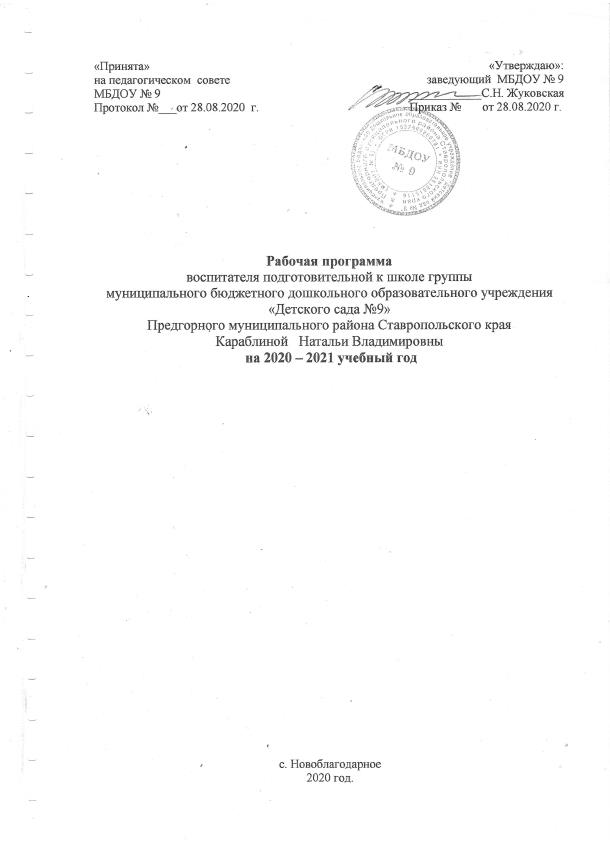 1. ЦЕЛЕВОЙ РАЗДЕЛ1.1. Пояснительная запискаНастоящая рабочая программа по развитию детей подготовительной к школе группы (6 – 7 лет) разработана с учетом требований и стандартов, утвержденных на федеральном уровне:Федеральный государственный образовательный стандарт дошкольного образования, утвержденного Приказом Минобрнауки России от 17 октября 2013 года №1115;Конституция РФ;Федеральный закон от 29 декабря 2012 №273-ФЗ «Об образовании в Российской Федерации»;Приказ Минобразования и науки РФ от 30.08.2013г. № 1014 «Об утверждении Порядка организации  и осуществления образовательной деятельности по основным общеобразовательным программам – образовательным программам дошкольного образования»;СанПиНа 2.4.1.3049-13 от 15.05.2013 года №26;Приказ Минобразования и науки РФ от 17.10.2013г. № 1155 «Об утверждении  Федерального Государственного Образовательного Стандарта Дошкольного Образования»  (ФГОС  ДО) (действует с 01.01.2014);Конвенция о правах ребенка (1989); Типовое положение о ДОУ;Инновационная программа дошкольного образования «ОТ РОЖДЕНИЯ  ДО ШКОЛЫ», под редакцией Н.Е.Вераксы, Т.С.Комаровой, Э.М.Дорофеевой. — Издание шестое (инновационное), испр. и доп. 2020; Устав МБДОУ № 9;Основная образовательная программа МБДОУ № 9;Годового плана учебно-воспитательной работы МБДОУ № 9 на 2020-2021учебный год.      Используются парциальные программы:Региональная общеобразовательная программа для дошкольных учреждений Ставропольского края. Р.М. Литвинова, Чусовитина Т.В. Ставрополь, 2011г.Программа для дошкольных образовательных учреждений «Основы безопасности детей дошкольного возраста» Н. Н. Авдеева, Н. Л. Князева, Р. Б. Стеркина;Обучение грамоте детей дошкольного возраста. Г.Ф. Марцинкевич;«Примерные планы физкультурных занятий с детьми 6-7 лет» С.Ю. Федорова;«Математика в детском саду для занятий с детьми 6-7 лет» В.П.Новикова;«Лепка, рисование, аппликация с детьми 6-7 лет» Д.Н. Колдина.«Занятия по развитию речи для детей 5-7 лет» О.С.УшаковаЦель разработки Программы. Рабочая программа определяет содержание и организацию воспитательно-образовательного процесса для детей подготовительной к школе группы и направлена на формирование общей культуры, развитие физических, интеллектуальных и личностных качеств, формирование предпосылок учебной деятельности, обеспечивающих социальную успешность, сохранение и укрепление здоровья детей. Исходя из поставленной цели, формируются следующие задачи: 1. Укрепление здоровья, приобщение к здоровому образу жизни, развитие двигательной и гигиенической культуры детей. 2. Развитие гуманистической направленности отношения детей к миру, воспитание культуры общения, эмоциональной отзывчивости и доброжелательности к людям. 3. Развитие эстетических чувств детей, творческих способностей, эмоционально-ценностных ориентаций, приобщение воспитанников к искусству и художественной литературе. 4. Развитие познавательной активности, познавательных интересов, интеллектуальных способностей детей, самостоятельности и инициативы, стремления к активной деятельности и творчеству.  Реализация цели осуществляется в процессе разнообразных видов деятельности: 1. Образовательная деятельность, осуществляемая в процессе организации различных видов детской деятельности (игровой, коммуникативной, трудовой, познавательно-исследовательской, продуктивной, музыкально-художественной, чтения). 2. Образовательная деятельность, осуществляемая в ходе режимных моментов; 3. Самостоятельная деятельность детей.4. Взаимодействие с семьями детей по реализации рабочей программы.Таким образом, решение программных задач осуществляется в совместной деятельности взрослых и детей и самостоятельной деятельности детей не только в рамках непосредственно образовательной деятельности, но и при проведении режимных моментов в соответствии со спецификой дошкольного образования. Рабочая программа сформирована в соответствии с принципами, определѐнными Федеральными государственными образовательными стандартами: 1. полноценного проживания ребѐнком всех этапов детства (младенческого, раннего и дошкольного возраста), обогащения (амплификации) детского развития; 2. индивидуализации дошкольного образования; 3. содействия и сотрудничества детей и взрослых, признания ребенка полноценным участником (субъектом) образовательных отношений; 4. поддержки инициативы детей в различных видах деятельности; 5. партнѐрства образовательной организации с семьѐй; 6. приобщения детей к социокультурным нормам, традициям семьи, общества и государства; 7. формирования познавательных интересов и познавательных действий ребенка в различных видах деятельности; 8. возрастной адекватности (соответствия условий, требований, методов возрасту и особенностям развития); 9. учѐта этнокультурной ситуации развития детей; 10.обеспечение преемственности дошкольного общего и начального общего образования. Принципы, сформулированные на основе особенностей инновационной программы дошкольного образования  «ОТ РОЖДЕНИЯ  ДО ШКОЛЫ», под редакцией Н.Е.Вераксы, Т.С.Комаровой, Э.М.Дорофеевой  в соответствии с ФГОС:  Обеспечивает всестороннее развитие каждого ребенка, в том числе развитие  социальных, нравственных, эстетических, интеллектуальных, физических качеств, инициативности, самостоятельности и ответственности ребенка;  Реализует принцип возрастного соответствия — предлагает содержания и методы дошкольного образования в соответствии с психологическими законами развития и возрастными возможностями детей;  Сочетает принципы научной обоснованности и  практической применимости —соответствует основным положениям возрастной психологии и дошкольной педагогики и может быть успешно реализована в массовой практике дошкольного образования;  Соответствует критериям полноты, необходимости и достаточности — решает поставленные цели и задачи на необходимом и достаточном материале, максимально приближаясь к разумному «минимуму»;  Объединяет обучение и воспитание в целостный образовательный процесс на  основе традиционных российских духовно-нравственных и социокультурных ценностей;  Построена на принципах позитивной социализации детей на основе принятых в обществе правил и норм поведения в интересах человека, семьи, общества и государства;  Обеспечивает преемственность между всеми возрастными дошкольными группами и между детским садом и начальной школой;Реализует принцип индивидуализации дошкольного образования, что означает построение образовательного процесса с учетом  индивидуальных особенностей, возможностей и интересов детей; Базируется на  личностно-ориентированном взаимодействии взрослого с ребенком, что означает понимание (признание) уникальности, неповторимости каждого ребенка; поддержку и развитие инициативы детей в различных видах деятельности;  Предусматривает учет региональной специфики и варьирование образовательного процесса в зависимости от региональных особенностей;  Реализует принцип открытости дошкольного образования;  Предусматривает эффективное взаимодействие с семьями воспитанников;  Использует преимущества сетевого взаимодействия с местным сообществом;  Предусматривает создание современной информационно-образовательной среды организации;  Предлагает механизм профессионального и личностного роста педагогов, работающих по программе «ОТ РОЖДЕНИЯ ДО ШКОЛЫ». Таким образом, вся педагогическая работа, направленная на реализацию программы должна быть направлена на достижение интегральных характеристик развития личности ребенка как целевых ориентиров дошкольного образования.1.2. Комплексно-тематическое планирование на 2020 – 2021 учебный год1.3. Возрастные и индивидуальные особенности детей подготовительной группы    (от 6 до 7 лет).  В сюжетно-ролевых играх дети подготовительной к школе группы начинают осваивать сложные взаимодействия людей, отражающие характерные значимые жизненные ситуации, например, свадьбу, рождение ребенка, болезнь и т. д.   Игровые действия детей становятся более сложными, обретают особый смысл, который не всегда открывается взрослому. Игровое пространство усложняется. В нем может быть несколько центров, каждый из которых поддерживает свою сюжетную линию. При этом дети способны отслеживать поведение партнеров по всему игровому пространству и менять свое поведение в зависимости от места в нем. Так, ребенок уже обращается к продавцу не просто как покупатель, а как покупатель-мама или покупатель-шофер и т. п. Исполнение роли акцентируется не только самой ролью, но и тем, в какой части игрового пространства эта роль воспроизводится. Например, исполняя роль водителя автобуса, ребенок командует пассажирами и подчиняется инспектору ГИБДД. Если логика игры требует появления новой роли, то ребенок может по ходу игры взять на себя новую роль, сохранив при этом роль, взятую ранее. Дети могут комментировать исполнение роли тем или иным участником игры.     Образы из окружающей жизни и литературных произведений, передаваемые детьми в изобразительной деятельности, становятся сложнее. Рисунки приобретают более детализированный характер, обогащается их цветовая гамма. Более явными становятся различия между рисунками мальчиков и девочек. Мальчики охотно изображают технику, космос, военные действия и т. п. Девочки обычно рисуют женские образы: принцесс, балерин, моделей и т. д. Часто встречаются и бытовые сюжеты: мама и дочка, комната и т. д.     Изображение человека становится еще более детализированным и пропорциональным. Появляются пальцы на руках, глаза, рот, нос, брови, подбородок. Одежда может быть украшена различными деталями.     При правильном педагогическом подходе у дошкольников формируются художественно-творческие способности в изобразительной деятельности.     К подготовительной к школе группе дети в значительной степени осваивают конструирование из строительного материала. Они свободно владеют обобщенными способами анализа, как изображений, так и построек; не только анализируют основные конструктивные особенности различных деталей, но и определяют их форму на основе сходства со знакомыми им объемными предметами. Свободные постройки становятся симметричными и пропорциональными, их строительство осуществляется на основе зрительной ориентировки.     Дети быстро и правильно подбирают необходимый материал. Они достаточно точно представляют себе последовательность, в которой будет осуществляться постройка, и материал, который понадобится для ее выполнения; способны создавать различные по степени сложности постройки, как по собственному замыслу, так и по условиям.     В этом возрасте дети уже могут освоить сложные формы сложения из листа бумаги и придумывать собственные, но этому их нужно специально обучать. Данный вид деятельности не просто доступен детям — он важен для углубления их пространственных представлений.     Усложняется конструирование из природного материала. Дошкольникам уже доступны целостные композиции по предварительному замыслу, которые могут передавать сложные отношения, включать фигуры людей и животных.     У детей продолжает развиваться восприятие, однако они не всегда могут одновременно учитывать несколько различных признаков.     Развивается образное мышление, однако воспроизведение метрических отношений затруднено. Это легко проверить, предложив детям воспроизвести на листе бумаги образец, на котором нарисованы девять точек, расположенных не на одной прямой. Как правило, дети не воспроизводят метрические отношения между точками: при наложении рисунков друг на друга точки детского рисунка не совпадают с точками образца.     Продолжают развиваться навыки обобщения и рассуждения, но они в значительной степени ограничиваются наглядными признаками ситуации.     Продолжает развиваться воображение, однако в этом возрасте часто приходится констатировать снижение его развития в сравнении со старшей группой. Это можно объяснить многочисленными влияниями, которым подвергаются дети, в том числе и средств массовой информации, приводящими к стереотипности детских образов.     Продолжает развиваться внимание дошкольников, оно становится произвольным. В некоторых видах деятельности время произвольного сосредоточения достигает 30 минут.     У дошкольников продолжает развиваться речь: ее звуковая сторона, грамматический строй, лексика. Развивается связная речь. В высказываниях детей отражаются как расширяющийся словарь, так и характер обобщений, формирующихся в этом возрасте. Дети начинают активно употреблять обобщающие существительные, синонимы, антонимы, прилагательные и т. д.     В результате правильно организованной образовательной работы у детей развиваются диалогическая и некоторые виды монологической речи.     В подготовительной к школе группе завершается дошкольный возраст. Его основные достижения связаны с освоением мира вещей как предметов человеческой культуры; освоением форм позитивного общения с людьми; развитием половой идентификации, формированием позиции школьника.     К концу дошкольного возраста ребенок обладает высоким уровнем познавательного и личностного развития, что позволяет ему в дальнейшем успешно учиться в школе.1.4. Перечень основных направлений и видов организованной образовательной деятельности1.5. Цели педагогической работы по направлениям организованной образовательной деятельностиСодержание  и  механизмы,  заложенные  в  программу  «ОТ  РОЖДЕНИЯ ДО ШКОЛЫ», обеспечивают полноценное развитие личности детей во всех основных  образовательных  областях,  а  именно:  в  сферах  социально-коммуникативного,  познавательного, речевого,  художественно-эстетического и физического развития на фоне эмоционального благополучия и положительного отношения к миру, к себе и к другим людям.Развивающие занятия:- при проведении занятий использовать современные образовательные технологии, работать в зоне ближайшего развития (ЗБР), - реализовывать деятельностный подход и принципы развивающего  обучения,  - использовать  на  занятиях  материал,  соответствующий  духовно-нравственным  ценностям,  историческим и национально-культурным традициям народов России.Эмоциональное благополучие: - постоянно заботиться об эмоциональном благополучии детей (теплое, уважительное, доброжелательное отношение к каждому ребенку, к его чувствам и потребностям) - проявление уважения к его индивидуальности, чуткость к его эмоциональным состояниям, - поддержку его чувства собственного достоинства Справедливость и равноправие. Одинаково хорошо относиться ко всем детям независимо от пола, нации, языка, социального статуса, психофизиологических и других особенностей.Детско-взрослое  сообщество.  Проводить  специальную  работу  над созданием  детско-взрослого  сообщества,  основанного  на  взаимном уважении, равноправии, доброжелательности, сотрудничестве всех  участников  образовательных  отношений  (детей,  педагогов, родителей).Формирование  ценностных  представлений.  Объединение  обучения и воспитания в целостный образовательный процесс на основе духовно-нравственных  ценностей  народов  Российской  Федерации, исторических и национально-культурных традиций, воспитание у дошкольников таких качеств, как:- патриотизм, любовь к Родине, гордость за ее достижения;- уважение к традиционным ценностям: любовь к родителям, уважение к старшим, заботливое отношение к малышам, пожилым людям и пр.;- традиционные гендерные представления;- нравственные основы личности — стремление в своих поступках следовать положительному примеру (быть «хорошим»).Пространство детской реализации:- поддержка и развитие детской инициативы, помощь в осознании и формулировке идеи, реализации замысла;- предоставление  свободы  выбора  способов  самореализации,  поддержка самостоятельного творческого поиска;- личностно-ориентированное  взаимодействие,  поддержка  индивидуальности, признание уникальности, неповторимости каждого ребенка;- уважительное отношение к результатам детского труда и творчества;- создание условий для представления (предъявления, презентации) своих достижений социальному окружению;- помощь в осознании пользы, признании значимости полученного результата для окружающих.Нацеленность на дальнейшее образование:- Развитие познавательного интереса, стремления к получению знаний, формирование  положительной мотивации к дальнейшему обучению в школе, вузе. - Формирование отношения к образованию как к одной из ведущих жизненных ценностей.Региональный  компонент.  В организации и содержании образования учитывать природно-географическое и культурно-историческое своеобразие региона, воспитывать интерес и уважение к родному краю.Предметно-пространственная  среда.  Использовать  все  возможности для создания современной предметно-пространственной среды в соответствии с требованиями программы «ОТ РОЖДЕНИЯ ДО ШКОЛЫ».Взаимодействие  с  семьями  воспитанников:- обеспечить открытость дошкольного образования: открытость и доступность информации, регулярность информирования, свободный доступ родителей в пространство детского сада;- обеспечение максимального участия родителей в образовательном процессе  (участие  родителей  в  мероприятиях,  образовательном процессе, в решении организационных вопросов и пр.);- обеспечение педагогической поддержки семьи и повышения компетентности родителей в вопросах развития и образования, охраны и укрепления здоровья детей;- обеспечение единства подходов к воспитанию детей в условиях дошкольного образовательного учреждения и семьи.1.6. Планируемые результаты освоения Программы (Целевые ориентиры на этапе завершения программы для детей  6-7 лет)     Ожидаемые  образовательные  результаты  освоения  Программы  это не  то,  что  ребенок  должен  освоить  в  обязательном  порядке.  Ожидаемые образовательные результаты следует рассматривать как социально-нормативные  возрастные  характеристики  возможных  достижений ребенка, как целевые ориентиры для педагогов и родителей, обозначающие направленность воспитательной деятельности взрослых.Мотивационные (личностные) образовательные результаты.К концу года у детей могут быть сформированы:Образ Я (знает своё имя и фамилию, возраст, пол, осознает временную перспективу личности – каким был, какой сейчас, каким буду, проявляет свои интересы).Положительная самооценка, уверенность в себе, в своих возможностях, умение проявлять инициативу и творчество в детских видах деятельности, нацеленность на дальнейшее обучение.Предпосылки осознанного отношения к своему будущему (к своему образованию, здоровью, деятельности, достижениям), стремление быть полезным обществу.Стремление к справедливости, умение справедливо оценивать свои поступки и поступки сверстников, умение в своих действиях руководствоваться не сиюминутными желаниями и потребностями, а требованиями со стороны взрослых и первичными ценностными представлениями о том, «что такое хорошо и что такое плохо».Уважительное отношение к окружающим, умение проявлять заботу, помогать тем, кто в этом нуждается (малышам, пожилым, более слабым и пр.), способность откликаться на переживания других людей.Уважительное отношение к сверстникам своего и противоположного пола, к людям других культур и национальностей.Уважительное отношение и чувство принадлежности к своей семье (имеет некоторые представления об истории семьи в контексте истории родной страны, гордится воинскими и трудовыми наградами дедушек, бабушек, родителей, проявляет интерес к профессиям родителей).Любовь и интерес к малой родине (желание, чтобы родной край становился лучше).Патриотические чувства, любовь  к Родине, гордость за её достижения, уважение к государственным символам, представления о нашей Родине – России как о многонациональной стране, где мирно живут люди разных национальностей, культур и обычаев.Интерес и уважение к истории России, представления о подвигах наших предков, о Великой Отечественной войне, о Дне Победы, уважение к защитникам Отечества, к памяти павших бойцов.Универсальные образовательные результаты.Когнитивное развитие. К концу года у детей могут быть сформированы:Развитый познавательный интерес, любознательность, активное желание узнавать новое, неизвестное в окружающем мире.Интерес к исследовательской, проектной  деятельности, потребность получать ответы на свои вопросы, исследовать, экспериментировать; умение применять разнообразные способы обследования предметов (наложение, приложение, измерение, сравнение по количеству, размеру, весу и т.д.).Способность выделять в процессе восприятия несколько качеств предметов; сравнивать предметы по форме, величине, строению, положению в пространстве, цвету; выделять характерные детали, умение классифицировать предметы по общим качествам (форме, величине, строению, цвету).Способность самостоятельно устанавливать простейшие связи и отношения между системами объектов и явлений с применением различных средств, проводить действия экспериментального характера, направленные на выявление скрытых свойств объектов.Элементарные умения добывать информацию различными способами, определять оптимальный способ получения необходимой информации в соответствии с условиями и целями деятельности.Умение действовать в соответствии с предлагаемым алгоритмом; ставить цель, составлять собственный алгоритм; обнаруживать несоответствие результата и цели; корректировать свою деятельность; способность самостоятельно составлять модели и использовать их в познавательно-исследовательской деятельности.Предпосылки учебной деятельности, навык живого, заинтересованного участия в образовательном процессе, умение применять усвоенные знания и способы деятельности для решения новых задач (проблем), поставленных как взрослым, так и ими самими.Коммуникативное развитие. К концу года дети могут проявлять:Умение откликаться на эмоции близких людей и друзей.Конструктивные способы взаимодействия с детьми и взрослыми (договариваться, обмениваться предметами, информацией; распределять действия при сотрудничестве).Уважительное отношение и чувство принадлежности к сообществу детей и взрослых в детском саду, интерес общегрупповым (общесадовским) событиям и проблемам; желание участвовать в жизни дошкольного учреждения (праздники, спектакли, проекты, соревнования и т.п.); способность к совместному обсуждению.Доброжелательность, готовность выручить сверстника; умение считаться с интересами и мнением товарищей, умение слушать собеседника, не перебивать, спокойно отстаивать своё мнение, справедливо решать споры: способность формировать отношения, основанные на сотрудничестве и взаимопомощи.   Регуляторное развитие. К концу года дети могут:Проявлять организованность, дисциплинированность; умение ограничивать свои желания, выполнять установленные нормы поведения, в том числе выполнять совместно установленные правила группы, понимание своих обязанностей в связи с подготовкой к школе.Придерживаться норм культурного поведения и вежливого обращения, проявлять культуру поведения на улице и в общественном транспорте.Проявлять самостоятельность, целенаправленность, умение планировать свои действия, направленные на достижение конкретной цели, стремление доводить начатое дело до конца.Совместно со сверстниками заниматься выбранным делом, договариваться, планировать, обсуждать и реализовывать планы, проявлять организаторские способности и инициативу.В играх с правилами договариваться со сверстниками об очередности ходов, выборе карт, схем; проявлять терпимость и доброжелательность в игре с другими детьми.Предметные образовательные результаты.Образовательная область Социально-коммуникативное развитие.Развитие игровой деятельности. К концу года дети могут:Самостоятельно отбирать или придумывать разнообразные сюжеты игр.В играх со сверстниками проявлять самостоятельность, творческое воображение и инициативу, выполнять игровые правила и нормы, согласовывать собственный игровой замысел с замыслами сверстников.В процессе игры придерживаться намеченного замысла, оставляя место для импровизации.Моделировать предметно-игровую среду.Навыки самообслуживания. К концу года дети могут:Правильно пользоваться столовыми приборами (ножом, ложкой, вилкой); самостоятельно следить за чистотой одежды и обуви, замечать и устранять непорядок в своём внешнем виде.Самостоятельно одеваться и раздеваться, складывать на место одежду и обувь.Убирать за собой (постель после сна, игрушки после игры).Самостоятельно готовить материалы к занятиям, после занятия убирать своё рабочее место.Приобщение к труду. К концу года дети могут:Ответственно выполнять обязанности дежурного по столовой, в уголке природы, в совместной работе на участке детского сада.Проявлять элементарные умения планировать свою трудовую деятельность; отбирать необходимые материалы.Проявлять творческую инициативу, способность реализовывать себя в разных видах труда и творчества, демонстрировать трудолюбие, осознанное отношение и интерес к своей деятельности, умение достигать запланированного результата.Проявлять стремление старательно, аккуратно выполнять поручения, беречь материалы и предметы, убирать их на место после работы.Проявлять желание участвовать в совместной трудовой деятельности наравне со всеми, стремление быть полезным окружающим, радоваться результатам коллективного труда; проявлять уважение к своему и чужому труду.Формирование основ безопасности. К концу года дети могут:Осознанно заботиться о безопасности собственной жизнедеятельности, соблюдать элементарные правила безопасного поведения дома, в детском саду, на улице, в транспорте, соблюдать меры предосторожности, уметь оценивать свои возможности по преодолению опасности.Иметь элементарные навыки ориентировки в пределах ближайшей к детскому саду местности; уметь находить дорогу из дома в детский сад на схеме местности.Знать и уметь назвать своё имя, фамилию, отчество, возраст, дату рождения, домашний адрес, телефон, имена и отчества родителей.Иметь представление о способах поведения в опасных ситуациях («Один дома», «Потерялся», «Заблудился»), уметь обратиться за помощью к взрослым.Иметь элементарные навыки безопасного поведения на дорогах, осознанно относиться к необходимости соблюдать правила дорожного движения (понимать значения сигналов светофора, знать некоторые дорожные знаки; различать проезжую часть, тротуар, пешеходный переход).Знать и соблюдать элементарные правила поведения в природе (способы безопасного взаимодействия с растениями и животными, бережного отношения к природе).Образовательная область Познавательное развитие.Формирование элементарных математических представлений. К концу года дети могут:Самостоятельно объединять различные группы предметов, имеющие общий признак, в единое множество и удалять из множества отдельные его части (части предметов).Устанавливать связи и отношения между целым множеством и различными его частями (частью); находить части целого множества и целое по известным частям.Уверенно считать до 10 и дальше (количественный, порядковый счёт в пределах 20).Называть числа в прямом (обратном) порядке до 10, начиная с любого числа натурального ряда (в пределах 10).Соотносить цифру (0-9) и количество предметов.Составлять и решать задачи в одно действие на сложение и вычитание, пользоваться цифрами и арифметическими знаками (+, -, =).Различать величины: длину (ширину, высоту), объём (вместимость), массу (вес предметов) и способы их измерения.Измерять длину предметов, отрезки прямых линий, объёмы жидких и сыпучих веществ с помощью условных мер. Понимать зависимость между величиной меры и числом (результатом измерения).Делить предметы (фигуры) на несколько равных частей; сравнивать целый предмет и его часть.Различать, называть: отрезок, угол, круг (овал), многоугольники (треугольники, четырехугольники, пятиугольники и др.), шар, куб. Проводить их сравнение.Уверенно ориентироваться в окружающем пространстве и на плоскости (лист, страница, поверхность стола и др.), обозначать взаимное расположение и направление движения объектов; пользоваться знаковыми обозначениями.Определять временные отношения (день – неделя – месяц); время по часам с точностью до 1 часа.Знать состав чисел первого десятка (из отдельных единиц) и состав чисел первого пятка из двух меньших.Получать каждое число первого десятка, прибавляя единицу к предыдущему и вычитая единицу из следующего за ним в ряду.Знать монеты достоинством 1, 5, 10 копеек; 1, 2, 5, 10 рублей.Знать название текущего месяца года; последовательность всех дней недели, времён года.Ознакомление с предметным окружением. К концу года дети могут:Иметь представление о том, что все предметы придуманы (изобретены) и сделаны человеком; понимать, для чего был создан тот или иной предмет.Иметь представление о материалах, из которых изготавливаются предметы.Понимать, что для производства той или иной продукции нужны полезные ископаемые и природные ресурсы.Иметь элементарное представление о цепочке процессов по изготовлению некоторых предметов и понимать, насколько сложно произвести даже самую простую вещь.Иметь представление об истории создания некоторых предметов.Ознакомление с миром природы. К концу года дети могут: Проявлять инициативу и творчество в познании природы, желание самостоятельно добывать знания, проявлять интерес к природному разнообразию Земли.Замечать красоту и своеобразие окружающей природы, передавать своё отношение к природе в речи и продуктивных видах деятельности.Иметь представления о погодных явлениях (снег, иней, град, туман, дождь, ливень, ураган, метель и т.п.).Уметь назвать характерные признаки времён года и соотнести с каждым сезоном особенности жизни людей, животных, растений.Иметь элементарные географические представления, уметь показать на карте и глобусе моря и континенты.Иметь первичные представления о природных зонах Земли (умеренные (леса, степи, тайга), жаркие (саванна, пустыня), холодные).Иметь начальные представления об особенностях растительного и животного мира в различных природных зонах, уметь делать элементарные выводы и умозаключения о приспособленности растений и животных к среде обитания и сезонным явлениям (на некоторых примерах).Иметь представления о классификации растений, уметь систематизировать их по различным признакам.Понимать, что грибы – это не растение, а отдельное царство живой природы.Иметь представления о животном мире, о первичной классификации; иметь представления о разнообразии отрядов класса млекопитающих, назвать некоторые примеры.Иметь представление о том, что в разных странах домашние животные разные.Иметь представление о некоторых жизненных циклах и метаморфозах (превращениях) в мире животных (на некоторых примерах).Понимать, что в природе всё взаимосвязано, что жизнь человека на Земле во многом зависит от окружающей среды, что человек – часть природы, что он должен беречь, сохранять и защищать её.Уметь устанавливать причинно-следственные связи между природными явлениями (если исчезнут насекомые – опылители растений, то растения не дадут семян и др.).Иметь представления о Красной книге: что это такое, зачем она нужна.Ознакомление с социальным миром. К концу года дети могут:Иметь представления о сферах человеческой деятельности (наука, искусство, производство и сфера услуг, сельское хозяйство), понимать их значимость.Понимать, что с одним объектом культуры, производства, социальным объектом связан целый комплекс разнообразных профессий, уметь показать это на одном из примеров.Понимать, что Земля – наш общий дом, на Земле много разных стран; что очень важно жить со всеми народами, знать и уважать их культуру, обычаи и традиции; знать некоторые государства (название, флаг, столица).Иметь представления о многообразии народов мира, знать элементы культуры и обычаев некоторых народов мира.Образовательная область Речевое развитие.Развитие речи. К концу года дети могут:Адекватно использовать вербальные и невербальные средства общения, владеть диалогической речью.Способны изменять стиль общения с взрослым или сверстниками в зависимости от ситуации.Владеть достаточным словарным запасом. Свободно общаться с педагогом, сверстниками.Пересказывать и драматизировать небольшие литературные произведения; составлять по плану или образцу рассказы о предмете, по сюжетной картинке, по набору картин с фабульным развитием действия.Употреблять в речи синонимы, антонимы, сложные предложения разных видов.Различать понятия «звук», «слог», «слово», «предложение».Называть в последовательности слова в предложении, звуки и слоги в словах. Находить в предложении слова с заданным звуком, определять место звука в слове.Приобщение к художественной литературе. К концу года дети могут:Сопереживать персонажам сказок, историй, рассказов.Различать жанры литературных произведений.Называть любимые сказки и рассказы; знать наизусть 2-3 любимых стихотворения, 2-3 считалки, 2-3 загадки.Называть 2-3 авторов и 2-3 иллюстраторов детских книг.Выразительно читать стихотворение, пересказывать отрывок из сказки, рассказа.Образовательная область Художественно-эстетическое развитие.Приобщение к искусству. К концу года дети могут:Эмоционально реагировать на произведения изобразительного искусства, музыкальные и художественные произведения.Различать виды изобразительного искусства: живопись, графика, скульптура, декоративно-прикладное и народное искусство.Называть основные выразительные средства произведений искусства.Изобразительная деятельность. К концу года дети могут:В рисовании:Создавать индивидуальные и коллективные рисунки, декоративные, предметные и сюжетные композиции на темы окружающей жизни, литературных произведений.Использовать разные материалы и способы создания изображений.Воплощать в рисунке собственный замысел.В лепке:Лепить различные предметы, передавая их форму, пропорции, позы и движения; создавать сюжетные композиции из 2-3 и более изображений.Выполнять декоративные композиции способами налепа и рельефа.Расписывать вылепленные изделия по мотивам народного искусства.В аппликации:Создавать изображения различных предметов, используя бумагу разной фактуры, способы вырезания и обрывания.Создавать сюжетные и декоративные композиции.Конструктивно-модельная деятельность. К концу года дети могут:Воплотить в постройке собственный замысел.Работать по правилу и по образцу, слушать взрослого и выполнять его инструкции.Соотносить конструкцию предмета с его назначением.Создавать различные конструкции одного и того же объекта.Создавать модели из пластмассового и деревянного конструкторов по рисунку и словесной инструкции.Музыкальная деятельность. К концу года дети могут:Узнавать мелодию Государственного гимна РФ.Определять жанр прослушанного произведения (марш, песня, танец) и инструмент, на котором оно исполняется.Определять общее настроение, характер музыкального произведения.Различать части музыкального произведения (вступление, заключение, запев, припев).Петь песни в удобном диапазоне, исполняя их выразительно, правильно передавая мелодию (ускоряя, замедляя, усиливая и ослабляя звучание).Петь индивидуально и коллективно, с сопровождением и без него.Выразительно и ритмично двигаться в соответствии с разнообразным характером музыки, музыкальными образами; передавать несложный музыкальный ритмический рисунок.Выполнять танцевальные движения (шаг с притопом, приставной шаг с приседанием, пружинящий шаг, боковой галоп, переменный шаг).Инсценировать игровые песни, придумывать варианты образных движений в играх и хороводах.Исполнять сольно и в ансамбле на ударных и звуковысотных детских музыкальных инструментах несложные песни и мелодии.Театрализованная игра. К концу года дети могут:Понимать образный строй спектакля: оценивать игру актёров, средства выразительности и оформление постановки.В беседе о просмотренном спектакле высказать свою точку зрения.Владеть навыками театральной культуры: знает театральные профессии, правила поведения в театре.Участвовать в творческих группах по созданию спектаклей («режиссеры», «актеры», «костюмеры», «оформители» и т.д.).Образовательная область Физическое развитие.Формирование начальных представлений о здоровом образе жизни. К концу года могут быть сформированы:Умение самостоятельно выполнять доступные возрасту гигиенические процедуры, соблюдать элементарные правила здорового образа жизни; соблюдать основные правила личной гигиены.Элементарные представления о здоровом образе жизни (об особенностях строения и функции организма человека, о важности соблюдения режима дня, о рациональном питании, о значении двигательной активности в жизни человека, о пользе и видах закаливающих процедур, о роли солнечного света, воздуха и воды в жизни человека и их влиянии на здоровье), потребность в двигательной активности, полезные привычки.Физическая культура. К концу года дети могут:Правильно выполнять все виды основных движений (ходьба, бег, прыжки, метание, лазанье).Прыгать на мягкое покрытие с высоты до 40 см; мягко приземляться, прыгать в длину с места на расстояние не менее 100 см, с разбега – 180 см; в высоту с разбега – не менее 50 см; прыгать через короткую и длинную скакалку разными способами.Перебрасывать набивные мячи (вес 1 кг), бросать предметы в цель из разных исходных положений, попадать в вертикальную и горизонтальную цель с расстояния 4-5 м, метать предметы правой и левой рукой на расстояние 5-12 м, метать предметы в движущуюся цель.Перестраиваться в 3-4 колонны, в 2-3 круга на ходу, в две шеренги после расчёта на «первый – второй», соблюдать интервалы во время передвижения.Выполнять физические упражнения из разных исходных положений четко и ритмично, в заданном темпе, под музыку, по словесной инструкции.Следить за правильной осанкой.Ходить на лыжах переменным скользящим шагом на расстояние 3 км, подниматься на горку и спускаться с неё, тормозить при спуске.Участвовать в играх с элементами спорта (городки, бадминтон, баскетбол, футбол, хоккей, настольный теннис).Плавать произвольно на расстояние 15 м.II. СОДЕРЖАТЕЛЬНЫЙ РАЗДЕЛ2.1. Учебный план.Учебный план организованной образовательной деятельности (пятидневная учебная неделя при продолжительности занятий  по 30 минут)на 2020-2021 учебный год2.2. Описание образовательной деятельности по образовательным областям.Образовательная область «Социально-коммуникативное развитие» направлено на формирование  первичных  ценностных  представлений,  воспитание способности к общению (коммуникативные способности); целенаправленности и саморегуляции (регуляторные способности),  формирование социальных представлений, умений и навыков  (развитие игровой деятельности, навыков самообслуживания, приобщение к труду, формирование основ безопасности).
Образовательная область «Познавательное  развитие»  предполагает  развитие  познавательных  интересов,  любознательности  и  познавательной  мотивации, интереса к учебной деятельности и желания учиться; формирование  познавательных  действий,  развитие  воображения,  внимания,  памяти,  наблюдательности,  умения  анализировать,  устанавливать  причинно-следственные  связи, формулировать выводы; формирование первичных представлений  об  окружающем  мире,  формирование  элементарных естественнонаучных представлений.
Образовательная область «Речевое развитие» направлено на совершенствование всех сторон речи, развитие звуковой и интонационной культуры речи, фонематического слуха, формирование предпосылок обучения грамоте; овладение речью как средством общения, развитие речевого творчества; знакомство с книжной культурой, детской литературой.
Образовательная область «Художественно-эстетическое  развитие»  предполагает  развитие    художественно-творческих  способностей  детей  в  различных  видах  художественной  деятельности,  формирование интереса  и предпосылок ценностно-смыслового восприятия и понимания произведений искусства; развитие эстетического восприятия окружающего мира, воспитание художественного вкуса. Образовательная область «Физическое развитие» направлено на сохранение и укрепление здоровья детей, гармоничное физическое развитие, приобщение к физической культуре, развитие психофизических качеств (сила, быстрота, выносливость, ловкость, гибкость), приобщение  к  спортивным  и  подвижным  играм,  развитие  интереса к  спорту;  становление  ценностей  здорового  образа  жизни, овладение его элементарными нормами и правилами, воспитание культурно-гигиенических навыков, полезных привычек.2.3. Основные задачи работы по образовательным областям в подготовительной группе:2.3.1. Основные задачи работы по образовательной области «Социально-коммуникативное развитие»Формирование первичных ценностных представленийОбраз Я. - Развивать представление о временной перспективе личности, об изменении позиции человека с возрастом (ребенок посещает детский сад, школьник учится, взрослый работает, пожилой человек передает свой опыт другим поколениям). Углублять представления ребенка о себе в прошлом, настоящем и будущем.- Развивать  представления  детей  о  дальнейшем  обучении,  формировать элементарные знания о специфике школы, колледжа, вуза; воспитывать  нацеленность  на  дальнейшее  обучение,  формировать понимание того, что хорошее образование необходимо любому человеку. Приучать детей — будущих школьников — проявлять инициативу в получении новых знаний.- Воспитывать осознанное отношение к своему будущему (к своему образованию, здоровью, деятельности, достижениям), стремление быть полезным обществу. - Формировать понимание того, что все зависит от самого человека — его трудолюбия,  настойчивости,  веры  в  себя.  Продолжать  воспитывать  самоуважение,  чувство  собственного достоинства,  уверенность в своих силах и возможностях.- Воспитывать  инициативность  и  творческий  подход, создавать для поддержания детской инициативы пространство детской реализации (возможность для каждого ребенка проявить инициативу, сформулировать и реализовать свою идею, предъявить результат сообществу и увидеть (осознать) полезность своего труда для окружающих). - Закреплять традиционные гендерные представления, продолжать развивать в мальчиках и девочках качества, свойственные их полу.
 Нравственное  воспитание.  - Воспитывать  уважительное  отношение к окружающим, заботливое отношение к малышам, пожилым людям; учить помогать им. Воспитывать стремление в своих поступках следовать положительному примеру (быть хорошим).- Создавать условия для развития социального и эмоционального интеллекта  детей,  развивать  стремление  и  умение  справедливо  оценивать свои поступки и поступки сверстников. Поощрять проявление таких качеств, как сочувствие, отзывчивость, справедливость, скромность.- Продолжать воспитывать уважение к традиционным семейным ценностям; уважительное отношение и чувство принадлежности к своей  семье,  любовь  и  уважение  к  родителям.  Учить  проявлять  заботу о близких людях, с благодарностью принимать заботу о себе.- Расширять представления детей об истории семьи в контексте истории родной  страны  (роль  каждого  поколения  в  разные  периоды  истории страны). Рассказывать детям о воинских наградах дедушек, бабушек, родителей, развивать интерес к профессиям родителей и месту их работы.Патриотическое воспитание. - Продолжать развивать интерес и любовь к родному краю, расширять представления о малой родине. Продолжать  знакомить с  достопримечательностями  региона,  в  котором живут дети; с профессиями, связанными со спецификой родного города (поселка). - Нa основе расширения знаний об окружающем воспитывать патриотические и интернациональные чувства, любовь к Родине. Углублять и уточнять представления о нашей Родине — России. Закреплять представления о том, что в нашей стране мирно живут люди разных национальностей, воспитывать уважение к людям разных национальностей, интерес к их культуре и обычаям.- Продолжать  знакомить  с  государственными  символами,  закреплять знания  о  флаге,  гербе  и  гимне  России  (гимн  исполняется  во  время праздника или другого торжественного события; когда звучит гимн, все встают, а мужчины и мальчики снимают головные уборы). Расширять знания о государственных праздниках. Углублять представления о Москве — главном городе, столице России. - Рассказать, что Россия — самая большая страна мира, показать Россию и Москву на карте.- Поощрять  интерес детей  к  событиям,  происходящим  в  стране,  воспитывать  чувство  гордости  за  ее  достижения.  Рассказывать  детям о Ю. А. Гагарине и других героях космоса.- Углублять знания о Российской армии. Воспитывать уважение к защитникам Отечества, к памяти павших бойцов (возлагать с детьми цветы к обелискам, памятникам и т. д.).Развитие коммуникативных способностейРазвитие  общения,  готовности  к  сотрудничеству.  - Развивать умение самостоятельно объединяться для совместных занятий (игры, труда, проектов  и  пр.)  способность  совместно  заниматься выбранным  делом, договариваться, планировать,  обсуждать и реализовывать планы,  воспитывать  в  детях  организаторские  способности,  развивать инициативу.- Формировать отношения, основанные на сотрудничестве и взаимопомощи.  Воспитывать  доброжелательность,  готовность  выручить сверстника; умение считаться с интересами и мнением товарищей, умение  слушать  собеседника,  не  перебивать,  спокойно  отстаивать свое мнение, справедливо решать споры.
Формирование детско-взрослого сообщества. - Способствовать формированию уважительного отношения и чувства принадлежности к сообществу детей и взрослых в детском саду, воспитывать дружеские взаимоотношения между детьми.- Развивать у детей интерес к общегрупповым (общесадовским) событиям и проблемам, формировать потребность к совместному обсуждению и самостоятельному решению основных вопросов (на утреннем и вечернем круге и пр.). Поддерживать совместные инициативы в проектной (творческие, исследовательские и нормотворческие проекты),  продуктивной  (коллективные  работы),  событийной,  игровой и других видах деятельности; в организации мероприятий.- Привлекать  детей  к  созданию  развивающей  среды  дошкольного учреждения (мини-музеев, выставок, библиотеки, конструкторских мастерских и др.), к оформлению и обустройству группы. Обращать внимание детей на эстетику окружающего пространства (оформление помещений, участка детского сада, парка, сквера). Учить выделять радующие глаз компоненты окружающей среды (окраска стен, мебель, оформление участка и т. п.). Формировать умение эстетически оценивать окружающую среду, высказывать оценочные суждения, обосновывать свое мнение. Воспитывать восприятие пространства детского сада как «второго дома» с соответствующими правами и обязанностями.Развитие регуляторных способностейОсвоение  общепринятых  правил  и  норм.  - Воспитывать  организованность,  дисциплинированность;  развивать  волевые  качества:  умение ограничивать свои желания, выполнять установленные нормы поведения, в том  числе выполнять совместно установленные правила группы. - Продолжать  формировать  основы  культуры  поведения  и  вежливого общения; воспитывать привычку без напоминаний использовать в общении со сверстниками и взрослыми формулы словесной вежливости (приветствие, прощание, просьбы, извинения).
Развитие целенаправленности, саморегуляции.  - Воспитывать организованность; развивать волевые качества, самостоятельность, целенаправленность и саморегуляцию своих действий, воспитывать умение доводить начатое дело до конца. - Расширять  представления  детей  об  их  обязанностях,  прежде  всего в связи с подготовкой к школе.Формирование социальных представлений, умений и навыков.Развитие  игровой  деятельности.  - Продолжать  развивать  у  детей  самостоятельность в организации игр, выполнении игровых правил и норм.- Продолжать  формировать  способность  совместно  развертывать игру,  согласовывая  собственный  игровой  замысел  с  замыслами сверстников; умение договариваться, планировать и обсуждать совместные действия.- Продолжать  воспитывать  в  игре  инициативу, организаторские  способности, развивать творческое воображение. - Продолжать  учить  детей  брать  на  себя  различные  роли  в  соответствии с сюжетом игры; использовать атрибуты, конструкторы, строительный материал, побуждать детей по-своему обустраивать собственную  игру,  самостоятельно  подбирать  и  создавать  недостающие для игры предметы (билеты для игры в театр, деньги для покупок).- Способствовать творческому использованию в играх представлений об  окружающей  жизни,  впечатлений  от  произведений  литературы, мультфильмов.
Развитие  навыков  самообслуживания.  - Закреплять  умение  детей правильно  пользоваться  столовыми  приборами  (ножом,  ложкой, вилкой); самостоятельно следить за чистотой одежды и обуви, замечать и устранять непорядок в своем внешнем виде, тактично сообщать  товарищу  о  необходимости  что-то  поправить  в  костюме, прическе.- Закреплять умение самостоятельно одеваться и раздеваться, складывать в шкаф одежду, ставить на место обувь, сушить при необходимости мокрые вещи, ухаживать за обувью (мыть, протирать, чистить); аккуратно убирать за собой постель после сна.- Учить самостоятельно и своевременно готовить материалы и пособия к занятию, без напоминания убирать свое рабочее место.
Приобщение  к  труду.  - Развивать  творческую  инициативу,  способность реализовывать себя в разных видах труда и творчества. Продолжать формировать осознанное отношение и интерес к своей деятельности, умение достигать запланированного результата, воспитывать трудолюбие.- Учить детей старательно, аккуратно выполнять поручения, беречь материалы и предметы, убирать их на место после работы.- Воспитывать желание участвовать в совместной трудовой деятельности наравне со всеми, стремление быть полезными окружающим, радоваться результатам коллективного труда. - Учить детей поддерживать порядок в группе и на участке детского сада, добросовестно выполнять обязанности дежурных по столовой (сервировать  стол,  приводить  его  в  порядок  после  еды),  формировать ответственное отношение к обязанностям дежурного в уголке природы (поливать комнатные растения; фиксировать необходимые данные в календаре природы и т. д.). Прививать интерес к труду в природе, привлекать к посильному участию.- Расширять представления о труде взрослых, о значении их труда для общества. Воспитывать уважение к людям труда.
Формирование  основ  безопасности.  - Продолжать знакомить с правилами  безопасного  поведения  на  природе,  уточнять  и  расширять представления о таких явлениях природы, как гроза, гром, молния, ураган, знакомить с правилами поведения человека в этих условиях.- Продолжать  формировать  навыки  безопасного  поведения  на дорогах.  Систематизировать  знания  детей  об  устройстве  улицы,  о  дорожном  движении.  Знакомить  с  понятиями  «площадь», «бульвар»,  «проспект».  Продолжать  знакомить  с  дорожными  знаками — предупреждающими,  запрещающими  и  информационно-указательными. Расширять представления детей о работе ГИБДД.- Подводить детей к осознанию необходимости соблюдать правила дорожного движения. Воспитывать культуру поведения на улице и в общественном транспорте.- Продолжать  приучать  к  заботе  о  безопасности  собственной  жизнедеятельности.  Подвести  детей  к  пониманию  необходимости  соблюдать меры предосторожности, учить оценивать свои возможности по преодолению опасности.- Развивать свободную ориентировку в пределах ближайшей к детскому  саду  местности.  Формировать  умение  находить  дорогу  из  дома в детский сад на схеме местности. - Закреплять умение называть свое имя, фамилию, отчество, возраст,  дату рождения, домашний адрес, телефон, имена и отчества родителей, их профессии. - Закреплять знание правил безопасного поведения во время игр в разное время года (купание в водоемах, катание на велосипеде, катание на санках, коньках, лыжах и др.).- Формировать у детей навыки поведения в ситуациях: «Один дома», «Потерялся», «Заблудился». Формировать умение обращаться за помощью к взрослым.- Расширять  знания  детей  о  работе  МЧС,  пожарной  службы, службы скорой помощи. Уточнять знания о работе пожарных, правилах поведения при пожаре. Закреплять знания о том, что в случае необходимости взрослые звонят по телефонам «101», «102», «103».2.3.2. Основные задачи работы по образовательной области «Познавательное развитие»Развитие когнитивных способностейСенсорное развитие. - Развивать зрение, слух, обоняние, осязание, вкус, сенсомоторные способности.- Совершенствовать координацию руки и глаза; развивать мелкую моторику рук в разнообразных видах деятельности.- Развивать  умение  созерцать  предметы,  явления  (всматриваться, вслушиваться), направляя внимание на более тонкое различение их качеств.- Учить выделять в процессе восприятия несколько качеств предметов; сравнивать предметы по форме, величине, строению, положению  в  пространстве,  цвету;  выделять  характерные детали,  сочетания  цветов  и  оттенков,  различные  звуки  (музыкальные,  природные, звуки улицы и др.).- Побуждать применять разнообразные способы обследования предметов (наложение, приложение, измерение, сравнение по количеству, размеру, весу и т. д.).- Развивать умение классифицировать предметы по общим качествам (форме, величине, строению, цвету). - Закреплять знания детей о хроматических (цвета спектра) и ахроматических (белый, черный и оттенки серого) цветах. 
 Развитие познавательных действий. - Создавать условия для самостоятельного установления связей и отношений между системами объектов и явлений с применением различных средств. Совершенствовать действия  экспериментального  характера,  направленные  на  выявление скрытых свойств объектов.- Развивать  умение  добывать  информацию  различными  способами, учить определять оптимальный способ получения необходимой информации в соответствии с условиями и целями деятельности.- Продолжать  развивать  умение  самостоятельно  действовать  в  соответствии с предлагаемым алгоритмом; ставить цель, составлять  собственный  алгоритм;  обнаруживать  несоответствие результата и цели; корректировать свою деятельность. Учить детей самостоятельно составлять модели и использовать их в познавательно-исследовательской деятельности.- Продолжать  развивать  навыки  учебной  деятельности:  внимательно слушать воспитателя, действовать по предложенному им плану, а так-же  самостоятельно  планировать  свои  действия,  выполнять  поставленную умственную задачу, правильно оценивать результаты своей деятельности. Проектная  деятельность.  Развивать  проектную  деятельность  всех типов (исследовательскую, творческую, нормативную).- В  исследовательской  проектной  деятельности  формировать  умение уделять внимание анализу эффективности источников информации. Поощрять обсуждение проекта в кругу сверстников.- Содействовать творческой проектной деятельности индивидуального и группового характера, поддерживать инициативу и самостоятельность в создании идеи и реализации проекта, создавать условия для презентации результата.- В  работе  над  нормативными  проектами  (нормотворчество)  поощрять обсуждение детьми соответствующих этим проектам ситуаций и отрицательных последствий, которые могут возникнуть при нарушении установленных  норм.  Помогать  детям  в  символическом  отображении  ситуации, проживании ее основных смыслов и выражении их в образной форме.Дидактические  игры.  - Продолжать  учить  детей  играть  в  различные настольные игры (лото, мозаика, бирюльки и др.). Развивать умение организовывать игры, исполнять роль ведущего. Учить согласовывать  свои  действия  с  действиями  ведущего  и  других  участников игры.- Развивать в игре сообразительность, умение самостоятельно решать поставленную задачу. Содействовать проявлению и развитию в игре необходимых для подготовки к школе качеств: произвольного поведения, ассоциативно-образного и логического мышления, воображения, познавательной активности.Формирование элементарных математических представлений.Количество, счет. - Развивать общие представления о множестве: умение формировать множества по заданным основаниям, видеть составные части  множества,  в  которых  предметы  отличаются  определенными признаками.- Упражнять в объединении, дополнении множеств, удалении из множества  части  или  отдельных  его  частей.  Устанавливать  отношения между отдельными частями множества, а также целым множеством и каждой его частью на основе счета, составления пар предметов или соединения предметов стрелками.- Совершенствовать  навыки  количественного  и  порядкового  счета в пределах 10. Познакомить со счетом в пределах 20 без операций над числами.- Знакомить с числами второго десятка.- Закреплять понимание отношений между числами натурального ряда (7 больше 6 на 1, а 6 меньше 7 на 1), умение увеличивать и уменьшать каждое число на 1 (в пределах 10).- Учить называть числа в прямом и обратном порядке (устный счет), последующее и предыдущее число к названному или обозначенному цифрой, определять пропущенное число.- Знакомить с составом чисел в пределах 10.- Учить раскладывать число на два меньших и составлять из двух меньших большее (в пределах 10, на наглядной основе).- Познакомить с монетами достоинством 1, 5, 10 копеек, 1, 2, 5, 10 рублей (различение, набор и размен монет).- Учить на наглядной основе составлять и решать простые арифметические задачи на сложение (к большему прибавляется меньшее) и на вычитание (вычитаемое меньше остатка); при решении задач пользоваться знаками действий: плюс (+), минус (–) и знаками отношения равно (=), больше (>), меньше (<).
Величина. - Учить считать по заданной мере, когда за единицу счета принимается не один, а несколько предметов или часть предмета.- Делить предмет на 2–8 и более равных частей путем сгибания предмета  (бумаги,  ткани  и  др.),  а также  используя  условную  меру;  правильно обозначать части целого (половина, одна часть из двух (одна вторая), две части из четырех (две четвертых) и т. д.); устанавливать соотношение целого и части, размера частей; находить части целого и целое по известным частям.- Формировать у детей первоначальные измерительные умения. Учить измерять длину, ширину, высоту предметов (отрезки прямых линий) с помощью условной меры (бумаги в клетку).- Учить детей измерять объем жидких и сыпучих веществ с помощью условной меры.- Дать  представления  о  весе  предметов  и  способах  его  измерения. Сравнивать вес предметов (тяжелее — легче) путем взвешивания их на ладонях. Познакомить с весами.- Развивать представление о том, что результат измерения (длины, веса, объема предметов) зависит от величины условной меры.
Форма. - Уточнить знание известных геометрических фигур, их элементов (вершины, углы, стороны) и некоторых их свойств.- Дать  представление  о  многоугольнике  (на  примере  треугольника и четырехугольника), о прямой линии, отрезке прямой (определения не даются).- Учить детей распознавать фигуры независимо от их пространственного положения, изображать, располагать на плоскости, упорядочивать по размерам, классифицировать, группировать по цвету, форме, размерам.- Моделировать  геометрические  фигуры;  составлять  из  нескольких треугольников  один  многоугольник,  из  нескольких  маленьких квадратов — один большой прямоугольник; из частей круга — круг, из четырех отрезков — четырехугольник, из двух коротких отрезков — один длинный и т. д.; конструировать фигуры по словесному описанию и перечислению их характерных свойств; составлять тематические композиции из фигур по собственному замыслу.- Учить  детей делить геометрические фигуры на равные части (круг на два полукруга, квадрат на два прямоугольника или на два треугольника и пр.)- Анализировать форму предметов в целом и отдельных их частей; воссоздавать сложные по форме предметы из отдельных частей по контурным образцам, по описанию, представлению.
Ориентировка  в  пространстве.  - Учить  ориентироваться  на  ограниченной  площади  (лист  бумаги,  учебная  доска,  страница  тетради, книги и т. д.); располагать предметы и их изображения в указанном направлении, отражать в речи их пространственное расположение (вверху, внизу, выше, ниже, слева, справа, левее, правее, в левом верхнем (правом нижнем) углу, перед, за, между, рядом и др.).- Познакомить с планом, схемой, маршрутом, картой.- Развивать способность к моделированию пространственных отношений между объектами в виде рисунка, плана, схемы.- Учить «читать» простейшую графическую информацию, обозначающую пространственные отношения объектов и направление их движения  в  пространстве:  слева  направо,  справа  налево,  снизу  вверх, сверху вниз; самостоятельно передвигаться в пространстве, ориентируясь на условные обозначения (знаки и символы).
Ориентировка  во  времени.  - Дать  детям  элементарные  представления о времени: его текучести, периодичности, необратимости, последовательности всех дней недели, месяцев, времен года.- Учить пользоваться в речи понятиями: «сначала», «потом», «до», «после», «раньше», «позже», «в одно и то же время».- Развивать  «чувство  времени»,  умение  беречь  время,  регулировать свою деятельность в соответствии со временем; различать длительность отдельных временных интервалов (1 минута, 10 минут, 1 час).- Учить определять время по часам с точностью до 1 часа.Ознакомление с окружающим миром.Предметное  окружение.  - Продолжать  расширять  и  уточнять  представления  детей  о  предметном  мире.  Обогащать  представления  о  видах транспорта  (наземный, подземный,  воздушный,  космический,  водный). Формировать представления  о  предметах,  облегчающих  труд людей на производстве (компьютер, роботы, станки и т. д.); об объектах, создающих комфорт и уют в помещении и на улице. Побуждать детей к пониманию того, что человек изменяет предметы, совершенствует их для себя и других людей, делая жизнь более удобной и комфортной. Расширять представления детей об истории создания предметов.- Вызывать чувство восхищения совершенством рукотворных предметов и объектов природы. Формировать понимание того, что человек создал себе сам все, что не дала ему природа (нет крыльев, он создал самолет; нет огромного роста, он создал кран, лестницу и т. п.). Способствовать восприятию предметного окружения как творения человеческой мысли.- Углублять  представления  о  существенных  характеристиках  предметов,  о  свойствах  и  качествах  различных  материалов.  Рассказывать, что материалы добывают и производят (дерево, металл, ткань).
- Развивать элементарные представления о цепочке процессов по изготовлению некоторых предметов (например, дерево – древесина – бумага – книга; хлопок – хлопковые нити – хлопковая ткань – постельное бельё и пр.). Помогать детям понять, как много труда и природных богатств необходимо, чтобы произвести даже очень простую продукцию.Природное окружение. - Поддерживать интерес детей к миру природы, создавать условия для проявления инициативы и творчества в ее познании, формировать желание самостоятельно добывать знания (экспериментируя, слушая книги, рассматривая иллюстрации и картины, наблюдая за природными объектами и явлениями и т. д.). - Формировать элементарные представления об эволюции Земли (возникновение Земли, эволюция растительного и животного мира), месте человека в природном и социальном мире. - Развивать умение видеть красоту и своеобразие окружающей природы, учить передавать свое отношение к природе в речи и продуктивных видах деятельности.Неживая природа. - Учить обобщать и систематизировать представления о временах года (вести дневники наблюдения за погодой; оформлять  альбомы  о  временах  года;  подбирать  картинки,  фотографии, детские рисунки, рассказы и пр.). Формировать ответственное отношение к  обязанности дежурного в уголке природы (фиксировать необходимые данные в календаре природы — время года, месяц, день недели, время суток, температуру, результаты наблюдений  и т. д.). - Рассказать об «особенных» днях года: день зимнего солнцестояния — 22  декабря  (самый  короткий  день  в  году);  день  летнего  солнцестояния — 22 июня (самый длинный день в году); дни весеннего (21 марта) и осеннего (22 сентября) равноденствия, когда день и ночь равны по длительности. - Расширять представления о погодных явлениях (снег, иней, град, туман, дождь, ливень, ураган, метель и т. п.). - Формировать  первичные  географические  представления,  развивать интерес к природному разнообразию Земли. Учить пользоваться картой и глобусом, показывать на карте и глобусе моря и континенты (на Земле всего шесть континентов, или материков: Австралия, Антарктида, Африка, Евразия, Северная Америка, Южная Америка). -Продолжать  формировать  первичные  представления  о  климатических и природных зонах Земли: холодные климатические зоны (арктика, антарктика),  умеренные  климатические  зоны  (леса,  степи, тайга),  жаркие  климатические  зоны  (джунгли,  саванна,  пустыня). Развивать познавательный интерес детей, рассказывая о удивительных природных явлениях (полярный день и полярная ночь, северное сияние и пр.) и фактах (например, когда у нас, в Северном полушарии, лето, в Австралии, в Южном полушарии, — зима и т. д.). - Дать первичные представления о полезных ископаемых (нефть, газ, уголь, руда, камень и пр.), обсудить, что можно произвести из некоторых полезных ископаемых.Мир  растений и грибов.  - Развивать  знания  детей  о  растениях.  Дать представление о том, что растения — живые существа, для роста и развития которых необходимы земля, вода, тепло, свет. Они составляют одно из царств живой природы.- Дать детям начальное представление об особенностях растительного мира  в  различных  природных  зонах  (тайга,  пустыня, тундра и пр.). Подводить детей к умению делать элементарные выводы и  умозаключения  о  приспособленности  растений  к  среде  обитания (карликовые растения в тундре, колючки в пустыне, отсутствие растительности в Антарктиде и пр.).- Расширять представления о классификации растений, учить систематизировать их по различным признакам: цветы (садовые, лесные, луговые), кусты, деревья (лесные, садовые, плодовые, хвойные), овощи  (корнеплоды, зелень, бахчевые и др.), фрукты и ягоды (садовые и дикие), злаки, орехи.- Рассказывая о грибах (съедобные — несъедобные), можно отметить, что грибы - это не растение, а отдельное царство живой природы, и что помимо привычных всем лесных грибов существует большое разнообразие других грибов, например плесень и дрожжи.- Учить различать и называть некоторые растения по их частям и характерным признакам (стволу, листьям, плодам). Развивать интерес к природе родного края.Мир животных. - Расширять и систематизировать знания о животном мире,  о  первичной  классификации:  млекопитающие,  птицы,  рыбы, земноводные, пресмыкающиеся или рептилии, насекомые,  паукообразные, ракообразные. Обращать внимание детей на их характерные особенности (у птиц есть клюв, крылья, перья; млекопитающие кормят детенышей молоком и т.д.). - Дать  детям  более  полные  представления  о  классе  млекопитающих, обсудить,  почему  они  так  называются  (потому  что  выкармливают своих  детенышей  молоком).  Рассказать  об  основных  отрядах  класса млекопитающих  (не  для  запоминания):  насекомоядные  (еж,  крот), рукокрылые  (летучие  мыши),  грызуны  (мышь,  дикообраз,  суслик,  хомяк, сурок, заяц, белка), хищные (волки, лисы, еноты, медведи, хорьки, барсуки, скунсы, выдры), ластоногие (тюлени, морские котики, морские львы, сивучи, нерпы, моржи), китообразные (киты, дельфины, кашалоты), парнокопытные (свинья, бегемот, верблюд, жираф, олень, буйволы,  бизоны, антилопы,  газели), непарнокопытные (лошадь, зебра, осел, тапир, носорог), хоботные (слоны), приматы (лемуры, мартышки, человекообразные обезьяны и человек). Классификация животного мира — хорошая тема для коллективного проекта, если это заинтересует детей.- Упражнять  в  умении  группировать  представителей  мира  животных по разным признакам: животные — дикие и домашние; птицы — домашние,  дикие; хищные, нехищные.  Дать представление о том, что в разных странах домашние животные разные (коровы — в России, слоны — в Индии, ослы — в Азии, верблюды — в Африке, страусы — в Австралии и т.д.).- Развивать интерес и любопытство детей, умение сравнивать, анализировать и рассуждать, задавая «коварные» вопросы и приводя парадоксальные факты (почему пингвин это птица, почему кит это не рыба и т.д.).- Расширять  представления  о  приспособлении  животных  к  окружающей среде (перелетные птицы улетают в теплые края; медведи, ежи, змеи и пр. — впадают в зимнюю спячку, белки запасают корм на зиму, зайцы летом серые, а зимой белые и т. д.). Подводить детей к умению самостоятельно делать элементарные выводы и умозаключения о жизнедеятельности животных.- Расширять  представления  о  некоторых  жизненных  циклах  и  метаморфозах  (превращениях)  в  мире  животных  (бабочка:  яйцо,  личинка (гусеница), куколка — бабочка; лягушка: икринка, головастик — лягушка;  птица: яйцо, птенец — птица).Экологическое  воспитание.  - Формировать  элементарные  экологические представления. Объяснять, что в природе все взаимосвязано. Учить  устанавливать  причинно-следственные  связи  между  природными  явлениями  (если  исчезнут  насекомые  —  опылители  растений, то растения не дадут семян и др.). Подвести к пониманию того, что жизнь человека на Земле во многом зависит от окружающей среды: чистые воздух, вода, лес, почва благоприятно сказываются на здоровье и жизни человека, что человек — часть природы, что он должен беречь, охранять и защищать ее.- Воспитывать желание и умение правильно вести себя в природе (любоваться красотой природы, наблюдать за растениями и животными, не нанося им вред), учить самостоятельно делать элементарные выводы об охране окружающей среды.- Знакомить с Красной книгой: что это такое, зачем она нужна, почему существуют разные книги для разных регионов. Познакомить с отдельными представителями животного и растительного мира, занесенными в Красную книгу России (амурские тигры, белые медведи, зубры и пр.).Социальное  окружение.  - Расширять  осведомленность  детей  в  сферах человеческой  деятельности  (наука,  искусство,  производство  и  сфера услуг, сельское хозяйство), представления об их значимости для жизни ребенка, его семьи, детского сада и общества в целом.- Продолжать  расширять  представления  о  людях  разных  профессий. Дать детям представления о человеке труда: ответственность, аккуратность, добросовестность  помогают  создавать  разные  материальные и духовные ценности.- Дать представление о том, что с одним объектом  культуры, производства, социальным объектом всегда связан целый комплекс разнообразных профессий (в театре работают: артисты, режиссеры, сценаристы, костюмеры, модельеры, декораторы, художники-оформители, билетеры, гардеробщики, охранники, уборщики и пр.).Наша планета. - Рассказывать детям о том, что Земля — наш общий дом,  на  Земле  много  разных  стран;  о  том,  как  важно  жить  в  мире со всеми народами, знать и уважать их культуру, обычаи и традиции. Расширять  представления  дошкольников  о  своей  принадлежности к человеческому сообществу, о детстве ребят в других странах.- Дать представление о многообразии народов мира. Знакомить с элементами культуры (костюмы, внешний вид), обычаев (национальные блюда), государствами (название, флаг, столица) некоторых народов мира:  в  Европе  англичане,  итальянцы,  испанцы,  немцы,  французы;  в Азии — индусы, китайцы, японцы; в Африке — бедуины, египтяне, жители  Конго;  в  Южной Америке —  бразильцы,  мексиканцы;  в  Северной Америке — американцы, канадцы. Показывать на карте, глобусе континенты и страны, заинтересовавшие детей. Поощрять детей к проектно-исследовательской деятельности на темы народов мира. Воспитывать интерес и уважение к другим народам.

2.3.3. Основные задачи работы по образовательной области «Речевое развитие»Развитие речи.Развивающая речевая среда. - Совершенствовать речь как средство общения. Опираясь на опыт детей и учитывая их предпочтения, подбирать наглядные материалы для самостоятельного восприятия с последующим обсуждением с воспитателем и сверстниками.- Уточнять высказывания детей, помогать им более точно характеризовать объект, ситуацию; учить высказывать предположения и делать простейшие выводы, излагать свои мысли понятно для окружающих. Продолжать формировать умение отстаивать свою точку зрения. Приучать детей к самостоятельности суждений.- Продолжать совершенствовать все стороны речи; учить детей пользоваться как краткой, так и распространенной формой ответа, в зависимости от характера поставленного вопроса, дополнять высказывания товарищей.  Помогать осваивать формы речевого этикета.Формирование словаря. - Продолжать работу по обогащению бытового, природоведческого,  обществоведческого  словаря  детей.  Побуждать детей интересоваться смыслом слова.- Совершенствовать умение использовать разные части речи в точном соответствии с их значением и целью высказывания.- Помогать детям осваивать выразительные средства языка (образные слова и выражения, эпитеты, сравнения).
Звуковая  культура  речи.  - Совершенствовать умение различать на слух и в произношении все звуки родного языка. Отрабатывать дикцию: учить детей внятно и отчетливо произносить слова и словосочетания с естественными интонациями.- Совершенствовать  фонематический  слух:  учить  называть  слова с определенным звуком, находить слова с этим звуком в предложении, определять место звука в слове.- Отрабатывать интонационную выразительность речи.
Грамматический строй речи. - Продолжать упражнять детей в согласовании слов в предложении.- Совершенствовать умение образовывать (по образцу) однокоренные слова, существительные с суффиксами, глаголы с приставками, прилагательные в сравнительной и превосходной степени.- Помогать правильно строить сложноподчиненные предложения, использовать языковые средства для соединения их частей (чтобы, когда, потому что, если, если бы и т. д.).Связная речь. - Продолжать совершенствовать диалогическую и монологическую формы речи.- Формировать умение вести диалог между воспитателем и ребенком, между детьми; учить быть доброжелательными и корректными собеседниками, воспитывать культуру речевого общения.- Продолжать учить содержательно и выразительно пересказывать литературные тексты, драматизировать их.- Совершенствовать умение составлять рассказы о предметах, о содержании  картины,  по  набору  картинок  с  последовательно  развивающимся действием.  Помогать  составлять  план  рассказа  и  придерживаться его.- Развивать умение составлять рассказы из личного опыта.- Продолжать  совершенствовать  умение  сочинять  короткие  сказки на заданную тему.
Подготовка к обучению грамоте. - Дать представления о предложении (без грамматического определения).- Упражнять в составлении предложений, членении простых предложений (без союзов и предлогов) на слова с указанием их последовательности.- Учить детей делить двусложные  и трехсложные  слова  с  открытыми слогами (наша Маша, малина, береза) на части.- Учить составлять слова из слогов (устно).- Учить выделять последовательность звуков в простых словах.Приобщение к художественной литературе.- Продолжать развивать интерес детей к художественной литературе. Пополнять  литературный  багаж  сказками,  рассказами,  стихотворениями, загадками, считалками, скороговорками.- Воспитывать читателя, способного испытывать сострадание и сочувствие к героям книги, отождествлять себя с полюбившимся персонажем. Развивать у детей чувство юмора.- Обращать внимание детей на выразительные средства (образные слова  и  выражения,  эпитеты,  сравнения);  помогать  почувствовать  красоту и выразительность языка произведения; прививать чуткость к поэтическому слову.- Продолжать совершенствовать художественно-речевые исполнительские навыки детей при чтении стихотворений, в драматизациях (эмоциональность  исполнения,  естественность  поведения,  умение  интонацией, жестом, мимикой передать свое отношение к содержанию литературной фразы).- Помогать детям объяснять основные различия между литературными жанрами: сказкой, рассказом, стихотворением.- Продолжать знакомить детей с иллюстрациями известных художников.2.3.4. Основные задачи работы по образовательной области «Художественно-эстетическое развитие»Приобщение к искусству.- Развивать эстетическое восприятие, художественный вкус, эстетическое отношение  к  окружающему,  к  искусству  и  художественной деятельности;  умение самостоятельно создавать художественные образы в разных  видах деятельности.  Поощрять  активное  участие детей  в  художественной деятельности по собственному желанию и под руководством взрослого.- Знакомить с историей и видами искусства (декоративно-прикладное, изобразительное  искусство,  литература,  музыка,  архитектура,  театр, танец, кино, цирк); формировать умение различать народное и профессиональное искусство. Воспитывать любовь и бережное отношение к произведениям искусства.- Формировать  основы  художественной  культуры,  закреплять  знания об искусстве как виде творческой деятельности людей, организовать посещение выставки, театра, музея, цирка (совместно с родителями).- Расширять представления детей о творческих профессиях (художник, композитор, артист, танцор, певец, пианист, скрипач, режиссер, директор театра, архитектор и т. п.).- Формировать представление о значении органов чувств человека для художественной деятельности,  формировать  умение  соотносить  органы чувств  с  видами  искусства  (музыку  слушают,  картины  рассматривают, стихи читают и слушают и т. д.). - Расширять знания детей об основных видах изобразительного искусства (живопись, графика, скульптура), развивать художественное восприятие, расширять первичные представления об основных живописных жанрах (портрет, пейзаж, натюрморт, батальная и жанровая живопись). Продолжать знакомить детей с произведениями живописи: И. Шишкин («Рожь»,  «Утро  в  сосновом  лесу»),  И.  Левитан  («Золотая  осень»,  «Март», «Весна. Большая вода»), А. Саврасов («Грачи прилетели»), А. Пластов («Полдень», «Летом», «Сенокос»), В. Васнецов («Аленушка», «Богатыри», «Иван - царевич на Сером волке») и др.- Расширять  представления  о  художниках — иллюстраторах  детской книги (И. Билибин, Ю. Васнецов, В. Конашевич, В. Лебедев, Т. Маврина, Е. Чарушин и др.).- Обогащать представления о скульптуре малых форм, выделяя образные средства выразительности (форму, пропорции, цвет, характерные детали, позы, движения и др.).- Продолжать знакомить с народным декоративно-прикладным искусством (гжельская, хохломская, жостовская, мезенская роспись), с керамическими изделиями, народными игрушками. - Расширять  представления  о  разнообразии  народного  искусства,  художественных  промыслов  (различные  виды  материалов,  разные  регионы страны и мира). Воспитывать интерес к искусству родного края.- Продолжать знакомить с архитектурой, закреплять и обогащать знания детей о том, что существуют здания различного назначения (жилые дома, магазины, кинотеатры, детские сады, школы и др.).- Развивать умение выделять сходство и различия архитектурных сооружений одинакового назначения. Формировать умение выделять одинаковые части конструкции и особенности деталей.- Познакомить  со  спецификой  храмовой  архитектуры:  купол,  арки, аркатурный поясок по периметру здания, барабан (круглая часть под куполом) и т. д. Знакомить с архитектурой с опорой на региональные особенности местности, в которой живут дети. Рассказать детям о том, что, как и в каждом виде искусства, в архитектуре есть памятники, которые известны во всем мире: в России это Кремль, собор Василия Блаженно-го, Зимний дворец, Исаакиевский собор, Петергоф, памятники Золотого кольца и другие — в каждом городе свои.- Развивать умения передавать в художественной деятельности образы  архитектурных  сооружений,  сказочных  построек.  Поощрять  стремление изображать детали построек (наличники, резной подзор по контуру крыши).Изобразительная деятельность- Поддерживать интерес детей к изобразительной деятельности. Развивать образное  эстетическое  восприятие,  образные  представления,  эстетическое отношение к предметам и явлениям окружающего мира, произведениям искусства, к художественно-творческой деятельности.- Воспитывать самостоятельность; учить активно и творчески применять ранее усвоенные способы изображения в рисовании, лепке и аппликации, используя выразительные средства.- Продолжать развивать коллективное творчество. Воспитывать стремление действовать согласованно, договариваться о том, кто какую часть работы будет выполнять, как отдельные изображения будут объединяться в общую картину.- Формировать эстетические суждения; учить аргументировано и развернуто оценивать изображения, созданные как самим ребенком, так и его сверстниками, обращая внимание на обязательность доброжелательного и уважительного отношения к работам товарищей; развивать умение замечать недостатки своих работ и исправлять их; вносить дополнения для достижения большей выразительности создаваемого образа.Рисование. - Совершенствовать умение изображать предметы по памяти и  с  натуры;  развивать  наблюдательность,  аналитические  способности,  умение  сравнивать  предметы  между  собой,  способность  замечать характерные особенности предметов и изображать их, передавая форму, величину, строение, пропорции, цвет, композицию.- Совершенствовать технику изображения. Продолжать развивать свободу и одновременно точность движений руки под контролем зрения, их  плавность,  ритмичность.  Расширять  набор  материалов,  которые дети могут использовать при рисовании (гуашь, акварель, сухая и жирная пастель, сангина, угольный карандаш, гелевая ручка и др.). Предлагать соединять в одном рисунке разные материалы для создания выразительного образа. Учить новым способам работы с уже знакомыми материалами (например, рисовать акварелью по сырому слою); разным способам создания фона для изображаемой картины: при рисовании акварелью и гуашью — до создания основного изображения; при рисовании пастелью и цветными карандашами фон может быть подготовлен как в начале, так и по завершении основного изображения.- Развивать представление о разнообразии цветов и оттенков, опираясь на реальную окраску предметов, декоративную роспись, сказочные сюжеты; учить создавать цвета и оттенки.- Постепенно подводить детей к обозначению цветов, например, включающих два оттенка (желто-зеленый, серо-голубой) или уподобленных природным  (малиновый,  персиковый  и  т. п.).  Обращать  их  внимание на изменчивость цвета предметов (например, в процессе роста помидоры зеленые, а созревшие — красные). Учить замечать изменение цвета в природе в связи с изменением погоды (небо голубое в солнечный день и серое в пасмурный). Развивать цветовое восприятие в целях обогащения колористической гаммы рисунка.- Учить детей различать оттенки цветов и передавать их в рисунке, развивать восприятие, способность наблюдать и сравнивать цвета окружающих предметов, явлений (нежно-зеленые только что появившиеся листочки, бледно-зеленые стебли одуванчиков и их темно-зеленые листья и т. п.).- В сюжетном рисовании продолжать учить детей размещать изображения на листе в соответствии с их реальным расположением (ближе или дальше от рисующего; ближе к нижнему краю листа — передний план или дальше от него — задний план); передавать различия в величине изображаемых предметов (дерево высокое, цветок ниже дерева; воробышек маленький, ворона большая и т. п.). Формировать умение строить композицию рисунка; передавать движения людей и животных, растений, склоняющихся от ветра. Продолжать формировать умение передавать в рисунках как сюжеты народных сказок, так и авторских произведений (стихотворений, сказок, рассказов); проявлять самостоятельность в выборе темы, композиционного и цветового решения.Лепка.  - Развивать  творчество  детей;  учить  свободно  использовать  для создания образов предметов, объектов природы, сказочных персонажей разнообразные приемы, усвоенные ранее; продолжать учить передавать форму основной части и других частей, их пропорции, позу, характерные особенности изображаемых объектов; обрабатывать поверхность формы движениями пальцев и стекой.- Продолжать формировать умение передавать характерные движения человека и животных, создавать выразительные образы (птичка подняла крылышки, приготовилась лететь; козлик скачет; девочка танцует; дети делают гимнастику — коллективная композиция).- Учить детей создавать скульптурные группы из двух-трех фигур, развивать чувство композиции, умение передавать пропорции предметов,  их  соотношение  по  величине,  выразительность  поз, движений, деталей.Аппликация. - Продолжать учить создавать предметные и сюжетные изображения с натуры и по представлению: развивать чувство композиции (учить красиво располагать фигуры на листе бумаги формата, соответствующего пропорциям изображаемых предметов).- Развивать  умение  составлять  узоры  и  декоративные  композиции из геометрических и растительных элементов на листах бумаги разной формы; изображать птиц, животных по замыслу детей и по мотивам народного искусства.- Закреплять  приемы  вырезания  симметричных  предметов  из  бумаги, сложенной вдвое; нескольких предметов или их частей из бумаги, сложенной гармошкой.- При  создании  образов  поощрять  применение  разных  приемов вырезания,  обрывания  бумаги,  наклеивания  изображений  (намазывая их клеем полностью или частично, создавая иллюзию передачи объема); учить мозаичному способу изображения с предварительным легким обозначением карандашом формы частей и деталей картинки. Продолжать развивать чувство цвета, колорита, композиции. Поощрять проявления творчества.Прикладное творчество. - При работе с бумагой и картоном закреплять умение складывать бумагу прямоугольной, квадратной, круглой формы в разных направлениях (пилотка); использовать разную по фактуре бумагу, делать разметку с помощью шаблона; создавать игрушки-забавы (мишка-физкультурник, клюющий петушок и др.).- Формировать умение создавать предметы из полосок цветной бумаги (коврик, дорожка, закладка), подбирать цвета и их оттенки при изготовлении игрушек, сувениров, деталей костюмов и украшений к праздникам.  Формировать  умение  использовать  образец. Совершенствовать умение детей создавать объемные игрушки в технике оригами.- При работе с тканью формировать умение вдевать нитку в иголку, завязывать узелок; пришивать пуговицу, вешалку; шить простейшие изделия  (мешочек  для  семян,  фартучек  для  кукол,  игольница)  швом «вперед  иголку». Закреплять  умение делать  аппликацию,  используя кусочки ткани разнообразной фактуры (шелк для бабочки, байка для зайчика и т. д.), наносить контур с помощью мелка и вырезать в соответствии с задуманным сюжетом.- При работе с природным материалом закреплять умение создавать фигуры людей, животных, птиц из желудей, шишек, косточек, травы, веток, корней и других материалов, передавать выразительность образа, создавать общие композиции («Лесная поляна», «Сказочные герои»). Развивать фантазию, воображение.Народное декоративно-прикладное искусство. - Продолжать развивать декоративное творчество детей; умение создавать узоры по мотивам народных росписей, уже знакомых детям и новых (городецкая, гжельская, хохломская, жостовская, мезенская роспись и др.).- Продолжать формировать умение свободно владеть карандашом, кистью при выполнении линейного рисунка, учить плавным поворотам руки  при  рисовании  округлых линий,  завитков  в  разном  направлении (от веточки и от конца завитка к веточке, вертикально и горизонтально), учить осуществлять движение всей рукой при рисовании длинных линий, крупных форм, одними пальцами — при рисовании небольших форм и мелких деталей, коротких линий, штрихов, травки (хохлома), оживок (городец) и др.- Учить видеть красоту созданного изображения и в передаче формы, плавности, слитности линий или их тонкости, изящности, ритмичности расположения линий и пятен, равномерности закрашивания рисунка; чувствовать плавные переходы оттенков цвета.- Учить детей выделять и передавать цветовую гамму народного декоративного искусства определенного вида. Закреплять умение создавать композиции на листах бумаги разной формы, силуэтах предметов и игрушек; расписывать вылепленные детьми игрушки.- Закреплять  умение  при  составлении  декоративной  композиции на  основе  того  или  иного  вида  народного  искусства  использовать xapaктерные для него элементы узора и цветовую гамму.- Продолжать развивать навыки декоративной лепки; учить использовать разные способы лепки (налеп, углубленный рельеф), применять стеку.Конструктивно-модельная деятельность.- Формировать интерес к разнообразным зданиям и сооружениям (жилые дома, театры и др.). Поощрять желание передавать их особенности в конструктивной деятельности.- Учить видеть конструкцию объекта и анализировать ее основные части, их функциональное назначение.- Предлагать детям самостоятельно находить отдельные конструктивные решения на основе анализа существующих сооружений.- Закреплять навыки коллективной работы: умение распределять обязанности, работать в соответствии с общим замыслом, не мешая друг другу.Конструирование  из  строительного  материала.  - Учить  детей  сооружать  различные  конструкции  одного  и  того  же  объекта  в  соответствии с их назначением (мост для пешеходов, мост для транспорта). Определять, какие детали более всего подходят для постройки, как их целесообразнее скомбинировать; продолжать развивать умение планировать процесс возведения постройки.- Продолжать учить сооружать постройки, объединенные общей темой (улица, машины, дома).Конструирование  из  деталей  конструкторов.  - Познакомить  с  разнообразными  пластмассовыми  конструкторами.  Учить  создавать  различные модели (здания, самолеты, поезда и т. д.) по рисунку, по словесной инструкции воспитателя, по собственному замыслу.- Познакомить  детей  с  деревянным  конструктором,  детали  которого крепятся штифтами.- Учить создавать различные конструкции (мебель, машины) по рисунку и по словесной инструкции воспитателя.- Учить создавать конструкции, объединенные общей темой (детская площадка, стоянка машин и др.).- Учить разбирать конструкции при помощи скобы и киянки (в пластмассовых конструкторах).Музыкальное развитие- Продолжать приобщать детей к музыкальной культуре, воспитывать художественный  вкус,  обогащать  музыкальные  впечатления  детей,  вызывать яркий эмоциональный отклик при восприятии музыки разного характера.- Совершенствовать звуковысотный, ритмический, тембровый и динамический слух.- Способствовать дальнейшему формированию певческого голоса, развитию навыков движения под музыку.- Обучать игре на детских музыкальных инструментах.- Знакомить с элементарными музыкальными понятиями.Слушание. - Продолжать развивать навыки восприятия звуков по высоте в пределах квинты — терции; обогащать впечатления детей и формировать музыкальный вкус, развивать музыкальную память. Способствовать развитию мышления, фантазии, памяти, слуха.- Знакомить  с  элементарными  музыкальными  понятиями  (темп, ритм);  жанрами  (опера,  концерт,  симфонический  концерт),  творчеством композиторов и музыкантов.- Познакомить детей с мелодией Государственного гимна Российской Федерации.Пение. - Совершенствовать певческий голос и вокально-слуховую координацию.- Закреплять практические навыки выразительного исполнения песен в пределах от до первой октавы до ре второй октавы; учить брать дыхание и удерживать его до конца фразы; обращать внимание на артикуляцию (дикцию).- Закреплять  умение  петь  самостоятельно,  индивидуально  и  коллективно, с музыкальным сопровождением и без него.Песенное творчество. - Учить самостоятельно придумывать мелодии, используя в качестве образца русские народные песни; самостоятельно импровизировать мелодии на заданную тему по образцу и без него, используя для этого знакомые песни, музыкальные пьесы и танцы.Музыкально-ритмические  движения.  - Способствовать  дальнейшему развитию  навыков  танцевальных  движений,  умения  выразительно и ритмично двигаться в соответствии с разнообразным характером музыки, передавая в танце эмоционально-образное содержание.- Знакомить с национальными плясками (русские, белорусские, украинские и т. д.).- Развивать танцевально-игровое творчество; формировать навыки художественного исполнения различных образов при инсценировании песен, театральных постановок.Музыкально-игровое и танцевальное творчество. - Способствовать развитию творческой активности детей в доступных видах музыкальной исполнительской деятельности (игра в оркестре, пение, танцевальные движения и т. п.).- Учить импровизировать под музыку соответствующего характера (лыжник, конькобежец, наездник, рыбак; лукавый котик и сердитый козлик и т. п.).- Учить придумывать движения, отражающие содержание песни; выразительно действовать с воображаемыми предметами. Учить самостоятельно искать способ передачи в движениях музыкальных образов.- Формировать музыкальные способности; содействовать проявлению активности и самостоятельности.Игра  на  детских  музыкальных  инструментах.  - Знакомить  с  музыкальными произведениями в исполнении различных инструментов и в оркестровой обработке.- Учить играть на металлофоне, свирели, ударных и электронных музыкальных  инструментах,  русских  народных  музыкальных  инструментах:  трещотках,  погремушках,  треугольниках;  исполнять  музыкальные произведения в оркестре и в ансамбле.Театрализованная игра- Развивать  самостоятельность  детей  в  организации  театрализованных игр: умение самостоятельно выбирать сказку, стихотворение, песню для постановки;  готовить  необходимые  атрибуты  и  декорации  к  будущему спектаклю;  распределять  между  собой  обязанности  и  роли,  развивать творческую самостоятельность, эстетический вкус в передаче образа; отчетливость  произношения;  учить  использовать  средства  выразительности (поза, жесты, мимика, интонация, движения).- Воспитывать любовь к театру. Широко использовать в театрализованной деятельности детей разные виды театра (бибабо, пальчиковый, баночный, театр картинок, перчаточный, кукольный и др.).- Воспитывать навыки театральной культуры, приобщать к театральному искусству через просмотр театральных постановок, видеоматериалов; рассказывать о театре, театральных профессиях.- Учить постигать художественные образы, созданные средствами театральной выразительности (свет, грим, музыка, слово, хореография, декорации и др.) и распознавать их особенности. - Использовать разные формы взаимодействия детей и взрослых в театрализованной игре. - Способствовать формированию оценочных суждений в процессе анализа сыгранных ролей, просмотренных спектаклей. Развивать воображение и фантазию детей в создании и исполнении ролей. 
2.3.5. Основные задачи работы по образовательной области «Физическое развитие»Формирование начальных представленийо здоровом образе жизниСтановление  ценностей  здорового  образа  жизни.  - Расширять  представления  детей  о  рациональном  питании  (объем  пищи,  последовательность ее приема, разнообразие в питании, питьевой режим).- Формировать  представления  о  значении  двигательной  активности в  жизни  человека;  умения  использовать  специальные  физические упражнения для укрепления своих органов и систем.- Формировать представления об активном отдыхе.- Расширять представления о правилах и видах закаливания, о пользе закаливающих процедур.- Расширять  представления  о  роли  солнечного  света,  воздуха  и  воды в жизни человека и их влиянии на здоровье.Воспитание  культурно-гигиенических  навыков.  - Воспитывать  привычку правильно и быстро (не отвлекаясь) умываться, насухо вытираться, пользуясь индивидуальным полотенцем, правильно чистить зубы, полоскать рот после еды, пользоваться носовым платком и расческой.- Способствовать формированию осознанной привычки мыть руки перед едой и ежедневно (утром и вечером) чистить зубы.- Закреплять  умение  аккуратно  пользоваться  столовыми  приборами; правильно вести себя за столом. - Продолжать воспитывать привычку следить за чистотой одежды и обуви,  замечать  и  устранять  непорядок  в  своем  внешнем  виде,  учить тактично  сообщать  товарищу  о  необходимости  что-то  поправить в костюме, прическе.Физическая культураФизкультурные  занятия  и  упражнения.  - Формировать  потребность в  ежедневной  двигательной  деятельности.  Воспитывать  умение  сохранять правильную осанку в различных видах деятельности.- Совершенствовать технику ocновных движений, добиваясь естественности, легкости, точности, выразительности их выполнения.- Закреплять умение соблюдать заданный темп в ходьбе и беге.- Учить сочетать разбег с отталкиванием в прыжках на мягкое покрытие, в длину и высоту с разбега.- Добиваться активного движения кисти руки при броске.- Учить перелезать с пролета на пролет гимнастической стенки по диагонали.- Учить  быстро  перестраиваться  на  месте  и  во  время движения,  равняться в колонне, шеренге, кругу; выполнять упражнения ритмично, в указанном воспитателем темпе.- Развивать психофизические качества: силу, быстроту, выносливость, ловкость, гибкость.- Продолжать упражнять детей в статическом и динамическом равновесии,  развивать  координацию  движений  и  ориентировку  в  пространстве.Спортивные  и  подвижные  игры.  - Начальные  представления  о  некоторых  видах  спорта.  Поддерживать  интерес  к  физической  культуре и спорту, отдельным достижениям в области спорта. Продолжать знакомить с различными видами спорта.- Закреплять навыки выполнения спортивных упражнений.- Учить самостоятельно следить за состоянием физкультурного инвентаря, спортивной формы, активно участвовать в уходе за ними.- Обеспечивать  разностороннее  развитие личности  ребенка:  воспитывать выдержку, настойчивость, решительность, смелость, организованность, инициативность, самостоятельность, творчество, фантазию.- Учить  детей  использовать  разнообразные  подвижные  игры  (в  том числе игры с элементами соревнования), способствующие развитию психофизических  качеств  (ловкость,  сила,  быстрота,  выносливость, гибкость),  координации  движений,  умения  ориентироваться  в  пространстве.- Продолжать учить детей самостоятельно организовывать подвижные игры, придумывать собственные игры, варианты игр, комбинировать движения; справедливо оценивать свои результаты и результаты товарищей.- Развивать интерес к спортивным играм и упражнениям (городки, бадминтон, баскетбол, настольный теннис, хоккей, футбол).2.4. Перспективное планирование психолого-педагогической работы по образовательным областям в подготовительной группеСЕНТЯБРЬОКТЯБРЬНОЯБРЬДЕКАБРЬЯНВАРЬ ФЕВРАЛЬМАРТАПРЕЛЬМАЙ2.4.1. Образовательная область «Социально-коммуникативное развитие»2.5. Перспективный план работы по национально-региональному компоненту образовательной деятельности в подготовительной группе2.6. Демографические особенности
Демографические особенности:
Анализ социального статуса семей выявил, что в подготовительной группе воспитываются дети: из полных семей - 91%,  из неполных семей - 9%. Основной состав родителей – среднеобеспеченные, с высшим - (30%), средне- специальным,  профессиональным - ( 22%) и средним образованием - 48 %Национально-культурные особенности:
Этнический состав воспитанников ДОУ: русские, греки, армяне, дагестанцы, но основной контингент – дети из русскоязычных семей. Обучение и воспитание в ДОУ осуществляется на русском языке.
Реализация регионального компонента осуществляется через знакомство с национально-культурными особенностями Ставропольского края. Знакомясь с родным краем, его достопримечательностями, ребенок учится осознавать себя, живущим в определенный временной период, в определенных этнокультурных условиях. Данная информация реализуется через целевые прогулки, беседы, игры, чтение художественной литературы.2.7. Работа с родителями      Основная цель взаимодействия детского сада с семьями воспитанников — сохранение и укрепление здоровья детей, обеспечение  их  эмоционального  благополучия, комплексное  всестороннее развитие и создание оптимальных условий для развития личности каждого ребенка, путем обеспечения единства  подходов  к  воспитанию  детей  в  условиях дошкольного образовательного  учреждения  и  семьи  и  повышения  компетентности родителей в области воспитания.Основные задачи взаимодействия детского сада с семьями воспитанников:взаимное информирование о ребенке и разумное использование полученной информации педагогами и родителями в интересах детей. Общение с родителями по поводу детей — важнейшая обязанность педагогического коллектива;обеспечение  открытости  дошкольного  образования (открытость и  доступность информации,  регулярность  информирования,  свободный доступ родителей в пространство детского сада);обеспечение максимального участия родителей в образовательном процессе (участие родителей в мероприятиях, в решении организационных вопросов и пр.); обеспечение педагогической поддержки семьи и повышения компетентности  родителей  в  вопросах  развития  и  образования,  охраны и укрепления здоровья детей; обеспечение единства подходов к воспитанию детей в условиях дошкольного образовательного учреждения и семьи.2.7.1. Перспективный план работы по взаимодействию с родителями на 2020 – 2021 учебный год2.7.2. План проведения родительских собранийIII. Организационный раздел.3.1 Организация режима пребывания детей в образовательном учрежденииРежим дня в холодный периодРежим дня в тёплый период3.2. Расписание основной образовательной деятельностиIV. Система мониторинга достижения детьми планируемых результатов освоения рабочей программы    Система мониторинга содержит 5 образовательных областей, соответствующих Федеральному государственному образовательному стандарту дошкольного образования, приказ Министерства образования и науки № 1155 от 17 октября 2013 года: «Социально-коммуникативное развитие», «Познавательное развитие», «Речевое развитие», «Художественно - эстетическое развитие», «Физическое развитие», что позволяет комплексно оценить качество образовательной деятельности в группе и при необходимости индивидуализировать его для достижения достаточного уровня освоения каждым ребенком содержания образовательной программы учреждения.         Оценка педагогического процесса связана с уровнем овладения каждым ребенком необходимыми навыками и умениями по образовательным областям:         1 балл — ребенок не может выполнить все параметры оценки, помощь взрослого не принимает;         2 балла — ребенок с помощью взрослого выполняет некоторые параметры оценки;         3 балла — ребенок выполняет все параметры оценки с частичной помощью взрослого;         4 балла — ребенок выполняет самостоятельно и с частичной помощью взрослого все параметры оценки;          5 баллов — ребенок выполняет все параметры оценки самостоятельно.         Таблицы педагогической диагностики заполняются дважды в год - в начале и конце учебного года (лучше использовать ручки разных цветов), для проведения сравнительного анализа. Технология работы с таблицами проста и включает 2 этапа.         Этап 1. Напротив фамилии и имени каждого ребенка проставляются баллы в каждой ячейке указанного параметра, по которым затем считается итоговый показатель по каждому ребенку (среднее значение = все баллы сложить (по строке) и разделить на количество параметров, округлять до десятых долей). Этот показатель необходим для написания характеристики на конкретного ребенка и проведения индивидуального учета промежуточных результатов освоения общеобразовательной программы.          Этап 2. Когда все дети прошли диагностику, тогда подсчитывается итоговый показатель по группе. Этот показатель необходим для описания общегрупповых тенденций, а также для ведения учета обще-групповых промежуточных результатов освоения общеобразовательной программы.           Двухступенчатая система мониторинга позволяет оперативно находить неточности в построении педагогического процесса в группе и выделять детей с проблемами в развитии. Это позволяет своевременно разрабатывать для детей индивидуальные образовательные маршруты и оперативно осуществлять психолого-методическую поддержку педагогов. Нормативными вариантами развития можно считать средние значения по каждому ребенку или общегрупповому параметру развития больше 3,8. Эти же параметры в интервале средних значений от 2,3 до 3,7 можно считать показателями проблем в развитии ребенка социального и/или органического генеза, а также незначительные трудности организации педагогического процесса в группе. Средние значения менее 2,2 будут свидетельствовать о выраженном несоответствии развития ребенка возрасту, а также необходимости корректировки педагогического процесса в группе по данному параметру/данной образовательной области.             Наличие математической обработки результатов педагогической диагностики образовательного процесса оптимизирует хранение и сравнение результатов каждого ребенка и позволяет  своевременно оптимизировать педагогический процесс в группе детей образовательной организации.Образовательная область «Социально-коммуникативное развитие»Воспитатели _____________________________________________________                                       Группа ________________________________________Образовательная область «Познавательное развитие»Воспитатели _____________________________________________________                                       Группа _______________________________________Образовательная область «Речевое  развитие»Воспитатели _____________________________________________________                                       Группа _____________________________________Образовательная область «Художественно – эстетическое развитие»Воспитатели _____________________________________________________                                       Группа ________________________________________Образовательная область «Физическое развитие»Воспитатели _____________________________________________________                                       Группа ________________________________________Выводы:На начало года:Высокий уровень: 0 %Средний уровень: 0% Низкий уровень: 0%На конец года:Высокий уровень: 0 %Средний уровень: 0 % Низкий уровень: 0%Факторы, положительно повлиявшие на результаты педагогической диагностики: Сводная диагностическая картапедагогического процесса в подготовительной группе МБДОУ №9за 2020-2021 учебный годОбразовательная область «Социально-коммуникативное развитие»Образовательная область «Речевое  развитие»Воспитатели _____________________________________________________                                       Группа ________________________________________Образовательная область «Познавательное развитие»Воспитатели _____________________________________________________                                       Группа _______________________________________Образовательная область «Физическое развитие»Воспитатели _____________________________________________________                                       Группа ________________________________________Образовательная область «Художественно – эстетическое развитие»Воспитатели _____________________________________________________                                       Группа ________________________________________V. Список литературы и методических пособий1. ОТ РОЖДЕНИЯ ДО ШКОЛЫ. Основная образовательная программа дошкольного образования/ Под ред. Н.Е. Вераксы, Т.С.Комаровой, М.А.Васильевой. – 3-е изд., испр. и доп.- М.: МОЗАИКА-СИНТЕЗ, 2016. – 368с.2. ОТ РОЖДЕНИЯ ДО ШКОЛЫ. Инновационная программа дошкольного образования/ Под.ред. Н.Е.Вераксы, Т.С.Комаровой, Э.М. Дорофеевой. – 6-е изд. Доп. – М.: МОЗАИКА-СИНТЕЗ, 2020. – 368 с.3. Авдеева Н. Н.,  Князева О. Л., Стеркина Р. Б. . Безопасность: Учебное пособие по основам безопасности жизнедеятельности детей старшего дошкольного возраста. – СПб.: ООО «ИЗДАТЕЛЬСТВО «ДЕТСТВО-ПРЕСС», 2013. – 144с.4. Саулина Т.Ф. Знакомим дошкольников с правилами дорожного движения: Для занятий с детьми 3-7 лет. – М.МОЗАИКА-СИНТЕЗ, 2017. – 112с.: цв.вкл.5. Фёдорова С.Ю. Примерные планы физкультурных занятий с детьми 6-7 лет. Подготовительная к школе группа. – М.: МОЗАИКА-СИНТЕЗ, 2017. –96с.6. Пензулаева Л. И. Физкультурные занятия в детском саду подготовительная к школе группа детского сада Конспекты занятий Издательство МОЗАИКА-СИНТЕЗ, 20117. Пензулаева Л.И.. Оздоровительная гимнастика. Комплексы упражнений для детей 6-7 лет. – М.: МОЗАИКА-СИНТЕЗ, 2020. – 48с.8. Белая К.Ю. Формирование основ безопасности у дошкольников. Для занятий с детьми 2-7 лет. – М.: МОЗАИКА-СИНТЕЗ, 2018. – 64с.9. Зеленова Н.Г., Осипова Л.Е.. Мы живем в России. Гражданско-патриотическое воспитание дошкольников. (Подготовительная  группа.) – М.: «Издательство Скрипторий 2003», 2011. – 96с.10. ОБЖ. Подготовительная группа. Занимательные материалы. – Изд. 2-е, переработанное/Автор-сост. Л.Б. Поддубная. – Волгоград: ИТД «Корифей». – 96с.11.Чебан А.Я., Бурлакова Л.Л.. Знакомим дошкольников с народной культурой. – М.: ТЦ Сфера, 2011. – 128с.12. Шиян О.А. Развитие творческого мышления. Работаем по сказке. – М.: МОЗАИКА-СИНТЕЗ, 2016. – 112с.13. Новикова В.П. Математика в детском саду. Сценарии занятий с детьми 6-7 лет. – М.: МОЗАИКА-СИНТЕЗ, 2016. – 176с. 14. Занятия по формированию элементарных математических представлений в подготовительной к школе группе детского сада. Планы занятий. – М.: МОЗАИКА-СИНТЕЗ, 2016. – 160с.15. Павлова Л.Ю. Сборник дидактических игр по ознакомлению с окружающим миром: Для занятий с детьми 4-7 лет. – М.: МОЗАИКА-СИНТЕЗ, 2016. – 80с.16. Веракса Н.Е., Галимова О.Р. Познавательно-исследовательская деятельность дошкольников. Для занятий с детьми 4-7 лет. – М.: МОЗАИКА-СИНТЕЗ, 2016. - 80с.17. Комарова Т.С. Развитие художественных способностей дошкольников. Монография. – М.: МОЗАИКА-СИНТЕЗ, 2016. – 144с.: цв.вкл.18. Комарова Т.С. Изобразительная деятельность в детском саду. Конспекты занятийс детьми 6-7 лет. – М.: МОЗАИКА-СИНТЕЗ, 2020. – 136с.19. Колдина Д.Н.. Лепка с детьми 6-7 лет. Сценарии занятий. – М.: МОЗАИКА-СИНТЕЗ, 2016. – 88 с.: цв. вкл.20. Колдина Д.Н.. Аппликация с детьми 6-7 лет. Сценарии занятий. – М.: МОЗАИКА-СИНТЕЗ, 2018. – 88 с.: цв. вкл.21. Колдина Д.Н.. Рисование с детьми 6-7 лет. Сценарии занятий. – М.: МОЗАИКА-СИНТЕЗ, 2017. – 128 с.: цв. вкл. 22. Гербова В.В.. Развитие речи в детском саду: Подготовительная к школе группа. – М.: МОЗАИКА-СИНТЕЗ, 2014. – 112с.23. Занятия по развитию речи для детей 5-7 лет/ Под.ред.О.С. Ушаковой. М.6 ТЦ Сфера, 2010. – 256с. – (Развиваем речь)24. Марцинкевич Г.Ф. Обучение грамоте детей дошкольного возраста (планы занятий), 200225. Книга для чтения в детском саду и дома. Хрестоматия. 5–7 лет / Сост. В.В. Гербова, Н.П. Ильчук и др. – М., 2005.26. Куцакова Л.В. Конструирование из строительного материала: Подготовительная к школе группа. – М.: МОЗАИКА-СИНТЕЗ, 2019. – 64с. 27. Абрамова Л.В., Слепцова И.Ф. Социально-коммуникативное развитие дошкольников. Подготовительная к школе группа. 6-7 лет. – М.: МОЗАИКА-СИНТЕЗ, 2020.- 120с.28. Соломенникова О. А. Ознакомление с природой в детском саду. Подготовительная к школе группа. - М.: МОЗАИКА-СИНТЕЗ, 2017.-112 с.29. Давыдова Г.Н. Подарки к праздникам. – М.: Издательство «Скрипторий 2003», 2012. – 96с.30. Новикова И.В. Аппликация из природных материалов в детском саду. Средняя, старшая и подготовительная группы. / И.В.Новикова; худож. Е.А. Афоничева – Ярославль: Академия развития, 2006. – 80 с.: ил. – (Детский сад: день за днём).31. Гульянц Э.К., Базик И.Я. Что можно сделать из природного материала: Пособие для воспитателя дет. сада. – М.: Прочвещение, 1984. – 175 с., ил.32. Шорыгина Т.А. Наша Родина – Россия. Методическое пособие. – М.: ТЦ Сфера, 2011. – 96с. (Детям о самом важном).СодержаниеСтраницыI.Целевой раздел1.1Пояснительная записка31.2.Комплексно-тематическое планирование на 2020 – 2021 учебный год51.3.Возрастные и индивидуальные особенности детей 6 – 7 лет71.4Перечень основных направлений и видов организованной образовательной деятельности91.5Цели педагогической работы по направлениям организованной образовательной деятельности111.6Планируемые результаты освоения Программы (Целевые ориентиры на этапе завершения программы для детей 6-7 лет)12II.Содержательный раздел2.1Учебный план202.2Описание образовательной деятельности по образовательным областям212.3Основные задачи работы по образовательным областям в подготовительной  группе212.3.1Основные задачи работы по образовательной области «Социально-коммуникативное развитие»212.3.2Основные задачи работы по образовательной области «Познавательное развитие»262.3.3Основные задачи работы по образовательной области «Речевое развитие»322.3.4Основные задачи работы по образовательной области «Художественно-эстетическое развитие»342.3.5Основные задачи работы по образовательной области «Физическое развитие»412.4Перспективное планирование психолого-педагогической работы по образовательным областям в подготовительной  группе432.4.1Образовательная область «Социально-коммуникативное развитие»582.5.Перспективный план работы по национально-региональному компоненту образовательной деятельности  в подготовительной группе622.6Демографические особенности662.7Работа с родителями672.7.1Перспективный план работы по взаимодействию с родителями  на 2020 – 2021 учебный682.7.2План проведения родительских собраний73III.Организационный раздел3.1Организация режима пребывания детей в образовательном учреждении743.2Расписание основной образовательной деятельности76IV.Система мониторинга достижения детьми планируемых результатов освоения рабочей программы76V.Список литературы и методических пособий85Приложения к Программе:Перспективный план работы по самообразованию.Перспективный план развлечений.Перспективный план работы по ПДД.Перспективный план работы по ОБЖ.Перспективный план работы по духовно-нравственному воспитанию.               Приложение1 Приложение2  Приложение3 Приложение 4 Приложение 5       Месяц, неделя  обученияДатаТемаСентябрь1 неделя01.09.2020-04.09.2020Наш детский сад (адаптация). День знаний. Мониторинг. 2 неделя07.09.2020-11.09.2020Откуда  пришёл хлеб?  Мониторинг. 3 неделя14.09.2020-18.09.2020Осень. Признаки осени. Фрукты, сад.4 неделя21.09.2020-25.09.2020На ферме. Труд людей осенью. Сбор урожая. Овощи, огород. 5 неделя28.09.2020-02.10.2020День пожилого человека.Международный день музыкиОктябрь1 неделя05.10.2020-09.10.2020Я в мире человек (семья, педагоги, друзья и др.).Давай дружить. 2неделя12.10.2020-16.10.2020Одежда (демисезонная, зимняя, летняя). Головные уборы. Обувь. 3 неделя19.10.2020-23.10.2020Зимующие птицы. Перелётные птицы. 4 неделя26.10.2020-30.10.2020О правилах безопасного поведения. Чтобы не случилась беда!Ноябрь1неделя02.11.2020-06.11.2020День народного единства. Мой посёлок. Моя страна. Символика России.2неделя09.11.2020-13.11.2020Человек. Части тела.  Мы заботимся о себе. Зрение, слух. Продукты питания. 3 неделя16.11.2020-20.11.2020Наши органы обоняния: Запах, вкус, цвет.4неделя23.11.2020-27.11.2020День матери. Друзья. Мы одинаковые, мы разные(особенные дети)Декабрь1 неделя30.11.2020-04.12.2020Зима. Признаки зимы.  Календарь. Времена года.2 неделя07.12.2020-11.12.2020День конституции. Права ребёнка. 3 неделя14.12.2020-18.12.2020Солнце. Воздух. Вода. Экспериментирование в детском саду.4 неделя21.12.2020-25.12.2020Посуда. Многообразие видов посуды.5 неделя28.12.2020-31.12.2020Новогодний праздник. Музыка.Январь2 неделя11.01.2021-15.01.2021Промежуточный мониторинг.  Рождественские колядки.3 неделя18.01.2021-22.01.2021Домашние животные и птицы,  и их детёныши. 4 неделя25.01.2021-29.01.2021Дикие животные и их детёныши. Красная книга животных. Февраль1 неделя01.02.2021-05.02.2021Мой дом. Моя комната. Мои игрушки.2неделя08.02.2021-12.02.2021Виды спорта.  Мои  увлечения, хобби 3неделя15.02.2021-19.02.2021Профессии людей. Инструменты. Материалы. Бытовая техника. Мебель.4неделя22.02.2021-26.02.2021День защитника Отечества.Март1 неделя01.03.2021-05.03.20218 Марта. Весна. Признаки весны.2 неделя09.03.2021-12.03.2021Народная   культура и традиции.3 неделя15.03.2021-19.03.2021Мои любимые книги.4 неделя22.03.2021-26.03.2021Транспорт. Правила дорожного движения. Кто нам помогает.5 неделя29.03.2021-02.04.2021Животные водоёмов. Животные морей и океанов.Апрель1 неделя05.04.2021-09.04.2021Растения как живые существа. Комнатные растения.2 неделя12.04.2021-16.04.2021Наша планета. Покорение космоса. День Земли.3 неделя19.04.2021-23.04.2021Мой дом, моя семья. Разные дома. Домашний адрес. 4 неделя26.04.2021-30.04.2021Моя родина. Мой Ставропольский край.Май1 неделя03.05.2021-07.05.2021День Победы.2 неделя10.05.2021-14.05.2021Животные холодных стран. Животные жарких стран.  3 неделя17.05.2021-21.05.2021Мониторинг. Лес. Деревья. Насекомые. Кладовая леса: ягоды, грибы, орехи, жёлуди. Красная книга растений.              4 неделя24.05.2021-31.05.2021Мониторинг. До свидания, детский сад! Здравствуй школа!   Образовательная областьНаправление ОДСоставляющиеВиды деятельности1.Социально-коммуникативное развитиеФормирование первичных ценностных представлений;Образ ЯНравственное воспитаниеПатриотическое воспитаниеСоциализация, общениеСемья и сообщество Воспитание НКПТрудБезопасность1.Социально-коммуникативное развитиеРазвитие коммуникативных способностей;Развитие общения, готовности к сотрудничествуФормирование детско-взрослого сообществаСоциализация, общениеСемья и сообщество Воспитание НКПТрудБезопасность1.Социально-коммуникативное развитиеРазвитие регуляторных способностей;Освоение общепринятых правил и нормРазвитие целенаправленности, саморегуляцииСоциализация, общениеСемья и сообщество Воспитание НКПТрудБезопасность1.Социально-коммуникативное развитиеФормирование социальных представлений, умений, навыковРазвитие игровой деятельностиРазвитие навыков самообслуживанияПриобщение к трудуФормирование основ безопасностиСоциализация, общениеСемья и сообщество Воспитание НКПТрудБезопасность2.Познавательное развитиеРазвитие когнитивных способностей;Сенсорное развитиеРазвитие познавательных действийДидактические игрыФЭМПИсследования, экспериментыОкружающий мир2.Познавательное развитиеФЭМПКоличествоСчетВеличинаФормаОриентировка в пространствеОриентировка во времениФЭМПИсследования, экспериментыОкружающий мир2.Познавательное развитиеОзнакомление с окружающим миром.Предметное окружениеПриродное окружениеСоциальное окружениеФЭМПИсследования, экспериментыОкружающий мир3.Речевое развитиеРазвитие речи;Развивающая речевая средаФормирование словаряЗвуковая культура речиГрамматический строй речиСвязная речьПодготовка к обучению грамотеРечевая средаКомпоненты речиОбучение грамотеХудожественная литература3.Речевое развитиеПриобщение к художественной литературеРечевая средаКомпоненты речиОбучение грамотеХудожественная литература4.Художественно-эстетическое развитиеПриобщение к искусству;ИскусствоИзодеятельностьКонструктивно-модельная деятельность (КМД)МузыкаТеатрализованная деятельность4.Художественно-эстетическое развитиеИзобразительная деятельность;РисованиеЛепкаАппликацияПрикладное творчествоНародное декоративно-прикладное искусствоИскусствоИзодеятельностьКонструктивно-модельная деятельность (КМД)МузыкаТеатрализованная деятельность4.Художественно-эстетическое развитиеКонструктивно-модельная деятельность;Конструирование из строительного материалаКонструирование из деталей конструкторовИскусствоИзодеятельностьКонструктивно-модельная деятельность (КМД)МузыкаТеатрализованная деятельность4.Художественно-эстетическое развитиеМузыкальное развитие;СлушаниеПениеПесенное творчествоМузыкально-ритмические движенияМузыкально-игровое и танцевальное творчествоИгры на музыкальных инструментахИскусствоИзодеятельностьКонструктивно-модельная деятельность (КМД)МузыкаТеатрализованная деятельность4.Художественно-эстетическое развитиеТеатрализованные игры.ИскусствоИзодеятельностьКонструктивно-модельная деятельность (КМД)МузыкаТеатрализованная деятельность5.Физическое развитиеФормирование начальных представлений о здоровом образе жизни;Становление ценностей здорового образа жизни.Воспитание КГНФизическая культура ЗдоровьеВоспитание КГН5.Физическое развитиеФизическая культура.Физкультурные занятия и упражнения.Спортивные и подвижные игры.Физическая культура ЗдоровьеВоспитание КГНПодготовительнаягруппа «Матрёшки»Базовая часть (инвариантная) Федеральный компонент  (60%)Познавательное развитие Социально- коммуникативное развитиеОзнакомление с окружающим миромФЭМП0,752Базовая часть (инвариантная) Федеральный компонент  (60%)Речевое развитиеРазвитие речиОбучение грамоте0,751Базовая часть (инвариантная) Федеральный компонент  (60%)Физическое развитиеФизическая культура2Базовая часть (инвариантная) Федеральный компонент  (60%)Художественно-эстетическое развитиеРисованиеЛепкаАппликацияМузыка Конструирование/ручной труд1,750,350,351,750,75Итого 11,45Вариативная часть(40%)Познавательное развитие Социально- коммуникативное развитиеОзнакомление с окружающим миром0,25Вариативная часть(40%)Речевое развитиеРазвитие речи0,25Вариативная часть(40%)Физическое развитиеФизическая культура1Вариативная часть(40%)Художественно-эстетическое развитиеРисованиеЛепкаАппликацияМузыка Конструирование/ручной труд0,250,150,150,250,25Итого: 2,55Итого: Предельно допустимая нагрузка при 5 дневной рабочей неделе14 НОД  не более 30 минНЕДЕЛЯДАТАПОЗНАВАТЕЛЬНОЕ РАЗВИТИЕПОЗНАВАТЕЛЬНОЕ РАЗВИТИЕХУДОЖЕСТВЕННО-ЭСТЕТИЧЕСКОЕ РАЗВИТИЕХУДОЖЕСТВЕННО-ЭСТЕТИЧЕСКОЕ РАЗВИТИЕХУДОЖЕСТВЕННО-ЭСТЕТИЧЕСКОЕ РАЗВИТИЕРЕЧЕВОЕ РАЗВИТИЕРЕЧЕВОЕ РАЗВИТИЕФИЗИЧЕСКОЕ РАЗВИТИЕНЕДЕЛЯДАТАФЭМПОзнакомление с окружающимРисованиеЛепка/ АппликацияКонструирование/ Ручной трудРазвитие речиОбучение грамотеФизическая культура1 неделя01.09-04.09.2020Тема недели: Наш детский сад (адаптация). День знаний. Мониторинг.Тема недели: Наш детский сад (адаптация). День знаний. Мониторинг.Тема недели: Наш детский сад (адаптация). День знаний. Мониторинг.Тема недели: Наш детский сад (адаптация). День знаний. Мониторинг.Тема недели: Наш детский сад (адаптация). День знаний. Мониторинг.Тема недели: Наш детский сад (адаптация). День знаний. Мониторинг.Тема недели: Наш детский сад (адаптация). День знаний. Мониторинг.Тема недели: Наш детский сад (адаптация). День знаний. Мониторинг.1 неделя01.09-04.09.20201.«Геометрические фигуры» Новикова В.П. Математика в детском саду. Сценарии занятий с детьми 6-7 лет стр.5.2.«Величина» Новикова В.П. стр.7.«Как хорошо у нас в детском саду» Дыбина О.В. Ознакомление с предметным и социальным окружением. Конспекты занятий с детьми 6-7 лет стр. 351. «Как мы играем в детском саду» Комарова Т.С.  Изобразительная деятельность в детском саду. Конспекты занятий с детьми 6-7 лет стр. 712. «Уголок групповой комнаты» Комарова Т.С.  стр. 107 Аппликация «Корзина с цветами» Колдина Д.Н. Аппликация с детьми 6-7 лет. Сценарии занятий стр.13«Здания» Куцакова Л.В. Конструирование из строительного материала: Подготовительная к школе группа стр. 15«Подготовишки» Развитие речи в детском саду: Подготовительная к школе группа. Гербова В.В. стр. 19Обучение грамоте детей дошкольного возраста Марцинкевич Г.Ф. стр.6Занятие 1 -2 Пензулаева Л.И. Физическая культура в детском саду: Подготовительная к школе группа, стр.92 неделя07.09-11.09.2020Тема недели: Откуда  пришёл хлеб?  Мониторинг.Тема недели: Откуда  пришёл хлеб?  Мониторинг.Тема недели: Откуда  пришёл хлеб?  Мониторинг.Тема недели: Откуда  пришёл хлеб?  Мониторинг.Тема недели: Откуда  пришёл хлеб?  Мониторинг.Тема недели: Откуда  пришёл хлеб?  Мониторинг.Тема недели: Откуда  пришёл хлеб?  Мониторинг.Тема недели: Откуда  пришёл хлеб?  Мониторинг.2 неделя07.09-11.09.20201.«Ориентировка в пространстве» Новикова В.П. стр.102. «Тетрадь» Новикова В.П. стр 12«Предметы-помощники» Дыбина О.В. стр.201. «Как я провёл лето» Колдина Д.Н. Рисование с детьми 6-7 лет. Сценарии занятий                          стр.142.«Праздник урожая» Комарова Т.С.  стр. 65Лепка«Печём булочки»Колдина Д.Н. Лепка с детьми 6-7 лет. Сценарии занятий стр.31Изготовление аппликации по замыслу детей (Пшеничное поле) Гульянц Э.К., Базик И.Я. Что можно сделать из природного материала: Пособие для воспитателя дет. сада. стр.70 Чтение сказки А.Ремизова «Хлебный голос». Д/и «Я – вам, вы – мне» Гербова В.В. стр. 32Марцинкевич Г.Ф. стр.7Занятие 4-5 Пензулаева Л.И. стр.11Занятие 2. С.Ю.Фёдорова Примерные планы физкультурных занятий с детьми 6-7 лет. Подготовительная к школе группа. стр. 223 неделя14.09-18.09.2020Тема недели: Осень. Признаки осени. Фрукты, сад.Тема недели: Осень. Признаки осени. Фрукты, сад.Тема недели: Осень. Признаки осени. Фрукты, сад.Тема недели: Осень. Признаки осени. Фрукты, сад.Тема недели: Осень. Признаки осени. Фрукты, сад.Тема недели: Осень. Признаки осени. Фрукты, сад.Тема недели: Осень. Признаки осени. Фрукты, сад.Тема недели: Осень. Признаки осени. Фрукты, сад.3 неделя14.09-18.09.20201. «Тетрадь в клетку» Новикова В.П. стр.15 2.Помораева И.А., Позина В.А. Формирование элементарных математических представлений: Подготовительная к школе группа. стр. 19 «Дары осени» Соломенникова О.А. Ознакомление с природой в детском саду. Подготовительная к школе группа стр.331.«Золотая осень» Комарова Т.С.  стр. 522.«Натюрморт из осенних плодов» Колдина Д.Н. стр.16Аппликация «Ваза с фруктами, овощами» Комарова Т.С. Изобразительная деятельность в детском саду. Конспекты занятий с детьми 6-7 лет стр.57«Здания» Куцакова Л.В. стр. 15Составление рассказа по картине «В школу». Занятия по развитию речи для детей 5-7 лет. Ушакова О.С. стр.132Марцинкевич Г.Ф. стр.9Занятие 7-8 Пензулаева Л.И. стр.15Занятие 4. С.Ю.Фёдорова стр. 244 неделя21.09-25.09.2020Тема недели: На ферме. Труд людей осенью. Сбор урожая. Овощи, огород.Тема недели: На ферме. Труд людей осенью. Сбор урожая. Овощи, огород.Тема недели: На ферме. Труд людей осенью. Сбор урожая. Овощи, огород.Тема недели: На ферме. Труд людей осенью. Сбор урожая. Овощи, огород.Тема недели: На ферме. Труд людей осенью. Сбор урожая. Овощи, огород.Тема недели: На ферме. Труд людей осенью. Сбор урожая. Овощи, огород.Тема недели: На ферме. Труд людей осенью. Сбор урожая. Овощи, огород.Тема недели: На ферме. Труд людей осенью. Сбор урожая. Овощи, огород.4 неделя21.09-25.09.20201.«Многоугольник» Новикова В.П. стр.17.2. «Деление на равные части» Новикова В.П. стр.20«К дедушке на ферму» Дыбина О.В. стр.461. «Поздняя осень» Комарова Т.С.  стр. 662.«Субботник» Комарова Т.С. стр.121Лепка«Корзина с грибами» Комарова Т.С. Изобразительная деятельность в детском саду. Конспекты занятий с детьми 6-7 лет стр.49«Осенний ковер» Новикова И.В. Аппликация из природных материалов в детском саду. Средняя, старшая и подготовительная группы стр. 47Работа с сюжетной картиной Гербова В.В. стр. 25Марцинкевич Г.Ф. стр.11Занятие 10-11 Пензулаева Л.И. стр.16Занятие 6. С.Ю.Фёдорова стр. 255 неделя28.09-02.10.2020Тема недели: День пожилого человека. Международный день музыкиТема недели: День пожилого человека. Международный день музыкиТема недели: День пожилого человека. Международный день музыкиТема недели: День пожилого человека. Международный день музыкиТема недели: День пожилого человека. Международный день музыкиТема недели: День пожилого человека. Международный день музыкиТема недели: День пожилого человека. Международный день музыкиТема недели: День пожилого человека. Международный день музыки5 неделя28.09-02.10.20201.«Количество и счёт» Новикова В.П. стр.232.Помораева И.А., Позина В.А. стр.21«Дружная семья» Дыбина О.В. стр.331«Автопортрет»Колдина Д.Н. стр.962. «Как мы танцуем на музыкальном занятии» Комарова Т.С. стр.82Аппликация«Праздничный хоровод» Комарова Т.С. стр.67 «Машины» Куцакова Л.В. стр. 25Звуковая культура речи. Подготовка к обучению грамоте. Гербова В.В. стр. 28Марцинкевич Г.Ф. стр.14Занятие 13-14 Пензулаева Л.И. стр.20Занятие 8. С.Ю.Фёдорова стр. 26НЕДЕЛЯДАТАПОЗНАВАТЕЛЬНОЕ РАЗВИТИЕПОЗНАВАТЕЛЬНОЕ РАЗВИТИЕХУДОЖЕСТВЕННО-ЭСТЕТИЧЕСКОЕ РАЗВИТИЕХУДОЖЕСТВЕННО-ЭСТЕТИЧЕСКОЕ РАЗВИТИЕХУДОЖЕСТВЕННО-ЭСТЕТИЧЕСКОЕ РАЗВИТИЕРЕЧЕВОЕ РАЗВИТИЕРЕЧЕВОЕ РАЗВИТИЕФИЗИЧЕСКОЕ РАЗВИТИЕНЕДЕЛЯДАТАФЭМПОзнакомление с окружающимРисованиеЛепка/ АппликацияКонструирование/ Ручной трудРазвитие речиОбучение грамотеФизическая культура1 неделя05.10-09.10.2020Тема недели: Я в мире человек (семья, педагоги, друзья и др.). Давай дружить.Тема недели: Я в мире человек (семья, педагоги, друзья и др.). Давай дружить.Тема недели: Я в мире человек (семья, педагоги, друзья и др.). Давай дружить.Тема недели: Я в мире человек (семья, педагоги, друзья и др.). Давай дружить.Тема недели: Я в мире человек (семья, педагоги, друзья и др.). Давай дружить.Тема недели: Я в мире человек (семья, педагоги, друзья и др.). Давай дружить.Тема недели: Я в мире человек (семья, педагоги, друзья и др.). Давай дружить.Тема недели: Я в мире человек (семья, педагоги, друзья и др.). Давай дружить.1 неделя05.10-09.10.20201. «Состав числа 3» Новикова В.П. стр.252.«Измерение» Новикова В.П. стр. 28«Игра в школу» Веракса Н.Е., Галимов О.Р. Познавательно-исследовательская деятельность дошкольников. Для занятий с детьми 4-7 лет стр.481.«Прогулка с папой (мамой)» Комарова Т.С. стр.592.»Портрет друга»Колдина Д.Н. стр.100Лепка«Девочка и мальчик пляшут»Комарова Т.С. стр.81«Весёлый человечек» Гульянц Э.К., Базик И.Я. стр.68Составление рассказа на тему «Первый день Тани в детском саду». Ушакова О.С. стр.144Марцинкевич Г.Ф. стр.17Занятие 16-17Пензулаева Л.И. стр.22Занятие 10. С.Ю.Фёдорова стр. 302 неделя12.10-16.10.2020Тема недели: Одежда (демисезонная, зимняя, летняя). Головные уборы. Обувь.Тема недели: Одежда (демисезонная, зимняя, летняя). Головные уборы. Обувь.Тема недели: Одежда (демисезонная, зимняя, летняя). Головные уборы. Обувь.Тема недели: Одежда (демисезонная, зимняя, летняя). Головные уборы. Обувь.Тема недели: Одежда (демисезонная, зимняя, летняя). Головные уборы. Обувь.Тема недели: Одежда (демисезонная, зимняя, летняя). Головные уборы. Обувь.Тема недели: Одежда (демисезонная, зимняя, летняя). Головные уборы. Обувь.Тема недели: Одежда (демисезонная, зимняя, летняя). Головные уборы. Обувь.2 неделя12.10-16.10.20201. «Деньги» Новикова В.П. стр. 302. «Состав числа 4» Новикова В.П. стр.33«На выставке кожаных изделий» Дыбина О.В. стр.241.«Кукла в национальном костюме» Комарова Т.С. стр.502.«Кукла в национальном костюме»Комарова Т.С. стр.77Аппликация «Одежда для гостей»Колдина Д.Н. стр.36 «Машины» Куцакова Л.В. стр. 25Работа по сюжетной картине Гербова В.В. стр. 59Марцинкевич Г.Ф. стр.19Занятие 19-20Пензулаева Л.И. стр.24Занятие 12. С.Ю.Фёдорова стр. 313 неделя19.10-23.10.2020Тема недели: Зимующие птицы. Перелётные птицы.Тема недели: Зимующие птицы. Перелётные птицы.Тема недели: Зимующие птицы. Перелётные птицы.Тема недели: Зимующие птицы. Перелётные птицы.Тема недели: Зимующие птицы. Перелётные птицы.Тема недели: Зимующие птицы. Перелётные птицы.Тема недели: Зимующие птицы. Перелётные птицы.Тема недели: Зимующие птицы. Перелётные птицы.3 неделя19.10-23.10.20201.Помораева И.А., Позина В.А.стр.242. «Деньги» Новикова В.п. стр. 36«Птицы нашего края» Соломенникова О.А. стр.401. «Это что за птица?» Колдина Д.Н. стр.282.«Придумай, чем может стать красивый осенний листок»  Комарова Т.С.  стр.54Лепка «Каргопольские птички»Колдина Д.Н. занятий стр.24«Птицы волшебного леса» Новикова И.В. стр.61 Заучивание стихотворения А.Фета «Ласточки пропали». Гербова В.В. стр. 27Марцинкевич Г.Ф. стр.22Занятие 22-23 Пензулаева Л.И. стр.27Занятие 14. С.Ю.Фёдорова стр. 324 неделя26.10-30.10.2020Тема недели: О правилах безопасного поведения. Чтобы не случилась беда!Тема недели: О правилах безопасного поведения. Чтобы не случилась беда!Тема недели: О правилах безопасного поведения. Чтобы не случилась беда!Тема недели: О правилах безопасного поведения. Чтобы не случилась беда!Тема недели: О правилах безопасного поведения. Чтобы не случилась беда!Тема недели: О правилах безопасного поведения. Чтобы не случилась беда!Тема недели: О правилах безопасного поведения. Чтобы не случилась беда!Тема недели: О правилах безопасного поведения. Чтобы не случилась беда!4 неделя26.10-30.10.20201.«Измерение»Новикова В.П. стр.392. «Состав числа 5» Новикова В.п. стр.42«Правила безопасного поведения на улицах» Белая К.Ю. Формирование основ безопасности у дошкольников. Для занятий с детьми 2-7 лет стр.401. «Поезд, на котором мы ездили в другой город» Комарова Т.С.  стр. 512. «Мчится поезд» Колдина Д.Н. стр.48Аппликация «По замыслу»Комарова Т.С. стр.94 «Летательные аппараты» Куцакова Л.В. стр. 29Пересказ сказки «У страха глаза велики» Ушакова О.С. стр. 165Марцинкевич Г.Ф. стр.23Занятие 25-26 Пензулаева Л.И. стр.29Занятие 16. С.Ю.Фёдорова стр. 34НЕДЕЛЯДАТАПОЗНАВАТЕЛЬНОЕ РАЗВИТИЕПОЗНАВАТЕЛЬНОЕ РАЗВИТИЕХУДОЖЕСТВЕННО-ЭСТЕТИЧЕСКОЕ РАЗВИТИЕХУДОЖЕСТВЕННО-ЭСТЕТИЧЕСКОЕ РАЗВИТИЕХУДОЖЕСТВЕННО-ЭСТЕТИЧЕСКОЕ РАЗВИТИЕХУДОЖЕСТВЕННО-ЭСТЕТИЧЕСКОЕ РАЗВИТИЕРЕЧЕВОЕ РАЗВИТИЕРЕЧЕВОЕ РАЗВИТИЕФИЗИЧЕСКОЕ РАЗВИТИЕНЕДЕЛЯДАТАФЭМПОзнакомление с окружающимРисованиеЛепка/ АппликацияЛепка/ АппликацияКонструирование/ Ручной трудРазвитие речиОбучение грамотеФизическая культура1 неделя02.11-06.11.2020Тема недели: День народного единства. Мой посёлок. Моя страна. Символика России.Тема недели: День народного единства. Мой посёлок. Моя страна. Символика России.Тема недели: День народного единства. Мой посёлок. Моя страна. Символика России.Тема недели: День народного единства. Мой посёлок. Моя страна. Символика России.Тема недели: День народного единства. Мой посёлок. Моя страна. Символика России.Тема недели: День народного единства. Мой посёлок. Моя страна. Символика России.Тема недели: День народного единства. Мой посёлок. Моя страна. Символика России.Тема недели: День народного единства. Мой посёлок. Моя страна. Символика России.Тема недели: День народного единства. Мой посёлок. Моя страна. Символика России.1 неделя02.11-06.11.20201. «Далеко, близко» Новикова В.П. стр. 45«Моё Отечество – Россия» Дыбина О.В. стр.481.«Город (село) вечером»Комарова Т.С.  стр.612.«Родная страна» Комарова Т.С. стр.1311.«Город (село) вечером»Комарова Т.С.  стр.612.«Родная страна» Комарова Т.С. стр.131-«Вертолёт» Гульянц Э.К., Базик И.Я. стр. 66Заучивание стихотворения З.Александровой «Родина» Гербова В.В. стр. 76Марцинкевич Г.Ф. стр.26Занятие 28-29Пензулаева Л.И. стр.32Занятие 18. С.Ю.Фёдорова стр. 372 неделя09.11-13.11.2020Тема недели: Человек. Части тела.  Мы заботимся о себе. Зрение, слух. Продукты питания.Тема недели: Человек. Части тела.  Мы заботимся о себе. Зрение, слух. Продукты питания.Тема недели: Человек. Части тела.  Мы заботимся о себе. Зрение, слух. Продукты питания.Тема недели: Человек. Части тела.  Мы заботимся о себе. Зрение, слух. Продукты питания.Тема недели: Человек. Части тела.  Мы заботимся о себе. Зрение, слух. Продукты питания.Тема недели: Человек. Части тела.  Мы заботимся о себе. Зрение, слух. Продукты питания.Тема недели: Человек. Части тела.  Мы заботимся о себе. Зрение, слух. Продукты питания.Тема недели: Человек. Части тела.  Мы заботимся о себе. Зрение, слух. Продукты питания.Тема недели: Человек. Части тела.  Мы заботимся о себе. Зрение, слух. Продукты питания.2 неделя09.11-13.11.20201.Помораева И.А., Позина В.А. стр.262.«Измерение» Новикова В.П. стр. 48«В здоровом теле – здоровый дух» Дыбина О.В. стр.541. «Баба-Яга» Колдина Д.Н. стр.512.«Морозко» Комарова Т.С. стр.1021. «Баба-Яга» Колдина Д.Н. стр.512.«Морозко» Комарова Т.С. стр.102Лепка«Доктор Айболит и его друзья»Комарова Т.С. стр.126 «Летательные аппараты» Куцакова Л.В. стр. 29Чтение сказки К. Ушинского «Слепая лошадь». Гербова В.В. стр. 49Марцинкевич Г.Ф. стр.29Занятие 31-32 Пензулаева Л.И. стр.34Занятие 20. С.Ю.Фёдорова стр. 383 неделя16.11-20.11.2020Тема недели: Наши органы обоняния: Запах, вкус, цвет.Тема недели: Наши органы обоняния: Запах, вкус, цвет.Тема недели: Наши органы обоняния: Запах, вкус, цвет.Тема недели: Наши органы обоняния: Запах, вкус, цвет.Тема недели: Наши органы обоняния: Запах, вкус, цвет.Тема недели: Наши органы обоняния: Запах, вкус, цвет.Тема недели: Наши органы обоняния: Запах, вкус, цвет.Тема недели: Наши органы обоняния: Запах, вкус, цвет.Тема недели: Наши органы обоняния: Запах, вкус, цвет.3 неделя16.11-20.11.20201. «Состав числа 6» Новикова В.П. стр. 512.«Ориентировка на плоскости» Новикова В.П. стр. 54«Иванушка и молодильные яблоки» Веракса Н.Е., Галимов О.Р. стр. 721.«Букет в холодных тонах» Комарова Т.С.  стр.932.«Цветы в вазе» Колдина Д.Н. стр.151.«Букет в холодных тонах» Комарова Т.С.  стр.932.«Цветы в вазе» Колдина Д.Н. стр.15Аппликация«Цветы в вазе» Комарова Т.С. стр.127«Радужное сердце» Давыдова Г.Н. Подарки к праздникам стр.35Составление текста - поздравления  Ушакова О.С. стр. 147Марцинкевич Г.Ф. стр.32Занятие 34-35 Пензулаева Л.И. стр.37Занятие 22. С.Ю.Фёдорова стр. 404 неделя23.11-27.11.2020Тема недели: День матери. Друзья. Мы одинаковые, мы разные (особенные дети)Тема недели: День матери. Друзья. Мы одинаковые, мы разные (особенные дети)Тема недели: День матери. Друзья. Мы одинаковые, мы разные (особенные дети)Тема недели: День матери. Друзья. Мы одинаковые, мы разные (особенные дети)Тема недели: День матери. Друзья. Мы одинаковые, мы разные (особенные дети)Тема недели: День матери. Друзья. Мы одинаковые, мы разные (особенные дети)Тема недели: День матери. Друзья. Мы одинаковые, мы разные (особенные дети)Тема недели: День матери. Друзья. Мы одинаковые, мы разные (особенные дети)Тема недели: День матери. Друзья. Мы одинаковые, мы разные (особенные дети)4 неделя23.11-27.11.20201. «Состав числа 7» Новикова В.П. стр. 562.Помораева И.А., Позина В.А. стр.30«Школа. Учитель» Дыбина О.В. стр.371.«По мотивам городецкой росписи» Комарова Т.С.  стр.752.«Керамическая фигурка животного» Комарова Т.С. стр.1051.«По мотивам городецкой росписи» Комарова Т.С.  стр.752.«Керамическая фигурка животного» Комарова Т.С. стр.105Лепка«Няня с младенцем»Комарова Т.С. стр.123 «Роботы» Куцакова Л.В. стр. 33Пересказ рассказа В. Сухомлинского «Яблоко и рассвет». Гербова В.В. стр. 39Марцинкевич Г.Ф. стр.34Занятие 1-2 Пензулаева Л.И. стр.40Занятие 24. С.Ю.Фёдорова стр. 41НЕДЕЛЯДАТАПОЗНАВАТЕЛЬНОЕ РАЗВИТИЕПОЗНАВАТЕЛЬНОЕ РАЗВИТИЕХУДОЖЕСТВЕННО-ЭСТЕТИЧЕСКОЕ РАЗВИТИЕХУДОЖЕСТВЕННО-ЭСТЕТИЧЕСКОЕ РАЗВИТИЕХУДОЖЕСТВЕННО-ЭСТЕТИЧЕСКОЕ РАЗВИТИЕРЕЧЕВОЕ РАЗВИТИЕРЕЧЕВОЕ РАЗВИТИЕФИЗИЧЕСКОЕ РАЗВИТИЕНЕДЕЛЯДАТАФЭМПОзнакомление с окружающимРисованиеЛепка/ АппликацияКонструирование/ Ручной трудРазвитие речиОбучение грамотеФизическая культура1 неделя30.11-04.12.2020Тема недели: Зима. Признаки зимы.  Календарь. Времена года.Тема недели: Зима. Признаки зимы.  Календарь. Времена года.Тема недели: Зима. Признаки зимы.  Календарь. Времена года.Тема недели: Зима. Признаки зимы.  Календарь. Времена года.Тема недели: Зима. Признаки зимы.  Календарь. Времена года.Тема недели: Зима. Признаки зимы.  Календарь. Времена года.Тема недели: Зима. Признаки зимы.  Календарь. Времена года.Тема недели: Зима. Признаки зимы.  Календарь. Времена года.1 неделя30.11-04.12.20201.«Измерение» Новикова В.П. стр. 582. «Состав числа 8» Новикова В.П. стр. 60Прохождение экологической тропы (в помещении детского сада) Соломенникова О.А. стр.531.«Еловая ветка с игрушками»Колдина Д.Н. стр.552.«Круглый год» Комарова Т.С. стр.130Аппликация «Сквозные звёздочки»Колдина Д.Н. стр.40«Ёлочка в снегу» Давыдова Г.Н. Подарки к праздникам стр.22Первый снег. Заучивание наизусть стихотворения А.Фета«Мама! Глянь-ка из окошка…». Гербова В.В. стр. 42Марцинкевич Г.Ф. стр.37Занятие 4-5 Пензулаева Л.И. стр.42Занятие 26. С.Ю.Фёдорова стр. 442 неделя07.12-11.12.2020Тема недели: День конституции. Права ребёнка.Тема недели: День конституции. Права ребёнка.Тема недели: День конституции. Права ребёнка.Тема недели: День конституции. Права ребёнка.Тема недели: День конституции. Права ребёнка.Тема недели: День конституции. Права ребёнка.Тема недели: День конституции. Права ребёнка.Тема недели: День конституции. Права ребёнка.2 неделя07.12-11.12.20201.«Геометрические фигуры» Новикова В.П. стр. 632. «Состав числа 9» Новикова В.П. стр. 65«Библиотека» Дыбина О.В. стр.401. «Наша любимая подвижная игра» Комарова Т.С. стр.762.«Сотворение мира»Колдина Д.Н. стр.111Лепка «В избе»Колдина Д.Н. занятий стр.32 «Роботы» Куцакова Л.В. стр. 33Составление рассказа по картине «Если бы мы были художниками»  Ушакова О.С. стр. 199Марцинкевич Г.Ф. стр.39Занятие 7-8 Пензулаева Л.И. стр.45Занятие 28. С.Ю.Фёдорова стр. 463 неделя14.12-18.12.2020Тема недели: Солнце. Воздух. Вода. Экспериментирование в детском саду.Тема недели: Солнце. Воздух. Вода. Экспериментирование в детском саду.Тема недели: Солнце. Воздух. Вода. Экспериментирование в детском саду.Тема недели: Солнце. Воздух. Вода. Экспериментирование в детском саду.Тема недели: Солнце. Воздух. Вода. Экспериментирование в детском саду.Тема недели: Солнце. Воздух. Вода. Экспериментирование в детском саду.Тема недели: Солнце. Воздух. Вода. Экспериментирование в детском саду.Тема недели: Солнце. Воздух. Вода. Экспериментирование в детском саду.3 неделя14.12-18.12.20201.Помораева И.А., Позина В.А. стр.362.«Измерение» Новикова В.П. стр.68«Стирка и глажение белья» Веракса Н.Е., Галимов О.Р. стр. 391.«Нарисуй, что было самым интересным в этом месяце» Комарова Т.С.  стр.632.«По мотивам городецкой росписи» Комарова Т.С.  стр.72Аппликация«По замыслу» Комарова Т.С. стр.117«Цветной калейдоскоп» Новикова И.В. стр.77Лексические игры. Звуковая культура речи Гербова В.В. стр. 44,46Марцинкевич Г.Ф. стр.41Занятие 10-11 Пензулаева Л.И. стр.47Занятие 30. С.Ю.Фёдорова стр. 474 неделя21.12-25.12.2020Тема недели: Посуда. Многообразие видов посуды.Тема недели: Посуда. Многообразие видов посуды.Тема недели: Посуда. Многообразие видов посуды.Тема недели: Посуда. Многообразие видов посуды.Тема недели: Посуда. Многообразие видов посуды.Тема недели: Посуда. Многообразие видов посуды.Тема недели: Посуда. Многообразие видов посуды.Тема недели: Посуда. Многообразие видов посуды.4 неделя21.12-25.12.20201. «Состав числа 10» Новикова В.П. стр.712. «Второй десяток» Новикова В.П. стр.73«Две вазы» Дыбина О.В. стр.251.«Гжельская посуда» Колдина Д.Н. стр.402.Декоративное рисование по мотивам хохломской росписи Комарова Т.С. стр. 98Лепка «По щучьему велению»Комарова Т.С. стр.41Творим и мастерим по замыслу Куцакова Л.В. стр. 53Звуковая культура речи. Подготовка к обучению грамоте Гербова В.В. стр. 58Марцинкевич Г.Ф. стр.43Занятие 13-14Пензулаева Л.И. стр.49Занятие 32. С.Ю.Фёдорова стр. 495 неделя28.12-31.12.2020Тема недели: Новогодний праздник. Музыка.Тема недели: Новогодний праздник. Музыка.Тема недели: Новогодний праздник. Музыка.Тема недели: Новогодний праздник. Музыка.Тема недели: Новогодний праздник. Музыка.Тема недели: Новогодний праздник. Музыка.Тема недели: Новогодний праздник. Музыка.Тема недели: Новогодний праздник. Музыка.5 неделя28.12-31.12.20201. «Счет до 20»Новикова В.П. стр.752.Помораева И.А., Позина В.А. стр.42«Сколько славных дел вокруг» Дыбина О.В. стр.421.«Новогодний праздник в детском саду» Комарова Т.С. стр.882.«Новогодний карнавал»Колдина Д.Н. стр.58Аппликация«Радужный хоровод» Комарова Т.С. стр.113«Ёлочные шары» Давыдова Г.Н. Подарки к праздникам стр.30Пересказ рассказа В.Бианки «Музыкант» Гербова В.В. стр. 62Марцинкевич Г.Ф. стр.46Занятие 16-17 Пензулаева Л.И. стр.52Занятие 34. С.Ю.Фёдорова стр. 52НЕДЕЛЯДАТАПОЗНАВАТЕЛЬНОЕ РАЗВИТИЕПОЗНАВАТЕЛЬНОЕ РАЗВИТИЕХУДОЖЕСТВЕННО-ЭСТЕТИЧЕСКОЕ РАЗВИТИЕХУДОЖЕСТВЕННО-ЭСТЕТИЧЕСКОЕ РАЗВИТИЕХУДОЖЕСТВЕННО-ЭСТЕТИЧЕСКОЕ РАЗВИТИЕРЕЧЕВОЕ РАЗВИТИЕРЕЧЕВОЕ РАЗВИТИЕФИЗИЧЕСКОЕ РАЗВИТИЕНЕДЕЛЯДАТАФЭМПОзнакомление с окружающимРисованиеЛепка/ АппликацияКонструирование/ Ручной трудРазвитие речиОбучение грамотеФизическая культура1 неделя04.01-08.01.2021КаникулыКаникулыКаникулыКаникулыКаникулыКаникулыКаникулыКаникулы2 неделя11.01-15.01.2021Тема недели: Промежуточный мониторинг. Рождественские колядки.Тема недели: Промежуточный мониторинг. Рождественские колядки.Тема недели: Промежуточный мониторинг. Рождественские колядки.Тема недели: Промежуточный мониторинг. Рождественские колядки.Тема недели: Промежуточный мониторинг. Рождественские колядки.Тема недели: Промежуточный мониторинг. Рождественские колядки.Тема недели: Промежуточный мониторинг. Рождественские колядки.Тема недели: Промежуточный мониторинг. Рождественские колядки.2 неделя11.01-15.01.20211. «Часы» Новикова В.П. стр. 782. «Время» Новикова В.П. стр.81«Небезопасные зимние забавы» Белая К.Ю. стр. 251. «Зимний пейзаж» Комарова Т.С. стр.862.Рисование по замыслу Комарова Т.С. стр.83Лепка«Дед Мороз»Комарова Т.С. стр.81 «Проекты городов» Куцакова Л.В. стр.37«Здравствуй, гостья-зима!». Гербова В.В. стр. 55Марцинкевич Г.Ф. стр.49Занятие 19-20 Пензулаева Л.И. стр.54Занятие 36. С.Ю.Фёдорова стр. 543 неделя18.01-22.01.2021Тема недели: Домашние животные и птицы,  и их детёныши.Тема недели: Домашние животные и птицы,  и их детёныши.Тема недели: Домашние животные и птицы,  и их детёныши.Тема недели: Домашние животные и птицы,  и их детёныши.Тема недели: Домашние животные и птицы,  и их детёныши.Тема недели: Домашние животные и птицы,  и их детёныши.Тема недели: Домашние животные и птицы,  и их детёныши.Тема недели: Домашние животные и птицы,  и их детёныши.3 неделя18.01-22.01.20211.«Ориентировка в пространстве» Новикова В.П. стр. 832.«Ориентировка во времени» Новикова В.П. стр.85«Животные зимой» Соломенникова О.А. стр.481.«Филимоновский петушок» Колдина Д.Н. стр.842. «Кони пасутся» Комарова Т.С. стр.92Аппликация «Барашек»Колдина Д.Н. стр.46«Петушок» Гульянц Э.К., Базик И.Я. стр. 77 «Лохматые и крылатые» Гербова В.В. стр. 70Марцинкевич Г.Ф. стр.51Занятие 22-23 Пензулаева Л.И. стр.57Занятие 38. С.Ю.Фёдорова стр. 554 неделя25.01-29.01.2021Тема недели: Дикие животные и их детёныши. Красная книга животных.Тема недели: Дикие животные и их детёныши. Красная книга животных.Тема недели: Дикие животные и их детёныши. Красная книга животных.Тема недели: Дикие животные и их детёныши. Красная книга животных.Тема недели: Дикие животные и их детёныши. Красная книга животных.Тема недели: Дикие животные и их детёныши. Красная книга животных.Тема недели: Дикие животные и их детёныши. Красная книга животных.Тема недели: Дикие животные и их детёныши. Красная книга животных.4 неделя25.01-29.01.20211Помораева И.А., Позина В.А. стр.522.«Календарь» Новикова В.П. стр.89«День заповедников и национальных парков» Соломенникова О.А. стр.501. «Серая Шейка» Комарова Т.С.  стр.692. «Мишка, мишка, лежебока» Колдина Д.Н. стр.60Лепка«Дядя Миша»Колдина Д.Н. занятий стр.44«Проекты городов» Куцакова Л.В. стр.37 Составление рассказа «Шишка» Ушакова О.С. стр. 175Марцинкевич Г.Ф. стр.54Занятие 25-26 Пензулаева Л.И. стр.59Занятие 40. С.Ю.Фёдорова стр. 56НЕДЕЛЯДАТАПОЗНАВАТЕЛЬНОЕ РАЗВИТИЕПОЗНАВАТЕЛЬНОЕ РАЗВИТИЕХУДОЖЕСТВЕННО-ЭСТЕТИЧЕСКОЕ РАЗВИТИЕХУДОЖЕСТВЕННО-ЭСТЕТИЧЕСКОЕ РАЗВИТИЕХУДОЖЕСТВЕННО-ЭСТЕТИЧЕСКОЕ РАЗВИТИЕРЕЧЕВОЕ РАЗВИТИЕРЕЧЕВОЕ РАЗВИТИЕФИЗИЧЕСКОЕ РАЗВИТИЕНЕДЕЛЯДАТАФЭМПОзнакомление с окружающимРисованиеЛепка/ АппликацияКонструирование/ Ручной трудРазвитие речиОбучение грамотеФизическая культура1 неделя01.02-05.02.2021Тема недели: Мой дом. Моя комната. Мои игрушки.Тема недели: Мой дом. Моя комната. Мои игрушки.Тема недели: Мой дом. Моя комната. Мои игрушки.Тема недели: Мой дом. Моя комната. Мои игрушки.Тема недели: Мой дом. Моя комната. Мои игрушки.Тема недели: Мой дом. Моя комната. Мои игрушки.Тема недели: Мой дом. Моя комната. Мои игрушки.Тема недели: Мой дом. Моя комната. Мои игрушки.1 неделя01.02-05.02.20211. «История часов» Новикова В.П. стр.962.«Получас» Новикова В.П. стр. 93«В мире материалов» (викторина) Дыбина О.В.стр.261.«Нарисуй свою любимую игрушку» Комарова Т.С. стр.552.«Волшебная птица» Комарова Т.С.  стр.80Аппликация«Вырежи и наклей любимую игрушку» Комарова Т.С. стр.83«Чебурашка» Гульянц Э.К., Базик И.Я. стр. 71Лексические игры и упражнения Гербова В.В. стр. 49Марцинкевич Г.Ф. стр.57Занятие 28-29 Пензулаева Л.И. стр.61Занятие 42. С.Ю.Фёдорова стр. 602 неделя08.02-12.02.2021Тема недели: Виды спорта.  Мои  увлечения, хоббиТема недели: Виды спорта.  Мои  увлечения, хоббиТема недели: Виды спорта.  Мои  увлечения, хоббиТема недели: Виды спорта.  Мои  увлечения, хоббиТема недели: Виды спорта.  Мои  увлечения, хоббиТема недели: Виды спорта.  Мои  увлечения, хоббиТема недели: Виды спорта.  Мои  увлечения, хоббиТема недели: Виды спорта.  Мои  увлечения, хобби2 неделя08.02-12.02.20211. «Задачи» Новикова В.П. стр.982Помораева И.А., Позина В.А. стр.64«Спорт» Авдеева Н.Н., Князева Н.Л., Стёркина Р.Б., Безопасность: Учебное пособие по основам безопасности жизнедеятельности детей старшего дошкольного возраста, стр.1091.«Фоторамка» Колдина Д.Н. стр.442.Рисование по замыслуКомарова Т.С. стр.114Лепка«Лыжник»Комарова Т.С. стр.91 «Мосты» Куцакова Л.В. стр.42Составление рассказа по картине «Вот так покатался!»Ушакова О.С. стр. 160Марцинкевич Г.Ф. стр.60Занятие 31-32 Пензулаева Л.И. стр.63Занятие 44. С.Ю.Фёдорова стр. 613 неделя15.02-19.02.2021Тема недели: Профессии людей. Инструменты. Материалы. Бытовая техника. Мебель.Тема недели: Профессии людей. Инструменты. Материалы. Бытовая техника. Мебель.Тема недели: Профессии людей. Инструменты. Материалы. Бытовая техника. Мебель.Тема недели: Профессии людей. Инструменты. Материалы. Бытовая техника. Мебель.Тема недели: Профессии людей. Инструменты. Материалы. Бытовая техника. Мебель.Тема недели: Профессии людей. Инструменты. Материалы. Бытовая техника. Мебель.Тема недели: Профессии людей. Инструменты. Материалы. Бытовая техника. Мебель.Тема недели: Профессии людей. Инструменты. Материалы. Бытовая техника. Мебель.3 неделя15.02-19.02.20211. «Решение задач» Новикова В.П. стр.102 2. «Счет двойками» Новикова В.П. стр.106«Все работы хороши» Дыбина О.В. стр.431. «Кем ты хочешь быть?»Комарова Т.С. стр.1122. «Цветы в Городце»Колдина Д.Н. стр.79Аппликация Игрушка-качалка «Клоун-циркач»Колдина Д.Н.   стр.58«Матрос с гармошкой» Давыдова Г.Н. Подарки к праздникам стр.67Чтение русской народной сказки «Никита Кожемяка» Гербова В.В. стр.58Марцинкевич Г.Ф. стр.63Занятие 34-35 Пензулаева Л.И. стр.65Занятие 46. С.Ю.Фёдорова стр. 624 неделя22.02-26.02.2021Тема недели: День защитника Отечества.Тема недели: День защитника Отечества.Тема недели: День защитника Отечества.Тема недели: День защитника Отечества.Тема недели: День защитника Отечества.Тема недели: День защитника Отечества.Тема недели: День защитника Отечества.Тема недели: День защитника Отечества.4 неделя22.02-26.02.20211. «Часы в быту» Новикова В.П. стр.108«Защитники Родины» Дыбина О.В. стр.511.«Поздравительная открытка» Колдина Д.Н. стр. 772. «Наша армия родная» Комарова Т.С. стр 101Лепка«Пограничник с собакой»Комарова Т.С. стр.97 «Мосты» Куцакова Л.В. стр.42  Чтение рассказа Е.Воробьёва  «Обрывок провода» Гербова В.В. стр. 62Марцинкевич Г.Ф. стр.65Занятие 1-2 Пензулаева Л.И. стр.72НЕДЕЛЯДАТАПОЗНАВАТЕЛЬНОЕ РАЗВИТИЕПОЗНАВАТЕЛЬНОЕ РАЗВИТИЕХУДОЖЕСТВЕННО-ЭСТЕТИЧЕСКОЕ РАЗВИТИЕХУДОЖЕСТВЕННО-ЭСТЕТИЧЕСКОЕ РАЗВИТИЕХУДОЖЕСТВЕННО-ЭСТЕТИЧЕСКОЕ РАЗВИТИЕРЕЧЕВОЕ РАЗВИТИЕРЕЧЕВОЕ РАЗВИТИЕФИЗИЧЕСКОЕ РАЗВИТИЕНЕДЕЛЯДАТАФЭМПОзнакомление с окружающимРисованиеЛепка/ АппликацияКонструирование/ Ручной трудРазвитие речиОбучение грамотеФизическая культура1 неделя01.03-05.03.2021Тема недели: 8 Марта. Весна. Признаки весны.Тема недели: 8 Марта. Весна. Признаки весны.Тема недели: 8 Марта. Весна. Признаки весны.Тема недели: 8 Марта. Весна. Признаки весны.Тема недели: 8 Марта. Весна. Признаки весны.Тема недели: 8 Марта. Весна. Признаки весны.Тема недели: 8 Марта. Весна. Признаки весны.Тема недели: 8 Марта. Весна. Признаки весны.1 неделя01.03-05.03.20211. «Решение задач» Новикова В.П. стр.110 2Помораева И.А., Позина В.А. стр. 73«Полюбуйся: весна наступает...» Соломенникова О.А. стр.581.«Ранняя весна»Колдина Д.Н. стр.1032. «Весна» Комарова Т.С. стр 128Аппликация«Цветущая ветка» Колдина Д.Н. стр.70«Корзина цветов» Давыдова Г.Н. Подарки к праздникам стр.8 «Весна идёт, весне дорогу!». Гербова В.В. стр. 68Марцинкевич Г.Ф. стр.69Занятие 4-5 Пензулаева Л.И. стр.74Занятие 48. С.Ю.Фёдорова стр. 64 2 неделя09.03-12.03.2021Тема недели: Народная   культура и традиции.Тема недели: Народная   культура и традиции.Тема недели: Народная   культура и традиции.Тема недели: Народная   культура и традиции.Тема недели: Народная   культура и традиции.Тема недели: Народная   культура и традиции.Тема недели: Народная   культура и традиции.Тема недели: Народная   культура и традиции.2 неделя09.03-12.03.20211. «Деление на равные части» Новикова В.П. стр.1132.«Измерение»Новикова В.П. стр.116 «Бабушкин сундук» Дыбина О.В. стр.351.«Завиток»Комарова Т.С. стр.120Лепка«Филимоновский петушок»Колдина Д.Н. занятий стр.58Творим и мастерим по замыслу Куцакова Л.В. стр.53Составление рассказа «Мишуткин день рождения»Ушакова О.С стр. 183Марцинкевич Г.Ф. стр.71Занятие 7-8 Пензулаева Л.И. стр.76Занятие 50. С.Ю.Фёдорова стр. 673 неделя15.03-19.03.2021Тема недели: Мои любимые книги.Тема недели: Мои любимые книги.Тема недели: Мои любимые книги.Тема недели: Мои любимые книги.Тема недели: Мои любимые книги.Тема недели: Мои любимые книги.Тема недели: Мои любимые книги.Тема недели: Мои любимые книги.3 неделя15.03-19.03.20211. «Решение задач» Новикова В.П. стр.1182.«Сантиметр» Новикова В.П. стр.121«Путешествие в прошлое книги» Дыбина О.В. стр.221.«Моя любимая сказка»Колдина Д.Н. стр.532.«Обложка для книги сказок» Комарова Т.С. стр.120Аппликация По сказке «Царевна-лягушка»Комарова Т.С. стр.85«Стрекоза и муравей» Новикова И.В. стр.57Сказки Г.Х.Андерсена  Гербова В.В. стр. 76Марцинкевич Г.Ф. стр.74Занятие 10-11 Пензулаева Л.И. стр.79Занятие 52. С.Ю.Фёдорова стр. 684 неделя22.03-26.03.2021Тема недели: Транспорт. Правила дорожного движения. Кто нам помогает.Тема недели: Транспорт. Правила дорожного движения. Кто нам помогает.Тема недели: Транспорт. Правила дорожного движения. Кто нам помогает.Тема недели: Транспорт. Правила дорожного движения. Кто нам помогает.Тема недели: Транспорт. Правила дорожного движения. Кто нам помогает.Тема недели: Транспорт. Правила дорожного движения. Кто нам помогает.Тема недели: Транспорт. Правила дорожного движения. Кто нам помогает.Тема недели: Транспорт. Правила дорожного движения. Кто нам помогает.4 неделя22.03-26.03.20211Помораева И.А., Позина В.А. стр.852.«Ориентировка в пространстве» Новикова В.П. стр.123 «Знакомство с городским транспортом» Саулина Т.Ф. Знакомим дошкольников с правилами дорожного движения: Для занятий с детьми 3-7 лет  стр.311.«Транспорт» Комарова Т.С. стр.542.«Карета для Золушки»Колдина Д.Н. стр.49Лепка«Девочка играет в мяч»Комарова Т.С. стр.58 «Суда» Куцакова Л.В. стр.44 Лексические игры и упражнения Гербова В.В. стр. 61Марцинкевич Г.Ф. стр.78Занятие 13-14 Пензулаева Л.И. стр.81Занятие 54. С.Ю.Фёдорова стр. 705 неделя29.03-02.04.2021Тема недели: Животные водоёмов. Животные морей и океанов.Тема недели: Животные водоёмов. Животные морей и океанов.Тема недели: Животные водоёмов. Животные морей и океанов.Тема недели: Животные водоёмов. Животные морей и океанов.Тема недели: Животные водоёмов. Животные морей и океанов.Тема недели: Животные водоёмов. Животные морей и океанов.Тема недели: Животные водоёмов. Животные морей и океанов.Тема недели: Животные водоёмов. Животные морей и океанов.5 неделя29.03-02.04.20211.«Геометрические фигуры» Новикова В.П. стр.1252.«Измерение» Новикова В.П. стр.127«Животные водоёмов, морей и океанов» Соломенникова О.А. стр.481.Рисование по замыслуКомарова Т.С. стр.1112.«Сказочное царство» Комарова Т.С.  стр.99Аппликация«Рыбки в аквариуме» Комарова Т.С. стр.68«Аквариум с рыбками» Новикова И.В. стр.51Пересказ рассказа Е.Пермяка «Первая рыбка» Ушакова О.С. стр. 158Марцинкевич Г.Ф. стр.80Занятие 16-17 Пензулаева Л.И. стр.83Занятие 56. С.Ю.Фёдорова стр. 71 НЕДЕЛЯДАТАПОЗНАВАТЕЛЬНОЕ РАЗВИТИЕПОЗНАВАТЕЛЬНОЕ РАЗВИТИЕХУДОЖЕСТВЕННО-ЭСТЕТИЧЕСКОЕ РАЗВИТИЕХУДОЖЕСТВЕННО-ЭСТЕТИЧЕСКОЕ РАЗВИТИЕХУДОЖЕСТВЕННО-ЭСТЕТИЧЕСКОЕ РАЗВИТИЕРЕЧЕВОЕ РАЗВИТИЕРЕЧЕВОЕ РАЗВИТИЕФИЗИЧЕСКОЕ РАЗВИТИЕНЕДЕЛЯДАТАФЭМПОзнакомление с окружающимРисованиеЛепка/ АппликацияКонструирование/ Ручной трудРазвитие речиОбучение грамотеФизическая культура1 неделя05.04-09.04.2021Тема недели: Растения как живые существа. Комнатные растения.Тема недели: Растения как живые существа. Комнатные растения.Тема недели: Растения как живые существа. Комнатные растения.Тема недели: Растения как живые существа. Комнатные растения.Тема недели: Растения как живые существа. Комнатные растения.Тема недели: Растения как живые существа. Комнатные растения.Тема недели: Растения как живые существа. Комнатные растения.Тема недели: Растения как живые существа. Комнатные растения.1 неделя05.04-09.04.20211.«Отрезок» Новикова В.П. стр.1312Помораева И.А., Позина В.А. стр. 94«Огород на окне» Соломенникова О.А. стр.571.«Жостовские цветы» Колдина Д.Н. стр.362.«Комнатное растение» Комарова Т.С.  стр.67Лепка«Хризантемы»Колдина Д.Н.   стр.27 «Суда» Куцакова Л.В. стр.44Звуковая культура речи. Подготовка к обучению грамоте. Гербова В.В. стр. 78Марцинкевич Г.Ф. стр.83Занятие 19-20 Пензулаева Л.И. стр.84Занятие 58. С.Ю.Фёдорова стр. 752 неделя12.04-16.04.2021Тема недели: Наша планета. Покорение космоса. День Земли.Тема недели: Наша планета. Покорение космоса. День Земли.Тема недели: Наша планета. Покорение космоса. День Земли.Тема недели: Наша планета. Покорение космоса. День Земли.Тема недели: Наша планета. Покорение космоса. День Земли.Тема недели: Наша планета. Покорение космоса. День Земли.Тема недели: Наша планета. Покорение космоса. День Земли.Тема недели: Наша планета. Покорение космоса. День Земли.2 неделя12.04-16.04.20211. «Счёт по заданной мере» Новикова В.П. стр.1322. «Решаем задачи» Новикова В.П. стр.134 «Космос» Дыбина О.В. стр.571.«Нарисуй, что хочешь красивое»Комарова Т.С. стр.1092.«Жители других планет»Колдина Д.Н. стр108Аппликация «Полёт на луну»»Комарова Т.С. стр.117«Закладка-ракета» Новикова И.В. стр.60Чтение сказки В.Даля «Старик-годовик». Гербова В.В. стр. 65Марцинкевич Г.Ф. стр.86Занятие 22-23 Пензулаева Л.И. стр.87Занятие 60. С.Ю.Фёдорова стр.76 3 неделя19.04-23.04.2021Тема недели: Мой дом, моя семья. Разные дома. Домашний адрес.Тема недели: Мой дом, моя семья. Разные дома. Домашний адрес.Тема недели: Мой дом, моя семья. Разные дома. Домашний адрес.Тема недели: Мой дом, моя семья. Разные дома. Домашний адрес.Тема недели: Мой дом, моя семья. Разные дома. Домашний адрес.Тема недели: Мой дом, моя семья. Разные дома. Домашний адрес.Тема недели: Мой дом, моя семья. Разные дома. Домашний адрес.Тема недели: Мой дом, моя семья. Разные дома. Домашний адрес.3 неделя19.04-23.04.20211.«Ориентировка в пространстве» Новикова В.П. стр.1372.«Ориентировка во времени» Новикова В.П. стр.139«Знаешь ли ты свой адрес, телефон и можешь ли объяснить, где живёшь?» Авдеева Н.Н., Князева Н.Л., Стёркина Р.Б.,стр. 1301.Рисование по сказке «Мальчик с пальчик» Комарова Т.С. стр.1092. «Мы идём на праздник» Комарова Т.С.  стр.64Лепка«Строительство дома»Колдина Д.Н. занятий стр.50 «Железные дороги» Куцакова Л.В. стр.50Пересказ сказки «Как аукнется, так и откликнется» Ушакова О.С. стр. 196Марцинкевич Г.Ф. стр.89Занятие 25-26 Пензулаева Л.И. стр.88Занятие 62. С.Ю.Фёдорова стр. 774 неделя26.04-30.04.2021Тема недели: Моя родина. Мой Ставропольский край.Тема недели: Моя родина. Мой Ставропольский край.Тема недели: Моя родина. Мой Ставропольский край.Тема недели: Моя родина. Мой Ставропольский край.Тема недели: Моя родина. Мой Ставропольский край.Тема недели: Моя родина. Мой Ставропольский край.Тема недели: Моя родина. Мой Ставропольский край.Тема недели: Моя родина. Мой Ставропольский край.4 неделя26.04-30.04.20211Помораева И.А., Позина В.А. стр. 1012.«Измерение» Новикова В.П. стр.141«Город мой родной» Дыбина О.В. стр. 501. «А горы всё выше..» Колдина Д.Н. стр1132.«Ваза с ветками» Комарова Т.С. стр.104Аппликация«Новые дома на нашей улице» Комарова Т.С. стр.112«Декоративные пасхальные яйца» Давыдова Г.Н. Подарки к праздникам стр.78Звуковая культура речи. Подготовка к обучению грамоте Гербова В.В. стр. 74Марцинкевич Г.Ф. стр.91Занятие 28-29Пензулаева Л.И. стр.90Занятие 64. С.Ю.Фёдорова стр. 78НЕДЕЛЯДАТАПОЗНАВАТЕЛЬНОЕ РАЗВИТИЕПОЗНАВАТЕЛЬНОЕ РАЗВИТИЕХУДОЖЕСТВЕННО-ЭСТЕТИЧЕСКОЕ РАЗВИТИЕХУДОЖЕСТВЕННО-ЭСТЕТИЧЕСКОЕ РАЗВИТИЕХУДОЖЕСТВЕННО-ЭСТЕТИЧЕСКОЕ РАЗВИТИЕРЕЧЕВОЕ РАЗВИТИЕРЕЧЕВОЕ РАЗВИТИЕФИЗИЧЕСКОЕ РАЗВИТИЕНЕДЕЛЯДАТАФЭМПОзнакомление с окружающимРисованиеЛепка/ АппликацияКонструирование/ Ручной трудРазвитие речиОбучение грамотеФизическая культура1 неделя03.05-07.05.2021Тема недели: День Победы.Тема недели: День Победы.Тема недели: День Победы.Тема недели: День Победы.Тема недели: День Победы.Тема недели: День Победы.Тема недели: День Победы.Тема недели: День Победы.1 неделя03.05-07.05.20211.«Ориентировка в пространстве» Новикова В.П. стр.1432.«Повторение» Новикова В.П. стр.146«Они сражались за Родину» Дыбина О.В. стр.531.«Майские праздники»Комарова Т.С. стр.1252. «Танк» Колдина Д.Н. стр.76Лепка«По замыслу»Комарова Т.С. стр.73 «Железные дороги» Куцакова Л.В. стр.50Чтение сказки К.Паустовского «Тёплый хлеб». Гербова В.В. стр. 41Марцинкевич Г.Ф. стр.94Занятие 29-30 Пензулаева Л.И. стр.91Занятие 66. С.Ю.Фёдорова стр. 822 неделя10.05-14.05.2021Тема недели: Животные холодных стран. Животные жарких стран.  Тема недели: Животные холодных стран. Животные жарких стран.  Тема недели: Животные холодных стран. Животные жарких стран.  Тема недели: Животные холодных стран. Животные жарких стран.  Тема недели: Животные холодных стран. Животные жарких стран.  Тема недели: Животные холодных стран. Животные жарких стран.  Тема недели: Животные холодных стран. Животные жарких стран.  Тема недели: Животные холодных стран. Животные жарких стран.  2 неделя10.05-14.05.20211.«Измерение» Новикова В.П. стр.148 2Помораева И.А., Позина В.А. стр.106«Знатоки природы» Соломенникова О.А. стр.631.«Птица» Комарова Т.С.  стр.792. «Конёк-Горбунок»Комарова Т.С.  стр.103Аппликация«Белка под елью»  Комарова Т.С. стр.129«Пингвины» Гульянц Э.К., Базик И.Я. стр. 109Составление рассказа на самостоятельно выбранную тему Ушакова О.С стр. 211Марцинкевич Г.Ф. стр.96Занятие 31-32 Пензулаева Л.И. стр.92Занятие 68. С.Ю.Фёдорова стр. 833 неделя17.05-21.05.2021Тема недели: Мониторинг. Лес. Деревья. Насекомые. Кладовая леса: ягоды, грибы, орехи, жёлуди. Красная книга растений.              Тема недели: Мониторинг. Лес. Деревья. Насекомые. Кладовая леса: ягоды, грибы, орехи, жёлуди. Красная книга растений.              Тема недели: Мониторинг. Лес. Деревья. Насекомые. Кладовая леса: ягоды, грибы, орехи, жёлуди. Красная книга растений.              Тема недели: Мониторинг. Лес. Деревья. Насекомые. Кладовая леса: ягоды, грибы, орехи, жёлуди. Красная книга растений.              Тема недели: Мониторинг. Лес. Деревья. Насекомые. Кладовая леса: ягоды, грибы, орехи, жёлуди. Красная книга растений.              Тема недели: Мониторинг. Лес. Деревья. Насекомые. Кладовая леса: ягоды, грибы, орехи, жёлуди. Красная книга растений.              Тема недели: Мониторинг. Лес. Деревья. Насекомые. Кладовая леса: ягоды, грибы, орехи, жёлуди. Красная книга растений.              Тема недели: Мониторинг. Лес. Деревья. Насекомые. Кладовая леса: ягоды, грибы, орехи, жёлуди. Красная книга растений.              3 неделя17.05-21.05.20211. «Решение задач» Новикова В.П. стр.1512. «Счёт в пределах 20» Новикова В.П. стр.153«Правила поведения на природе» Белая К.Ю. стр. 471.«Грибная поляна» Колдина Д.Н. стр.192.«Разноцветная страна» Комарова Т.С. стр.124Лепка«По замыслу»Комарова Т.С. стр.122Творим и мастерим по замыслу Куцакова Л.В. стр.53Творческие рассказы детей. Лексические игры и упражнения Гербова В.В. стр. 55,56Марцинкевич Г.Ф. стр.99Занятие 34-35Пензулаева Л.И. стр.95Занятие 70. С.Ю.Фёдорова стр. 844 неделя24.05-28.05.2021Тема недели: Мониторинг. До свидания, детский сад! Здравствуй школа!   Тема недели: Мониторинг. До свидания, детский сад! Здравствуй школа!   Тема недели: Мониторинг. До свидания, детский сад! Здравствуй школа!   Тема недели: Мониторинг. До свидания, детский сад! Здравствуй школа!   Тема недели: Мониторинг. До свидания, детский сад! Здравствуй школа!   Тема недели: Мониторинг. До свидания, детский сад! Здравствуй школа!   Тема недели: Мониторинг. До свидания, детский сад! Здравствуй школа!   Тема недели: Мониторинг. До свидания, детский сад! Здравствуй школа!   4 неделя24.05-28.05.20211.«Измерение» Новикова В.П. стр.1552.«Повторение» Новикова В.П. стр.157«Я военным быть хочу, пусть меня научат» Дыбина О.В. стр.521.Рисование по замыслу Комарова Т.С. стр 1322. «Моя первая буква»Колдина Д.Н. стр.121Аппликация«До свидания, детский сад» Колдина Д.Н. стр.83«Обитатели цветочной поляны» Новикова И.В. стр. 65Лексические игры и упражнения Гербова В.В. стр. 40Марцинкевич Г.Ф. стр.101Занятие 35-36 Пензулаева Л.И. стр.95Занятие 72. С.Ю.Фёдорова стр. 86Тема неделиТемаТемаИсточникИсточникСентябрьСентябрьСентябрьСентябрьСентябрь1 неделяНаш детский сад (адаптация). День знаний. Мониторинг.1 неделяНаш детский сад (адаптация). День знаний. Мониторинг.«Мы любим наш детский сад»«Мы любим наш детский сад»Абрамова Л.В., Слепцова И.Ф. Социально-коммуникативное развитие дошкольников. Подготовительная к школе группа. 6-7 лет, стр. 102 неделяОткуда  пришёл хлеб?  Мониторинг2 неделяОткуда  пришёл хлеб?  Мониторинг«Мы любим трудиться»«Мы любим трудиться»Абрамова Л.В., Слепцова И.Ф. стр.613 неделяОсень. Признаки осени. Фрукты, сад.3 неделяОсень. Признаки осени. Фрукты, сад.«Что можно приготовить из фруктов»«Что можно приготовить из фруктов»Абрамова Л.В., Слепцова И.Ф. стр.36 4 неделяНа ферме. Труд людей осенью. Сбор урожая. Овощи, огород. 4 неделяНа ферме. Труд людей осенью. Сбор урожая. Овощи, огород. «Что можно приготовить из овощей»«Что можно приготовить из овощей»Абрамова Л.В., Слепцова И.Ф. стр.125 неделяДень пожилого человека.Международный день музыки5 неделяДень пожилого человека.Международный день музыки«Мы заботимся о своих близких»«Мы заботимся о своих близких»Абрамова Л.В., Слепцова И.Ф. стр. 26ОктябрьОктябрьОктябрьОктябрьОктябрь1 неделяЯ в мире человек (семья, педагоги, друзья и др.).Давай дружить.1 неделяЯ в мире человек (семья, педагоги, друзья и др.).Давай дружить.«Братья и сёстры – дружные ребята»«Братья и сёстры – дружные ребята»Абрамова Л.В., Слепцова И.Ф. стр.37 2 неделяОдежда (демисезонная, зимняя, летняя). Головные уборы. Обувь.2 неделяОдежда (демисезонная, зимняя, летняя). Головные уборы. Обувь.«Наряд для бумажной куклы»«Наряд для бумажной куклы»Абрамова Л.В., Слепцова И.Ф. стр.30 3 неделяЗимующие птицы. Перелётные птицы.3 неделяЗимующие птицы. Перелётные птицы.«Зимующие птицы»«Зимующие птицы»Абрамова Л.В., Слепцова И.Ф. стр.42 4 неделяО правилах безопасного поведения. Чтобы не случилась беда!4 неделяО правилах безопасного поведения. Чтобы не случилась беда!«Что бы не было беды»«Что бы не было беды»Абрамова Л.В., Слепцова И.Ф. стр. 28НоябрьНоябрьНоябрьНоябрьНоябрь1 неделяДень народного единства. Мой посёлок. Моя страна. Символика России.1 неделяДень народного единства. Мой посёлок. Моя страна. Символика России.«Мы умеем радоваться»«Мы умеем радоваться»Абрамова Л.В., Слепцова И.Ф. стр.106 2 неделяЧеловек. Части тела.  Мы заботимся о себе. Зрение, слух. Продукты питания.2 неделяЧеловек. Части тела.  Мы заботимся о себе. Зрение, слух. Продукты питания.«Мы растём аккуратными»«Мы растём аккуратными»Абрамова Л.В., Слепцова И.Ф. стр.93 3 неделяНаши органы обоняния: Запах, вкус, цвет.3 неделяНаши органы обоняния: Запах, вкус, цвет.«Тульский пряник»«Тульский пряник»Абрамова Л.В., Слепцова И.Ф. стр.30 4 неделя День матери. Друзья. Мы одинаковые, мы разные(особенные дети)4 неделя День матери. Друзья. Мы одинаковые, мы разные(особенные дети)«Мы рисуем портрет мамы»«Мы рисуем портрет мамы»Абрамова Л.В., Слепцова И.Ф. стр.80 ДекабрьДекабрьДекабрьДекабрьДекабрь1 неделяЗима. Признаки зимы.  Календарь. Времена года.1 неделяЗима. Признаки зимы.  Календарь. Времена года.«Мы лепим снеговика»«Мы лепим снеговика»Абрамова Л.В., Слепцова И.Ф. стр.68 2 неделяДень конституции. Права ребёнка.2 неделяДень конституции. Права ребёнка.«Игра в подарок малышам»«Игра в подарок малышам»Абрамова Л.В., Слепцова И.Ф. стр.45 3 неделяСолнце. Воздух. Вода. Экспериментирование в детском саду.3 неделяСолнце. Воздух. Вода. Экспериментирование в детском саду.«Река замёрзла»«Река замёрзла»Абрамова Л.В., Слепцова И.Ф. стр.35 4 неделяПосуда. Многообразие видов посуды.4 неделяПосуда. Многообразие видов посуды.«О чём рассказала кукла»«О чём рассказала кукла»Абрамова Л.В., Слепцова И.Ф. стр.90 5 неделяНовогодний праздник. Музыка.5 неделяНовогодний праздник. Музыка.«Готовимся к Новому году»«Готовимся к Новому году»Абрамова Л.В., Слепцова И.Ф. стр.46ЯнварьЯнварьЯнварьЯнварьЯнварь2 неделяПромежуточный мониторинг.  Рождественские колядки.2 неделяПромежуточный мониторинг.  Рождественские колядки.«Зимние забавы»«Зимние забавы»Абрамова Л.В., Слепцова И.Ф. стр. 573 неделяДомашние животные и птицы,  и их детёныши.3 неделяДомашние животные и птицы,  и их детёныши.«Мы помогаем птицам»«Мы помогаем птицам»Абрамова Л.В., Слепцова И.Ф. стр.1044 неделяДикие животные и их детёныши. Красная книга животных.4 неделяДикие животные и их детёныши. Красная книга животных.«Мой любимый сказочный герой»«Мой любимый сказочный герой»Абрамова Л.В., Слепцова И.Ф. стр.100 ФевральФевральФевральФевральФевраль1 неделяМой дом. Моя комната. Мои игрушки.1 неделяМой дом. Моя комната. Мои игрушки.«Я нашёл игрушку»«Я нашёл игрушку»Абрамова Л.В., Слепцова И.Ф. стр.48 2 неделяВиды спорта. Мои  увлечения, хобби2 неделяВиды спорта. Мои  увлечения, хобби«Мы лепим снеговика вместе с малышами»«Мы лепим снеговика вместе с малышами»Абрамова Л.В., Слепцова И.Ф. стр. 3 неделяПрофессии людей. Инструменты. Материалы. Бытовая техника. Мебель.3 неделяПрофессии людей. Инструменты. Материалы. Бытовая техника. Мебель.«Что мы знаем о профессии родителей»«Что мы знаем о профессии родителей»Абрамова Л.В., Слепцова И.Ф. стр.404 неделяДень защитника Отечества.4 неделяДень защитника Отечества.«Наша армия»«Наша армия»Абрамова Л.В., Слепцова И.Ф. стр.74 МартМартМартМартМарт1 неделя8 Марта. Весна. Признаки весны.1 неделя8 Марта. Весна. Признаки весны.«Стихи Агния Барто»«Стихи Агния Барто»Абрамова Л.В., Слепцова И.Ф. стр.74 2 неделяНародная   культура и традиции.2 неделяНародная   культура и традиции.«Зачем нужны прибаутки, потешки, сказки»«Зачем нужны прибаутки, потешки, сказки»Абрамова Л.В., Слепцова И.Ф. стр.11 3 неделяМои любимые книги.3 неделяМои любимые книги.«Ремонтируем книги»«Ремонтируем книги»Абрамова Л.В., Слепцова И.Ф. стр.33 4 неделяТранспорт. Правила дорожного движения. Кто нам помогает.4 неделяТранспорт. Правила дорожного движения. Кто нам помогает.«Я заблудился»«Я заблудился»Абрамова Л.В., Слепцова И.Ф. стр.54 5 неделяЖивотные водоёмов. Животные морей и океанов.5 неделяЖивотные водоёмов. Животные морей и океанов.«Мы сочиняем сказку»«Мы сочиняем сказку»Абрамова Л.В., Слепцова И.Ф. стр.112 АпрельАпрельАпрельАпрельАпрель1 неделяРастения как живые существа. Комнатные растения.1 неделяРастения как живые существа. Комнатные растения.«Мы выращиваем цветок»«Мы выращиваем цветок»Абрамова Л.В., Слепцова И.Ф. стр.55 2 неделяНаша планета. Покорение космоса. День Земли.2 неделяНаша планета. Покорение космоса. День Земли.«Как вести себя во время грозы»«Как вести себя во время грозы»Абрамова Л.В., Слепцова И.Ф. стр. 1103 неделяМой дом, моя семья. Разные дома. Домашний адрес.3 неделяМой дом, моя семья. Разные дома. Домашний адрес.«Зачем нужно знать свой адрес»«Зачем нужно знать свой адрес»Абрамова Л.В., Слепцова И.Ф. стр. 274 неделяМоя родина. Мой Ставропольский край.4 неделяМоя родина. Мой Ставропольский край.«Наш огород»«Наш огород»Абрамова Л.В., Слепцова И.Ф. стр.112 МайМайМайМайМай1 неделяДень Победы.1 неделяДень Победы.«Никто не забыт и ничто не забыто»«Никто не забыт и ничто не забыто»Абрамова Л.В., Слепцова И.Ф. стр.1052 неделяЖивотные холодных стран. Животные жарких стран.  2 неделяЖивотные холодных стран. Животные жарких стран.  «Мы друзья природы»«Мы друзья природы»Абрамова Л.В., Слепцова И.Ф. стр. 1033 неделяМониторинг. Лес. Деревья. Насекомые. Кладовая леса: ягоды, грибы, орехи, жёлуди. Красная книга растений.              3 неделяМониторинг. Лес. Деревья. Насекомые. Кладовая леса: ягоды, грибы, орехи, жёлуди. Красная книга растений.              «Мы идём в лесную школу»«Мы идём в лесную школу»Абрамова Л.В., Слепцова И.Ф. стр.1084 неделяМониторинг. До свидания, детский сад! Здравствуй школа!   4 неделяМониторинг. До свидания, детский сад! Здравствуй школа!   «Что мы оставим детскому саду на память о себе»«Что мы оставим детскому саду на память о себе»Абрамова Л.В., Слепцова И.Ф. стр.115МесяцПериодФормы организации совместной взросло - детской деятельности.СодержаниеСентябрь.Тема «Моя улица, мой дом».1-я неделяЭкскурсия по улице ЛенинаЗакрепить знания детей об улице, на которой расположен детский садСентябрь.Тема «Моя улица, мой дом».2-я неделяКвест-игра: «Мой детский сад».Закрепить представления ребят о местоположении детского сада; выяснить каким видом транспорта можно приехать в детский сад, что дает детский сад для детей дошкольного возраста. Учить ориентироваться в помещениях ДОУ. Продолжать знакомить с профессиями сотрудников детского сада, их работой. Закреплять имена-отчества сотрудников. Воспитывать позитивное отношение к детскому саду.Сентябрь.Тема «Моя улица, мой дом».3-я неделяБеседа: «Улицы моего села»Познакомить детей с историей названий улиц, на которых они проживают.Сентябрь.Тема «Моя улица, мой дом».4-я неделяБеседа: «Где я живу»Закреплять знания детей называть свой домашний адрес, название села, края.Сентябрь.Тема «Моя улица, мой дом».5-я неделяРисование детей на тему: «Дом, в котором я живу». Выставка рисунков детей.Воспитывать патриотические чувства, развивать творческое воображение.ОктябрьТема «Мой край - уголок России»1-я неделяБеседа «Мой край – частица моей страны». Чтение стихотворений Кашпурова И.В. «Ставрополье», С.Рыбалко «Моѐ родное Ставрополье».  Систематизировать знания о родном крае, стране. Формировать интерес к устному народному творчеству.  ОктябрьТема «Мой край - уголок России»2-я неделяБеседа: «Ставрополь – город Креста».Познакомить дошкольников с историей города Ставрополя, возникновением названия, сформировать представление о местоположении на географической карте.ОктябрьТема «Мой край - уголок России»3-я неделяРассматривание иллюстраций на тему: «Город в солдатской шинели».Познакомить детей с историческими достопримечательностями города Ставрополя: Крепостная гора, монумент Славы, мемориал «Солдат». Развивать любознательность, интерес; воспитывать патриотические чувства.ОктябрьТема «Мой край - уголок России»4-я неделяБеседа на тему: «Геральдика Ставропольского края».Познакомить детей с историей возникновения флага и герба – государственных атрибутов России, края. Воспитывать уважение к геральдике, интерес к истории родного края и России.Ноябрь Тема: «Мой регион - многонациональная семья».1-я неделяБеседа «Люди разных национальностей населяют наш край»  Дать детям представление о народах, населяющих наш край. Воспитывать уважение к разным народам.Ноябрь Тема: «Мой регион - многонациональная семья».2-я неделяРассматривание альбома «Национальная одежда народов Северного Кавказа»На основе иллюстраций познакомиться со сходством и различием в одежде разных народов.Ноябрь Тема: «Мой регион - многонациональная семья».3-я неделяБеседа о традициях и обычаях народных (семейных) праздников на Ставрополье.Приобщать детей к истокам русской культуры.Ноябрь Тема: «Мой регион - многонациональная семья».4-я неделяЧтение сказок народов Северного Кавказа. Игры народов Кавказа.Привить интерес к народному творчеству, играм.Декабрь Тема: «Природа Ставропольского края»1-я неделяБеседа о многообразии природы Ставропольского края, происхождении географических названий, о природных богатствах края. Назначение «Красной книги».Формировать у детей познавательный интерес к родной природе, к памятникам природы, к истории их возникновения.Декабрь Тема: «Природа Ставропольского края»2-я неделяЧтение отрывков из произведений Ю.М.Лермонтова, А.С.Пушкина, стихотворений А.Е.Екимцева, А.М.Исакова о природе края.Накапливать художественно-эстетические впечатления детей.Декабрь Тема: «Природа Ставропольского края»3-я неделяБеседа «Мир гор Ставрополья». Мифы и легенды края.Знакомство дошкольников с названием гор, с многообразием полезных ископаемых в горах.Вызвать у детей интерес к литературному жанру – легенде.Декабрь Тема: «Природа Ставропольского края»4-я неделяПрезентация «Животные Ставропольского края»Актуализировать и закрепить знания детей о животных Ставропольского края; воспитывать любознательность; бережное отношение к братьям нашим меньшим.Декабрь Тема: «Природа Ставропольского края»5-я неделяРисование на тему «Горы края» Совершенствовать умение замечать характерные особенности природы и передавать их в рисунке, развивать творческие способности.Январь Тема: «Люблю тебя, мой край родной»2-я неделяБеседа «Ставрополье - сельскохозяйственный край. Чем богат наш край?».Обогащать представления детей о родном крае.Январь Тема: «Люблю тебя, мой край родной»3-я неделяЧтение стихотворений о хлебе, о сельских тружениках, И.В.Кашпурова «Сенокос», «Мастерская».Формировать интерес к устному народному творчеству.Январь Тема: «Люблю тебя, мой край родной»4-я неделяБеседа о труде сельских жителей. Знакомство с народными промыслами Ставропольского края на основе рассматривания фотографий.Помочь детям понять и ощутить свою принадлежность к малой родине.Февраль Тема: «Казаки на Ставрополье»1-я неделяБеседа о казаках Ставрополья. Сформировать  представления детей об истории и культуре жизни казаков, о культурном наследии родного края. Февраль Тема: «Казаки на Ставрополье»2-я неделяЗнакомство с народным казачьим костюмом.Обратить внимание детей на простоту и оригинальность казачьих костюмов: цветные кофты с рюшечками, длинные юбки с оборками, фартуки, косынки, туфли, платочки в руках – женский костюм; однотонные косоворотки, брюки с лампасами, ремень, папаха – мужской костюм. Рассмотреть и запомнить названия элементов народного костюма, его орнамента, украшений.Февраль Тема: «Казаки на Ставрополье»3-я неделяРазучивание казачьих пословиц и поговорок. Казачьи сказки, песни и игры. Чтение отрывка из книги В.В.Ходарева «Станичные суеверия».Уточнить представления об окружающем мире через фольклор. Воспитывать в детях честность, чувство товарищества и взаимопомощи.Февраль Тема: «Казаки на Ставрополье»4-я неделяРисование «Казачок». Учить детей рисовать мальчика в казачьем костюме. Воспитывать любовь к своей малой родине.Март Тема: «Города - курорты».1-я неделяЧтение и рассматривание иллюстраций книги А. Макаренко «Увлекательные рассказы Дедушки Прохора, или путешествие по Кавказским Минеральным Водам» - виртуальное путешествие по городам.Развивать интерес к родному краю, прививать любовь к родному краю, обсудить, почему наш край называют «здравницей». Рассматривание карты Ставропольского края.Март Тема: «Города - курорты».2-я неделяБеседа «Как возникли города на Ставрополье»Познакомить детей с историей возникновения городов на Ставрополье, какими они были и какими стали, их архитектурой.Март Тема: «Города - курорты».3-я неделяЗнакомство с городом Кисловодск.Познакомить детей с городом курортом, с красотой природы, с памятниками архитектуры.Март Тема: «Города - курорты».4-я неделяПрезентация: «Белая вилла в Кисловодске - музей Н.А.Ярошенко»Познакомить детей с музеем известного замечательного русского художника, его жизнью и творчеством на КМВ. Воспитывать любовь к прекрасному, уважение к людям искусства.Март Тема: «Города - курорты».5-я неделяРассказы детей о городах КМВ.Вызвать у детей желание делиться впечатлениями Апрель Тема: «Люди, прославившие наш край»1-я неделяБеседа «Творчество художника В.Г.Кленова». Познакомить детей с жизнью и творчеством ставропольского художника, его произведениями, отражающими природу, быт и нравы гордого, свободолюбивого и мужественного населения. Апрель Тема: «Люди, прославившие наш край»2-я неделяРассматривание иллюстраций « Достопримечательности Пятигорска». Главный музей Пятигорска – домик М. Ю. Лермонтова.Дать элементарное представление об этом городе, поэте, познакомить с его стихами. Развивать познавательную деятельность.Апрель Тема: «Люди, прославившие наш край»3-я неделяВыставка книг «Поэты и писатели Ставропольского края» Чтение произведений детских писателей и поэтов Ставропольского края: Кашпурова И. В., Шубной Л. Ф., Екимцева А. И., Шевченко А. А., Трилисова А. И., Пухальской Г. Н., Епанешникова Л. И.Познакомить детей с творчеством детских ставропольских писателей и поэтов и их произведениями. Воспитывать уважение к людям искусства, любовь к прекрасному, чувство гордости за земляков.Апрель Тема: «Люди, прославившие наш край»4-я неделяЛепка «Орел». Познакомить детей с одним из символов Пятигорска. Вызвать интерес к лепке предмета. Развивать мелкую моторику.Май Тема: «Ставрополье в годы войны»1-я неделяДань памяти павшим героям, возложение цветов к Вечному огню. Чтение стихотворений С. Рыбалко.Рассказать детям, какой дорогой ценой досталась советским людям победа над фашизмом; воспитывать уважение и чувство благодарности ко всем, кто защищал Родину; воспитывать патриотизм.Май Тема: «Ставрополье в годы войны»2-я неделяБеседа о Ставрополье в годы Великой Отечественной войны. Чтение биографических очерков о юных героях Ставрополья.Способствовать развитию у детей представлений о защитниках Родины, о подвиге воинов и работников тыла. Формировать у детей чувство гордости за юных защитников родного края.Май Тема: «Ставрополье в годы войны»3-я неделяЧтение отрывков произведений Г.К.Баева о войне, глав из  книги «Победа к памяти взывает и это вечно помнить нам» Рассматривание фотографий памятников героям ВОВ.Расширить знания о земляках, участниках трагических военных событий.Май Тема: «Ставрополье в годы войны»4-я неделяВикторина «Что я знаю о Ставрополье»Закрепить знания детей о Ставропольском крае, его городах, достопримечательностях, знаменитых людях и т.д. Воспитывать чувство гордости, патриотизма и любовь к родному краю.ДатаРодительские собранияТемы групповых и индивидуальных консультацийТематика наглядной информацииУголок здоровьяДругие формы работыСентябрьРодительское собрание: «Год до школы»ПДД: «Когда ребёнок становится жертвой дорожно-транспортного происшествия»Беседа с родителями «Скоро в школу»Консультация:  - «Игрушки в жизни ребёнка 6-7 лет - «Возрастные особенности детей 6-7 лет» Памятка для родителей:- «Родитель – пример для подражания» ПДД: Консультация «По дороге в детский сад».Оформление стенда для родителей- «Режим дня»- «Образовательная деятельность нашей группы»- «Визитка группы»- Папка передвижка к 1 сентября и «День дошкольного работника»План физкультурно-оздоровительных мероприятий.Наглядная информация: «Здоровье на тарелке»Рекомендации: «Режим дня в детском саду»       Консультации: - «Комфортная одежда для прогулок» Беседа: «Спортивная обувь и одежда для занятий физической культурой»                             Анкетирование родителей: «Какой вы родитель?».Выставка «Открытки и поздравления «Мой любимый воспитатель», посвященная Дню дошкольного работника.ОктябрьОбщее родительское собрание «Основные направления работы на новый учебный год»Консультации: - «Скандал по всем правилам или как справиться с детской истерикой»- «Звуковая культура речи»; - «Учимся слушать природу»; - «Домашнее чтение»- «Готовность ребёнка к школе»Памятка по ПДД «Что должны знать взрослые о правилах безопасного движения» Фотовыставка, посвященная Дню пожилых людей                                       Консультации:- «Здоровое питание для дошкольников»- «Формируем правильную осанку»«Дары осени» - выставка поделок из овощей и природного материалаОформление информационного стенда «О правилах дорожного движения»НоябрьКонсультации:- «Экспериментирование в дошкольном возрасте»- «День народного единства» 4 ноября- «Какой труд доступен детям»; Памятка: «Двенадцать советов родителям будущих первоклассниковПДД Консультации: «Типичные ошибки детей при переходе улиц и дорог», «Светоотражающие элементы у пешеходов»Праздничная  газета ко дню МатериПапка-передвижка: «Помогитедетям запомнить правила пожарной безопасности».Консультация: - «Закаливающие процедуры - как профилактика простудных заболеваний»                  - «Заботимся о зрении с детства»Мероприятие «День матери» Выставка рисунков «Мама - солнышко моё»Привлечение родителей к пополнению центра познавательно-исследовательской деятельностиКонкурс творческих работ по ПДД «Безопасная дорога»ДекабрьРодительское собрание  «Экспериментирование-эффективный метод познания мира»Консультации: - «Наблюдаем за зимней природой»;  - «Защита прав и достоинств маленького ребенка»- «Как определить темперамент ребенка»- «Кризис семи лет»Памятка «Как отвечать на детские вопросы?».ПДД Памятка: «Дорога, ребенок, безопасность».Папка передвижка  « Новый год шагает по планете» Папка-передвижка «Дорога без опасности».Консультации:- «Как уберечься от простуды»-  «Одежда детей в зимний период»- «Грипп. Меры профилактики. Симптомы данного заболевания».Смотр-конкурс «Новогодняя  группа по сказкам»(участие родителей в оформлении группы к Новому году)Подготовка к Новогоднему празднику (изготовление костюмов)Выставка рисунка по БДДЯнварьКонсультации:- «Самостоятельность ребёнка. Её границы»- «Что делать с гиперактивным ребенком?».- «Как правильно общаться с детьми»- «Играем вместе, играем дома»- «Леворукий ребенок в школе»Памятка: «Приглашаем к сотрудничеству».Беседа «Наказание и поощрение маленьких задир»                                                         ПДД  Памятка «Пристегни самое дорогое»Папка - передвижка «Информация родителям о ПДД»Консультации:  - «Всё о детском питании». - «Как правильно организовать  зимнюю прогулку»Памятка: «Здоровый образ жизни. Нужные советы».Привлечение родителей к изготовлению костюмов в уголок ряженияБеседа с детьми дома на тему «Что было бы, если…».ФевральРодительское собрание «Играют дети - играют вместе» ПДД «Типичные случаи детского травматизма и меры его предупреждения»Консультации:- «Кого вы считаете главным в воспитании ребенка?»- «Готовим руку к письму»                     Беседа: «Такие разные дети»Памятка:- «Как измерить талант?».ПДД Консультация «Правила безопасности»Оформление стенда по ПДД « Автомобильное кресло для детей»Папка – передвижка: «День защитника Отечества» 23 февраляКонсультации:- «Чтобы зубы всегда были здоровыми»- «Состояние здоровья вашего ребёнка»- «Оздоровление и закаливание детей дошкольного возраста в домашних условиях» Праздник «День защитника Отечества»Выставка детского технического творчества к 23 февраляПривлечение родителей к созданию атрибутов для сюжетно-ролевых игрМартОбщее родительское собрание для родителей будущих первоклассниковКонсультации: - «Первые трудности или как проходит адаптация детей к школе» - «Говорим чисто - учим с детьми чистоговорки».Беседа «Возможные формы совместного отдыха родителей и детей».ПДД Консультация- «Родители — пример для детей в соблюдении правил дорожного движения»Папка передвижка:  «8 марта – праздник мам»Консультации:- «Вредные и полезные продукты»- «Движение и здоровье»Памятка: «Как предупредить авитаминоз весной».Праздник для мам: «Мисс Очарование!»«Цветочный вальс» - выставка декоративно-прикладного творчества (поздравления к 8 марта)АпрельИтоговое родительское собрание -круглый стол«Ваш ребёнок будущий первоклассник»Консультации:  - «Развитие математических способностей у детей среднего возраста»                                      - «Прогулка и ее значение для укрепления здоровья ребенка»                                                  Беседа «Воспитан ли ваш ребенок»   - «Скоро в школу».                                            Памятка «Советы по проведению игр»Папка – передвижка: «День смеха» 1 апреля, «День космонавтики» 12 апреляКонсультации:- «Профилактика плоскостопия»- «Значение дыхательной гимнастики для детей»«Мой ребенок под защитой» - выставка детско-родительского творчества по ПДДИзготовление атрибутов для группы по БДДДень открытых дверей для родителей «Открытые просмотры»МайОбщее родительское собрание «Результаты выполнения воспитательно-образовательной программы ДОУ»ПДД «Безопасность на дороге», «Ребенок в автомобиле».Консультации:- «Расскажем детям о Великой Победе»- «Опасности, подстерегающие детей летом»   - «Что должен знать и уметь первоклассник»                                              Памятка: «Доброта есть у всех!»Папка-передвижка: «Праздник весны и Труда» 1 маяКонсультации:- «Как правильно организовать отдых с детьми в летний период»- «Босиком от болезней» Беседа: «Болезни грязных рук»Выставка детско-родительского творчества «Мы этой памяти верны», посвященный Великой Отечественной войнеКонкурс «Самая оригинальная постройка» готовность территории ДОУ к летнему оздоровительному периоду (участие родителей в благоустройстве группового участка).МесяцТема мероприятияЦели и задачиСентябрь«Год до школы»Расширение контакта между педагогами и родителями, организация совместной работы детского сада, семьи и школы по формированию готовности ребенка к школе и благополучной адаптации его к школьному обучению.Декабрь«Экспериментирование-эффективный метод познания мира»Познакомить родителей с детским экспериментированием, раскрыть его значение для развития творческих и познавательных способностей, мышления, воображения, исследовательской активности и самостоятельности дошкольников. Ознакомить с некоторыми экспериментами, которые можно проводить с детьми в домашних условиях.Февраль«Играют дети - играют вместе»Повысить знания родителей о значении игрушки, её роли в игре ребёнка; вооружить знаниями о целесообразном подборе игрушек.Апрель«Итоговое родительское собрание»Ознакомление родителей с критериями готовности ребенка к школе; оценка родителями степени готовности своего ребенка к школе.№п/пРежимные моментыПодготовительная группа1.Прием детей, осмотр, свободная игра715-8202.Утренняя гимнастика 820-8303.Подготовка к завтраку, завтрак830-8504.Утренний круг(игры, подготовка к занятиям850-9005.НОД (с перерывами между ними не менее 10 мин.9 00-11 006.Второй завтрак1010-10 207.Подготовка к прогулке, прогулка (игры наблюдения)1100-12308.Возвращение с прогулки1230-12409.Подготовка к обеду, обед1240-131010.Подготовка ко сну, дневной сон1310-150011.Постепенный подъем, гимнастика1500-151012.Подготовка к полднику, полдник1510-153013.Вечерний круг (игры, занятия, самостоятельная свободная деятельность детей)1530-163014.Подготовка к прогулке, прогулка16 30-170015.Уход детей домой1700-1715№п/пРежимные моментыПодготовительная группа1.Прием детей, осмотр, свободная игра715-8202.Утренняя гимнастика 820-8303.Подготовка к завтраку, завтрак830-8504.Утренний круг(игры, подготовка к занятиям850-9005.НОД9 00-9 306.Второй завтрак930 -9407.Подготовка к прогулке, прогулка (игры наблюдения)940-12308.Возвращение с прогулки1230-12409.Подготовка к обеду, обед1240-131010.Подготовка ко сну, дневной сон1310-150011.Постепенный подъем, гимнастика1500-151012.Подготовка к полднику, полдник1510-153013.Вечерний круг (игры,самостоятельная свободная деятельность детей)1530-163014.Подготовка к прогулке, прогулка16 30-170015.Уход детей домой1700-1715Дни неделиПодготовительная к школе группа«Матрёшка»(14)Понедельник1. Познавательное развитие (Ознакомление с окружающим миром)9.00-9.302. Художественно-эстетическое развитие (Рисование) 9.40-10.103. Художественно-эстетическое развитие (Музыкальное)10.20-10.50Вторник1. Развитие речи9.00-9.302. Познавательное развитие (ФЭМП)9.40-10.103. Физическое развитие 15.40-16.10Среда1. Познавательное развитие (ФЭМП)9.00-9.302. Художественно-эстетическое развитие (Лепка/Аппликация)9.40-10.103. Художественно-эстетическое развитие (Музыкальное)10.30-11.00Четверг1. Обучение основам грамотности9.00-9.302. Художественно-эстетическое развитие (Рисование)9.40-10.103. Физическое развитие 15.40-16.10Пятница1. Художественно-эстетическое развитие (Конструирование) 9.00-9.302. Физическое развитие на воздухе 10.30-11.00№ п/пФ.И.О.ребенкаВнимательно слушает взрослого, может действовать по правилу и образцу, правильно оценивает результатВнимательно слушает взрослого, может действовать по правилу и образцу, правильно оценивает результатЗнает и соблюдает правила поведения в общественных местах, в т. ч. на транспорте, в общении со взрослыми и сверстниками, в природе Знает и соблюдает правила поведения в общественных местах, в т. ч. на транспорте, в общении со взрослыми и сверстниками, в природе Может дать нравственную оценку своим и чужим поступкам / действиям, в том числе изображеннымМожет дать нравственную оценку своим и чужим поступкам / действиям, в том числе изображеннымМожет определить базовые эмоциональные состояния партнеров по общению в т. ч. на иллюстрации. Эмоционально откликается га переживания близких взрослых, детей, персонажей сказок и историй, мультфильмов и художественных фильмов, кукольных спектаклейМожет определить базовые эмоциональные состояния партнеров по общению в т. ч. на иллюстрации. Эмоционально откликается га переживания близких взрослых, детей, персонажей сказок и историй, мультфильмов и художественных фильмов, кукольных спектаклейИмеет предпочтение в игре, выборе видов труда и творчества, может обосновать свой выборИмеет предпочтение в игре, выборе видов труда и творчества, может обосновать свой выборДоговаривается и принимает роль в игре со сверстниками, соблюдает ролевое поведение, проявляет инициативу в игре, обогащает сюжетДоговаривается и принимает роль в игре со сверстниками, соблюдает ролевое поведение, проявляет инициативу в игре, обогащает сюжетОценивает свои возможности, соблюдает правила и преодолевает трудности в играх с правилами, может объяснить сверстникам правилаОценивает свои возможности, соблюдает правила и преодолевает трудности в играх с правилами, может объяснить сверстникам правилаСледит за опрятностью своего внешнего вида. Не нуждается в помощи взрослого в одевании/ раздевании, приеме пищи, выполнении гигиенических процедурСледит за опрятностью своего внешнего вида. Не нуждается в помощи взрослого в одевании/ раздевании, приеме пищи, выполнении гигиенических процедурИтоговый показатель по каждому ребенку (среднее значение)Итоговый показатель по каждому ребенку (среднее значение)№ п/пФ.И.О.ребенкасентябрь майсентябрь майсентябрь майсентябрь майсентябрь майсентябрь майсентябрь майсентябрь майсентябрь майИтоговый показатель по группе (среднее значение)Итоговый показатель по группе (среднее значение)№ п/пФ.И.О.ребенкаПроявляет познавательный интерес в быту и н организованной деятельности, ищет способы определении свойств незнакомых предметовЗнает свои имя и фамилию, страну и адрес проживания, имена и фамилии родителей, их место работы и род занятий, свое близкое окружениеЗнает герб, флаг, гимн России, столицу. Может назвать некоторые государственные праздники и их значение в жизни граждан РоссииЗнает герб, флаг, гимн России, столицу. Может назвать некоторые государственные праздники и их значение в жизни граждан РоссииМожет назвать некоторые достопримечательности родного города /поселенияМожет назвать некоторые достопримечательности родного города /поселенияИмеет представление о космосе, планете Земля, умеет наблюдать за Солнцем и Луной как небесными объектами, знает о их значении в жизнедеятельности всего живого на планете (смена времен года, смена дня и ночи)Имеет представление о космосе, планете Земля, умеет наблюдать за Солнцем и Луной как небесными объектами, знает о их значении в жизнедеятельности всего живого на планете (смена времен года, смена дня и ночи)Знает и называет зверей, шин, пресмыкающихся. земноводных, насекомыхЗнает и называет зверей, шин, пресмыкающихся. земноводных, насекомыхКоличественный и порядковый счет в пределах 20, знает состав числа до 10 из единиц и из двух меньших (до 5)Количественный и порядковый счет в пределах 20, знает состав числа до 10 из единиц и из двух меньших (до 5)Составляет и решает задачи в одно действие на «+», пользуется цифрами и арифметическими знакамиСоставляет и решает задачи в одно действие на «+», пользуется цифрами и арифметическими знакамиЗнает способы измерения величины: длины, массы. Пользуется условной меркойЗнает способы измерения величины: длины, массы. Пользуется условной меркойНазывает отрезок, угол, круг, овал, многоугольник, шар. куб, проводит их сравнение. Умеет делит ь фигуры на несколько частей и составлять целоеНазывает отрезок, угол, круг, овал, многоугольник, шар. куб, проводит их сравнение. Умеет делит ь фигуры на несколько частей и составлять целоеЗнает временные отношения: день — неделя — месяц, минута — час (но часам), последовательность времен 1 ода и дней неделиЗнает временные отношения: день — неделя — месяц, минута — час (но часам), последовательность времен 1 ода и дней неделиИтоговый показатель по каждому ребенку (среднее значение)Итоговый показатель по каждому ребенку (среднее значение)№ п/пФ.И.О.ребенкасентябрь майсентябрь майсентябрь майсентябрь майсентябрь майсентябрь майсентябрь майсентябрь майсентябрь майсентябрь майсентябрь майИтоговый показатель по группе (среднее значение)Итоговый показатель по группе (среднее значение)№ п/пФ.И.О.ребенкаНазывает некоторые жанры «детской литературы» имеет предпочтение в жанрах воспринимаемых текстов, может интонационно выразительно продекламировать небольшой текстНазывает некоторые жанры «детской литературы» имеет предпочтение в жанрах воспринимаемых текстов, может интонационно выразительно продекламировать небольшой текстПересказывает и драматизирует небольшие литературные произведения, составляет по плану и образцу рассказы о предмете, по сюжетной картинеПересказывает и драматизирует небольшие литературные произведения, составляет по плану и образцу рассказы о предмете, по сюжетной картинеРазличает звук, слог, слово, предложение, определяет их последовательностьРазличает звук, слог, слово, предложение, определяет их последовательностьПри необходимости обосновать свой выбор употребляет обобщающие слова, синонимы, антонимы, сложные предложенияПри необходимости обосновать свой выбор употребляет обобщающие слова, синонимы, антонимы, сложные предложенияИтоговый показатель по каждому ребенку (среднее значение)Итоговый показатель по каждому ребенку (среднее значение)№ п/пФ.И.О.ребенкасентябрьмайсентябрь майсентябрь майсентябрь майсентябрь май1.2.3.4.Итоговый показатель по группе (среднее значение)Итоговый показатель по группе (среднее значение)№ п/пФ.И.О.ребенкаЗнает некоторые виды искусства, имеет предпочтение в выборе вида искусства для восприятия, эмоционально реагирует в процессе восприятияЗнает некоторые виды искусства, имеет предпочтение в выборе вида искусства для восприятия, эмоционально реагирует в процессе восприятияЗнает направления народного творчества, может использовать их элементы в театрализованной деятельностиЗнает направления народного творчества, может использовать их элементы в театрализованной деятельностиСоздает модели одного и того же предмета из разных видов конструктора и бумаги (оригами) п рисунку и словесной инструкцииСоздает модели одного и того же предмета из разных видов конструктора и бумаги (оригами) п рисунку и словесной инструкцииСоздает индивидуальные и  коллективные рисунки и декоративные композиции, используя разные материалы и способы созданияСоздает индивидуальные и  коллективные рисунки и декоративные композиции, используя разные материалы и способы созданияПравильно пользуется ножницами, может резать по извилистой линии, по кругу, может вырезать цепочку предметов из сложенной бумагиПравильно пользуется ножницами, может резать по извилистой линии, по кругу, может вырезать цепочку предметов из сложенной бумагиУмеет выразительно и ритмично двигаться в соответствии с характером музыки, испытывает эмоциональное удовольствиеУмеет выразительно и ритмично двигаться в соответствии с характером музыки, испытывает эмоциональное удовольствиеИсполняет сольно и в ансамбле на детских муз. инструментах несложные песни и мелодии; может петь в сопровождении муз. инструмента, индивидуально и коллективноИсполняет сольно и в ансамбле на детских муз. инструментах несложные песни и мелодии; может петь в сопровождении муз. инструмента, индивидуально и коллективноИтоговый показатель по каждому ребенку (среднее значение)Итоговый показатель по каждому ребенку (среднее значение)№ п/пФ.И.О.ребенкасентябрьмайсентябрьмайсентябрьмайсентябрьмайсентябрьмайсентябрьмайсентябрьмайсентябрьмайИтоговый показатель по группе (среднее значение)Итоговый показатель по группе (среднее значение)№ п/пФ.И.О.ребенкаЗнает о принципах здорового образа жизни (двигательная активность, закаливание, здоровое питание, правильная осанка) и старается их соблюдатьЗнает о принципах здорового образа жизни (двигательная активность, закаливание, здоровое питание, правильная осанка) и старается их соблюдатьНазывает атрибуты некоторых видов спорта, имеет предпочтение в выборе подвижных игр с правиламиНазывает атрибуты некоторых видов спорта, имеет предпочтение в выборе подвижных игр с правиламиВыполняет ОРУ по собственной инициативе, согласует движения рук и ногВыполняет ОРУ по собственной инициативе, согласует движения рук и ногУмеет прыгать в длину с места, с разбега, в высоту с разбега, через скакалкуУмеет прыгать в длину с места, с разбега, в высоту с разбега, через скакалкуУмеет перестраиваться в 3—4 колонны, в 2—3 круга на ходу, в 2 шеренги после пересчета, соблюдаем интервалы в передвиженииУмеет перестраиваться в 3—4 колонны, в 2—3 круга на ходу, в 2 шеренги после пересчета, соблюдаем интервалы в передвиженииУмеет метать предметы правой и левой руками в вертикальную и горизонтальную цель, в движущуюся цель, отбивает и ловит мячУмеет метать предметы правой и левой руками в вертикальную и горизонтальную цель, в движущуюся цель, отбивает и ловит мячИтоговый показатель по каждому ребенку (среднее значение)Итоговый показатель по каждому ребенку (среднее значение)№ п/пФ.И.О.ребенкасентябрьмайсентябрьмайсентябрьмайсентябрьмайсентябрьмайсентябрьмайсентябрьмайИтоговый показатель по группе (среднее значение)Итоговый показатель по группе (среднее значение)№ п/пФ.И.О.ребенкаВнимательно слушает взрослого, может действовать по правилу и образцу, правильно оценивает результатВнимательно слушает взрослого, может действовать по правилу и образцу, правильно оценивает результатЗнает и соблюдает правила поведения в общественных местах, в т. ч. на транспорте, в общении со взрослыми и сверстниками, в природе Знает и соблюдает правила поведения в общественных местах, в т. ч. на транспорте, в общении со взрослыми и сверстниками, в природе Может дать нравственную оценку своим и чужим поступкам / действиям, в том числе изображеннымМожет дать нравственную оценку своим и чужим поступкам / действиям, в том числе изображеннымМожет определить базовые эмоциональные состояния партнеров по общению в т. ч. на иллюстрации. Эмоционально откликается га переживания близких взрослых, детей, персонажей сказок и историй, мультфильмов и художественных фильмов, кукольных спектаклейМожет определить базовые эмоциональные состояния партнеров по общению в т. ч. на иллюстрации. Эмоционально откликается га переживания близких взрослых, детей, персонажей сказок и историй, мультфильмов и художественных фильмов, кукольных спектаклейИмеет предпочтение в игре, выборе видов труда и творчества, может обосновать свой выборИмеет предпочтение в игре, выборе видов труда и творчества, может обосновать свой выборДоговаривается и принимает роль в игре со сверстниками, соблюдает ролевое поведение, проявляет инициативу в игре, обогащает сюжетДоговаривается и принимает роль в игре со сверстниками, соблюдает ролевое поведение, проявляет инициативу в игре, обогащает сюжетОценивает свои возможности, соблюдает правила и преодолевает трудности в играх с правилами, может объяснить сверстникам правилаОценивает свои возможности, соблюдает правила и преодолевает трудности в играх с правилами, может объяснить сверстникам правилаСледит за опрятностью своего внешнего вида. Не нуждается в помощи взрослого в одевании/ раздевании, приеме пищи, выполнении гигиенических процедурСледит за опрятностью своего внешнего вида. Не нуждается в помощи взрослого в одевании/ раздевании, приеме пищи, выполнении гигиенических процедурИтоговый показатель по каждому ребенку (среднее значение)Итоговый показатель по каждому ребенку (среднее значение)№ п/пФ.И.О.ребенкасентябрь майсентябрь майсентябрь майсентябрь майсентябрь майсентябрь майсентябрь майсентябрь майсентябрь майИтоговый показатель по группе (среднее значение)Итоговый показатель по группе (среднее значение)№ п/пФ.И.О.ребенкаНазывает некоторые жанры «детской литературы» имеет предпочтение в жанрах воспринимаемых текстов, может интонационно выразительно продекламировать небольшой текстНазывает некоторые жанры «детской литературы» имеет предпочтение в жанрах воспринимаемых текстов, может интонационно выразительно продекламировать небольшой текстПересказывает и драматизирует небольшие литературные произведения, составляет по плану и образцу рассказы о предмете, по сюжетной картинеПересказывает и драматизирует небольшие литературные произведения, составляет по плану и образцу рассказы о предмете, по сюжетной картинеРазличает звук, слог, слово, предложение, определяет их последовательностьРазличает звук, слог, слово, предложение, определяет их последовательностьПри необходимости обосновать свой выбор употребляет обобщающие слова, синонимы, антонимы, сложные предложенияПри необходимости обосновать свой выбор употребляет обобщающие слова, синонимы, антонимы, сложные предложенияИтоговый показатель по каждому ребенку (среднее значение)Итоговый показатель по каждому ребенку (среднее значение)№ п/пФ.И.О.ребенкасентябрьмайсентябрь майсентябрь майсентябрь майсентябрь майИтоговый показатель по группе (среднее значение)Итоговый показатель по группе (среднее значение)№ п/пФ.И.О.ребенкаПроявляет познавательный интерес в быту и н организованной деятельности, ищет способы определении свойств незнакомых предметовЗнает свои имя и фамилию, страну и адрес проживания, имена и фамилии родителей, их место работы и род занятий, свое близкое окружениеЗнает герб, флаг, гимн России, столицу. Может назвать некоторые государственные праздники и их значение в жизни граждан РоссииЗнает герб, флаг, гимн России, столицу. Может назвать некоторые государственные праздники и их значение в жизни граждан РоссииМожет назвать некоторые достопримечательности родного города /поселенияМожет назвать некоторые достопримечательности родного города /поселенияИмеет представление о космосе, планете Земля, умеет наблюдать за Солнцем и Луной как небесными объектами, знает о их значении в жизнедеятельности всего живого на планете (смена времен года, смена дня и ночи)Имеет представление о космосе, планете Земля, умеет наблюдать за Солнцем и Луной как небесными объектами, знает о их значении в жизнедеятельности всего живого на планете (смена времен года, смена дня и ночи)Знает и называет зверей, шин, пресмыкающихся. земноводных, насекомыхЗнает и называет зверей, шин, пресмыкающихся. земноводных, насекомыхКоличественный и порядковый счет в пределах 20, знает состав числа до 10 из единиц и из двух меньших (до 5)Количественный и порядковый счет в пределах 20, знает состав числа до 10 из единиц и из двух меньших (до 5)Составляет и решает задачи в одно действие на «+», пользуется цифрами и арифметическими знакамиСоставляет и решает задачи в одно действие на «+», пользуется цифрами и арифметическими знакамиЗнает способы измерения величины: длины, массы. Пользуется условной меркойЗнает способы измерения величины: длины, массы. Пользуется условной меркойНазывает отрезок, угол, круг, овал, многоугольник, шар. куб, проводит их сравнение. Умеет делит ь фигуры на несколько частей и составлять целоеНазывает отрезок, угол, круг, овал, многоугольник, шар. куб, проводит их сравнение. Умеет делит ь фигуры на несколько частей и составлять целоеЗнает временные отношения: день — неделя — месяц, минута — час (но часам), последовательность времен 1 ода и дней неделиЗнает временные отношения: день — неделя — месяц, минута — час (но часам), последовательность времен 1 ода и дней неделиИтоговый показатель по каждому ребенку (среднее значение)Итоговый показатель по каждому ребенку (среднее значение)Итоговый показатель по каждому ребенку (среднее значение)№ п/пФ.И.О.ребенкасентябрь майсентябрь майсентябрь майсентябрь майсентябрь майсентябрь майсентябрь майсентябрь майсентябрь майсентябрь майсентябрь майИтоговый показатель по группе (среднее значение)Итоговый показатель по группе (среднее значение)№ п/пФ.И.О.ребенкаЗнает о принципах здорового образа жизни (двигательная активность, закаливание, здоровое питание, правильная осанка) и старается их соблюдатьЗнает о принципах здорового образа жизни (двигательная активность, закаливание, здоровое питание, правильная осанка) и старается их соблюдатьНазывает атрибуты некоторых видов спорта, имеет предпочтение в выборе подвижных игр с правиламиНазывает атрибуты некоторых видов спорта, имеет предпочтение в выборе подвижных игр с правиламиВыполняет ОРУ по собственной инициативе, согласует движения рук и ногВыполняет ОРУ по собственной инициативе, согласует движения рук и ногУмеет прыгать в длину с места, с разбега, в высоту с разбега, через скакалкуУмеет прыгать в длину с места, с разбега, в высоту с разбега, через скакалкуУмеет перестраиваться в 3—4 колонны, в 2—3 круга на ходу, в 2 шеренги после пересчета, соблюдаем интервалы в передвиженииУмеет перестраиваться в 3—4 колонны, в 2—3 круга на ходу, в 2 шеренги после пересчета, соблюдаем интервалы в передвиженииУмеет метать предметы правой и левой руками в вертикальную и горизонтальную цель, в движущуюся цель, отбивает и ловит мячУмеет метать предметы правой и левой руками в вертикальную и горизонтальную цель, в движущуюся цель, отбивает и ловит мячИтоговый показатель по каждому ребенку (среднее значение)Итоговый показатель по каждому ребенку (среднее значение)№ п/пФ.И.О.ребенкасентябрьмайсентябрьмайсентябрьмайсентябрьмайсентябрьмайсентябрьмайсентябрьмайИтоговый показатель по группе (среднее значение)Итоговый показатель по группе (среднее значение)№ п/пФ.И.О.ребенкаЗнает некоторые виды искусства, имеет предпочтение в выборе вида искусства для восприятия, эмоционально реагирует в процессе восприятияЗнает некоторые виды искусства, имеет предпочтение в выборе вида искусства для восприятия, эмоционально реагирует в процессе восприятияЗнает направления народного творчества, может использовать их элементы в театрализованной деятельностиЗнает направления народного творчества, может использовать их элементы в театрализованной деятельностиСоздает модели одного и того же предмета из разных видов конструктора и бумаги (оригами) п рисунку и словесной инструкцииСоздает модели одного и того же предмета из разных видов конструктора и бумаги (оригами) п рисунку и словесной инструкцииСоздает индивидуальные и  коллективные рисунки и декоративные композиции, используя разные материалы и способы созданияСоздает индивидуальные и  коллективные рисунки и декоративные композиции, используя разные материалы и способы созданияПравильно пользуется ножницами, может резать по извилистой линии, по кругу, может вырезать цепочку предметов из сложенной бумагиПравильно пользуется ножницами, может резать по извилистой линии, по кругу, может вырезать цепочку предметов из сложенной бумагиУмеет выразительно и ритмично двигаться в соответствии с характером музыки, испытывает эмоциональное удовольствиеУмеет выразительно и ритмично двигаться в соответствии с характером музыки, испытывает эмоциональное удовольствиеИсполняет сольно и в ансамбле на детских муз. инструментах несложные песни и мелодии; может петь в сопровождении муз. инструмента, индивидуально и коллективноИсполняет сольно и в ансамбле на детских муз. инструментах несложные песни и мелодии; может петь в сопровождении муз. инструмента, индивидуально и коллективноИтоговый показатель по каждому ребенку (среднее значение)Итоговый показатель по каждому ребенку (среднее значение)№ п/пФ.И.О.ребенкасентябрьмайсентябрьмайсентябрьмайсентябрьмайсентябрьмайсентябрьмайсентябрьмайсентябрьмайИтоговый показатель по группе (среднее значение)Итоговый показатель по группе (среднее значение)